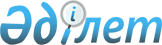 "Еуразиялық экономикалық одақтың кедендік аумағына әкелуге рұқсат етілген радиоэлектрондық құралдардың және жоғары жиілікті құрылғылардың, соның ішінде кіріктірілгендерінің не басқа тауарлардың құрамына кіретіндерінің бірыңғай тізілімін қалыптастыру және жүргізу" жалпы процесін Еуразиялық экономикалық одақтың интеграцияланған ақпараттық жүйесінің құралдарымен іске асыру кезіндегі ақпараттық өзара іс-қимылды регламенттейтін технологиялық құжаттар туралыЕуразиялық экономикалық комиссия Алқасының 2018 жылғы 26 маусымдағы № 104 шешімі
      Еуразиялық экономикалық одақ шеңберіндегі ақпараттық-коммуникациялық технологиялар және ақпараттық өзара іс-қимыл туралы хаттаманың (2014 жылғы 29 мамырдағы Еуразиялық экономикалық одақ туралы шартқа № 3 қосымша) 30-тармағына сәйкес және Еуразиялық экономикалық комиссия Алқасының 2014 жылғы 6 қарашадағы № 200 шешімін басшылыққа ала отырып, Еуразиялық экономикалық комиссия Алқасы шешті:
      1. Қоса беріліп отырған:
      "Еуразиялық экономикалық одақтың кедендік аумағына әкелуге рұқсат етілген радиоэлектрондық құралдардың және жоғары жиілікті құрылғылардың, оның ішінде кіріктірілгендерінің не басқа тауарлардың құрамына кіретіндерінің бірыңғай тізілімін қалыптастыру және жүргізу" жалпы процесін Еуразиялық экономикалық одақтың интеграцияланған ақпараттық жүйесінің құралдарымен іске асыру кезіндегі ақпараттық өзара іс-қимыл қағидалары;
      "Еуразиялық экономикалық одақтың кедендік аумағына әкелуге рұқсат етілген радиоэлектрондық құралдардың және жоғары жиілікті құрылғылардың, оның ішінде кіріктірілгендерінің не басқа тауарлардың құрамына кіретіндерінің бірыңғай тізілімін қалыптастыру және жүргізу" жалпы процесін Еуразиялық экономикалық одақтың интеграцияланған ақпараттық жүйесінің құралдарымен іске асыру кезіндегі Еуразиялық экономикалық одаққа мүше мемлекеттердің уәкілетті органдары мен Еуразиялық экономикалық комиссия арасындағы ақпараттық өзара іс-қимыл регламенті;
      "Еуразиялық экономикалық одақтың кедендік аумағына әкелуге рұқсат етілген радиоэлектрондық құралдардың және жоғары жиілікті құрылғылардың, оның ішінде кіріктірілгендерінің не басқа тауарлардың құрамына кіретіндерінің бірыңғай тізілімін қалыптастыру және жүргізу" жалпы процесін Еуразиялық экономикалық одақтың интеграцияланған ақпараттық жүйесінің құралдарымен іске асыру үшін пайдаланылатын электрондық құжаттардың және мәліметтердің форматтары мен құрылымдарының сипаттамасы;
      "Еуразиялық экономикалық одақтың кедендік аумағына әкелуге рұқсат етілген радиоэлектрондық құралдардың және жоғары жиілікті құрылғылардың, оның ішінде кіріктірілгендерінің не басқа тауарлардың құрамына кіретіндерінің бірыңғай тізілімін қалыптастыру және жүргізу" жалпы процесіне қосылу тәртібі бекітілсін.
      2. Еуразиялық экономикалық одаққа мүше мемлекеттерден "Еуразиялық экономикалық одақтың кедендік аумағына әкелуге рұқсат етілген радиоэлектрондық құралдардың және жоғары жиілікті құрылғылардың, оның ішінде кіріктірілгендерінің не басқа тауарлардың құрамына кіретіндерінің бірыңғай тізілімін қалыптастыру және жүргізу" жалпы процесін қолданысқа енгізу рәсімін орындауды осы Шешім күшіне енген күннен бастап 9 ай ішінде қамтамасыз ету сұралсын.
      3. Осы Шешім ресми жарияланған күнінен бастап күнтізбелік 30 күн өткен соң күшіне енеді. "Еуразиялық экономикалық одақтың кедендік аумағына әкелуге рұқсат етілген 
радиоэлектрондық құралдардың және жоғары жиілікті құрылғылардың, соның ішінде 
кіріктірілгендерінің не басқа тауарлардың құрамына кіретіндерінің бірыңғай тізілімін 
қалыптастыру және жүргізу" жалпы процесін Еуразиялық экономикалық одақтың 
интеграцияланған ақпараттық жүйесінің құралдарымен іске асыру кезіндегі 
ақпараттық өзара іс-қимыл
ҚАҒИДАЛАРЫ I. Жалпы ережелер
      1. Осы Қағидалар Еуразиялық экономикалық одақ (бұдан әрі – Одақ) құқығына кіретін мынадай актілерге сәйкес әзірленді:
      2014 жылғы 29 мамырдағы Еуразиялық экономикалық одақ туралы шарт;
      Еуразиялық экономикалық комиссия Алқасының "Жалпы процестерді сыртқы және өзара сауданың интеграцияланған ақпараттық жүйесінің құралдарымен іске асыру кезіндегі ақпараттық өзара іс-қимылды регламенттейтін технологиялық құжаттар туралы" 2014 жылғы 6 қарашадағы № 200 шешімі;
      Еуразиялық экономикалық комиссия Алқасының "Сыртқы және өзара сауданың интеграцияланған ақпараттық жүйесінде деректерді электрондық алмасу қағидаларын бекіту туралы" 2015 жылғы 27 қаңтардағы № 5 шешімі;
      Еуразиялық экономикалық комиссия Алқасының "Еуразиялық экономикалық одақ шеңберіндегі ортақ процестер тізбесі және Еуразиялық экономикалық комиссия Алқасының 2014 жылғы 19 тамыздағы № 132 шешіміне өзгеріс енгізу туралы" 2015 жылғы 14 сәуірдегі № 29 шешімі;
      Еуразиялық экономикалық комиссия Алқасының "Тарифтік емес реттеу шаралары туралы" 2015 жылғы 21 сәуірдегі № 30 шешімі;
      Еуразиялық экономикалық комиссия Алқасының "Еуразиялық экономикалық одақ шеңберінде Жалпы процестерді талдау, оңтайландыру, үйлестіру және сипаттау әдістемесі туралы" 2015 жылғы 9 маусымдағы № 63 шешімі;
      Еуразиялық экономикалық комиссия Алқасының "Еуразиялық экономикалық одаққа мүше мемлекеттердің мемлекеттік билік органдарының бір-бірімен және Еуразиялық экономикалық комиссиямен трансшекаралық өзара іс-қимылы кезінде электрондық құжаттармен алмасу туралы ережені бекіту туралы" 2015 жылғы 28 қыркүйектегі № 125 шешімі. ІІ. Қолданылу саласы
      2. Осы Қағидалар "Еуразиялық экономикалық одақтың кедендік аумағына әкелуге рұқсат етілген радиоэлектрондық құралдардың және жоғары жиілікті құрылғылардың, оның ішінде кіріктірілгендерінің не басқа тауарлардың құрамына кіретіндерінің бірыңғай тізілімін қалыптастыру және жүргізу" жалпы процесінің (бұдан әрі – жалпы процесс) шеңберінде орындалатын рәсімдердің сипаттамаларын қоса алғанда, осы жалпы процеске қатысушылар арасындағы ақпараттық өзара іс-қимылдың тәртібі мен шарттарын айқындау мақсатында әзірленді.
      3. Осы Қағидаларды жалпы процеске қатысушылар жалпы процесс шеңберіндегі рәсімдер мен операциялардың орындалу тәртібін бақылау кезінде, сондай-ақ жалпы процестің іске асырылуын қамтамасыз ететін ақпараттық жүйелердің компоненттерін жобалау, әзірлеу және пысықтау кезінде қолданады. III. Негізгі ұғымдар
      4. Осы Қағидалардың мақсаттары үшін "жалпы процестің ақпараттық объектісінің жай-күйі" ұғымы ақпараттық объектіні жалпы процесс рәсімдерін орындаудың белгілі бір сатысында сипаттайтын және жалпы процестің операцияларын орындау кезінде өзгеретін қасиетті білдіреді.
      Осы Қағидаларда пайдаланылатын "жоғары жиілікті құрылғылар" және "радиоэлектрондық құралдар" ұғымдары Еуразиялық экономикалық одақтың кедендік аумағына азаматтық мақсаттағы радиоэлектрондық құралдарды және жоғары жиілікті құрылғыларды, оның ішінде кіріктірілгендерін не басқа тауарлардың құрамына кіретіндерін әкелу туралы ережеде (Еуразиялық экономикалық комиссия Алқасының "Тарифтік емес реттеу шаралары туралы" 2015 жылғы 21 сәуірдегі № 30 шешіміне № 15 қосымша) айқындалған мәндерде қолданылады.
      Осы Қағидаларда пайдаланылатын "жалпы процесс рәсімдерінің тобы", "жалпы процестің ақпараттық объектісі", "орындаушы", "жалпы процесс операциясы", "жалпы процесс рәсімі" және "жалпы процеске қатысушы" ұғымдары Еуразиялық экономикалық комиссия Алқасының 2015 жылғы 9 маусымдағы № 63 шешімімен бекітілген Еуразиялық экономикалық одақ шеңберінде Жалпы процестерді талдау, оңтайландыру, үйлестіру және сипаттау әдістемесінде айқындалған мәндерде қолданылады. IV. Жалпы процесс туралы негізгі мәліметтер
      5. Жалпы процестің толық атауы: "Еуразиялық экономикалық одақтың кедендік аумағына әкелуге рұқсат етілген радиоэлектрондық құралдардың және жоғары жиілікті құрылғылардың, оның ішінде кіріктірілгендерінің не басқа тауарлардың құрамына кіретіндерінің бірыңғай тізілімін қалыптастыру және жүргізу".
      6. Жалпы процестің кодтық белгіленімі: P.LL.02, нұсқа 1.0.0. 1. Жалпы процестің мақсаты мен міндеттері
      7. Жалпы процестің мақсаты радиоэлектрондық құралдардың және жоғары жиілікті құрылғылардың, оның ішінде кіріктірілгендерінің не басқа тауарлардың құрамына кіретіндерінің бірыңғай тізілімін қалыптастыру және оны уәкілетті органдар мен бүкіл мүдделі тұлғалардың пайдалануын қамтамасыз ету есебінен радиоэлектрондық құралдарды және жоғары жиілікті құрылғыларды әкелу кезінде жүзеге асырылатын мемлекеттік бақылаумен байланысты әкімшілік рәсімдердің орындалуын жеделдету болып табылады.
      8. Жалпы процестің мақсатына қол жеткізу үшін мынадай міндеттерді шешу қажет:
      а) Еуразиялық экономикалық одақтың интеграцияланған ақпараттық жүйесінің (бұдан әрі – ақпараттық жүйе) шеңберінде Одақтың кедендік аумағына оларды әкелу кезінде лицензияны немесе қорытындыны (рұқсат ету құжатын) ұсыну талап етілмейтін радиоэлектрондық құралдар және жоғары жиілікті құрылғылар, оның ішінде кіріктірілгендері не басқа тауарлардың құрамына кіретіндері туралы мәліметтерді қамтитын тізілімді (бұдан әрі – РЭҚ және ЖЖҚ бірыңғай тізілімі) құру;
      б) мүдделі тұлғалардың Одақтың ақпараттық порталында РЭҚ және ЖЖҚ бірыңғай тізілімінен мәліметтерді алу мүмкіндігін қамтамасыз ету;
      в) Одаққа мүше мемлекеттердің уәкілетті органдарының (бұдан әрі тиісінше – мүше мемлекеттер, уәкілетті органдар) РЭҚ және ЖЖҚ бірыңғай тізіліміне енгізу үшін мәліметтерді автоматты түрде ұсынуын, сондай-ақ РЭҚ және ЖЖҚ бірыңғай тізілімінен мәліметтерді алып тастауды қамтамасыз ету;
      г) уәкілетті органдардың ақпараттық жүйелерінде пайдалану мақсатында интеграцияланған жүйе арқылы РЭҚ және ЖЖҚ бірыңғай тізілімінен мәліметтерді автоматты түрде ұсынуды қамтамасыз ету;
      д) жалпы процеске қатысушылардың бірыңғай сыныптауыштар мен анықтамалықтарды пайдалануын қамтамасыз ету. 2. Жалпы процеске қатысушылар
      9. Жалпы процеске қатысушылардың тізбесі 1-кестеде келтірілген.
      1-кесте Жалпы процеске қатысушылардың тізбесі 3. Жалпы процестің құрылымы
      10. Жалпы процесс өзінің мақсаты бойынша топтастырылған рәсімдердің жиынтығын білдіреді:
      РЭҚ және ЖЖҚ бірыңғай тізілімін қалыптастыру және жүргізу рәсімдері;
      РЭҚ және ЖЖҚ бірыңғай тізілімінен алынатын мәліметтерді уәкілетті органдарға ұсыну рәсімдері;
      РЭҚ және ЖЖҚ бірыңғай тізілімінен алынатын мәліметтерді мүдделі тұлғаларға ұсыну рәсімдері.
      11. Жалпы процесс рәсімдерін орындау кезінде ұсыныстар беруші уәкілетті органдардан алынған, РЭҚ және ЖЖҚ бірыңғай тізіліміне мәліметтерді енгізу немесе РЭҚ және ЖЖҚ бірыңғай тізілімінен мәліметтерді алып тастау туралы ұсыныстардың негізінде РЭҚ және ЖЖҚ бірыңғай тізілімін қалыптастыру және жүргізу, сондай-ақ мәліметтерді сұратушы уәкілетті органдарға және мүдделі тұлғаларға РЭҚ және ЖЖҚ бірыңғай тізілімінен мәліметтерді ұсыну жүзеге асырылады. 
      РЭҚ және ЖЖҚ бірыңғай тізілімін қалыптастыру кезінде РЭҚ және ЖЖҚ бірыңғай тізілімін қалыптастыру және жүргізу рәсімдерінің тобына енгізілген мынадай жалпы процесс рәсімдері орындалады:
      РЭҚ және ЖЖҚ бірыңғай тізіліміне енгізу үшін мәліметтерді Комиссияға ұсыну; 
      РЭҚ және ЖЖҚ бірыңғай тізілімінен алып тастау үшін мәліметтерді Комиссияға ұсыну;
      РЭҚ және ЖЖҚ бірыңғай тізіліміне мәліметтерді енгізу туралы ұсыныстарды сұрату;
      РЭҚ және ЖЖҚ бірыңғай тізіліміне мәліметтерді енгізу туралы ұсыныс бойынша шешімді Комиссияға ұсыну.
      Мәліметтерді сұратушы уәкілетті органдарға РЭҚ және ЖЖҚ бірыңғай тізілімінде қамтылған мәліметтерді ұсыну кезінде РЭҚ және ЖЖҚ бірыңғай тізілімінен мәліметтерді уәкілетті органдарға ұсыну рәсімдерінің тобына енгізілген мынадай жалпы процесс рәсімдері орындалады:
      РЭҚ және ЖЖҚ бірыңғай тізілімін жаңарту күні мен уақыты туралы ақпаратты алу;
      РЭҚ және ЖЖҚ бірыңғай тізіліміне енгізілген өзгерістер туралы ақпаратты алу;
      РЭҚ және ЖЖҚ бірыңғай тізілімінен мәліметтерді алу.
      РЭҚ және ЖЖҚ бірыңғай тізілімінде қамтылған мәліметтерді мүдделі тұлғаларға ұсыну кезінде РЭҚ және ЖЖҚ бірыңғай тізілімінен мәліметтерді мүдделі тұлғаларға ұсыну рәсімдерінің тобына енгізілген "Одақтың ақпараттық порталы арқылы РЭҚ және ЖЖҚ бірыңғай тізілімінен мәліметтерді алу" рәсімі орындалады.
      12. Жалпы процесс құрылымының келтірілген сипаттамасы 1-суретте ұсынылған.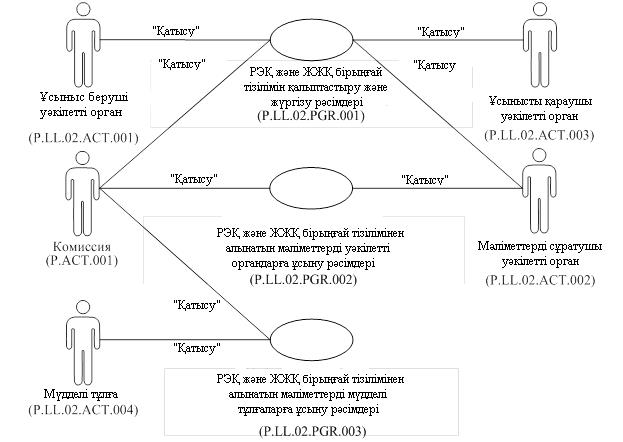 
      1-сурет. Жалпы процестің құрылымы
      13. Операциялардың нақтыланған сипаттамасын қоса алғанда, өзінің мақсаты бойынша топтастырылған жалпы процесс рәсімдерін орындау тәртібі осы Қағидалардың VIII бөлімінде келтірілген.
      14. Рәсімдердің әрбір тобы үшін жалпы процестің рәсімдері арасындағы байланысты көрсететін жалпы схема және оларды орындау тәртібі келтіріледі. Рәсімдердің жалпы схемасы UML (модельдеудің біріздендірілген тілі – Unified Modeling Language) графикалық нотациясын пайдалану арқылы жасалған және мәтіндік сипаттаумен жабдықталған.  4. РЭҚ және ЖЖҚ бірыңғай тізілімін қалыптастыру және жүргізу рәсімдерінің тобы
      15. РЭҚ және ЖЖҚ бірыңғай тізілімін қалыптастыру және жүргізу рәсімдерін орындау РЭҚ және ЖЖҚ бірыңғай тізіліміне мәліметтерді енгізу немесе РЭҚ және ЖЖҚ бірыңғай тізілімінен мәліметтерді алып тастау туралы ұсынысты Комиссия алған кезден басталады.
      РЭҚ және ЖЖҚ бірыңғай тізілімін қалыптастыру және жүргізу рәсімдерін орындау кезінде ұсыныс берген уәкілетті орган РЭҚ және ЖЖҚ бірыңғай тізіліміне мәліметтерді енгізу туралы ұсынысты немесе РЭҚ және ЖЖҚ бірыңғай тізілімінде қамтылған мәліметтерді алып тастау туралы ұсынысты қалыптастырады және Комиссияға береді.
      Аталған мәліметтерді ұсыну Еуразиялық экономикалық комиссия Алқасының 2018 жылғы 26 маусымдағы № 104 шешімімен бекітілген "Еуразиялық экономикалық одақтың кедендік аумағына әкелуге рұқсат етілген радиоэлектрондық құралдардың және жоғары жиілікті құрылғылардың, оның ішінде кіріктірілгендерінің не басқа тауарлардың құрамына кіретіндерінің бірыңғай тізілімін қалыптастыру және жүргізу" жалпы процесін Еуразиялық экономикалық одақтың интеграцияланған ақпараттық жүйесінің құралдарымен іске асыру кезіндегі Еуразиялық экономикалық одаққа мүше мемлекеттердің уәкілетті органдары мен Еуразиялық экономикалық комиссия арасындағы ақпараттық өзара іс-қимыл регламентіне (бұдан әрі – Ақпараттық өзара іс-қимыл регламенті) сәйкес жүзеге асырылады.
      Ұсынылатын мәліметтердің форматы мен құрылымы Еуразиялық экономикалық комиссия Алқасының 2018 жылғы 26 маусымдағы № 104 шешімімен бекітілген ""Еуразиялық экономикалық одақтың кедендік аумағына әкелуге рұқсат етілген радиоэлектрондық құралдардың және жоғары жиілікті құрылғылардың, оның ішінде кіріктірілгендерінің не басқа тауарлардың құрамына кіретіндерінің бірыңғай тізілімін қалыптастыру және жүргізу" жалпы процесін Еуразиялық экономикалық одақтың интеграцияланған ақпараттық жүйесінің құралдарымен іске асыру үшін пайдаланылатын электрондық құжаттардың және мәліметтердің форматтары мен құрылымдарының сипаттамасына (бұдан әрі – Электрондық құжаттардың және мәліметтердің форматтары мен құрылымдарының сипаттамасы) сәйкес келуге тиіс.
      Ұсыныс беруші уәкілетті орган РЭҚ және ЖЖҚ бірыңғай тізіліміне мәліметтерді енгізу туралы ұсынысты Комиссияға берген кезде "РЭҚ және ЖЖҚ бірыңғай тізіліміне енгізу үшін мәліметтерді Комиссияға ұсыну" (P.LL.02.PRC.001) рәсімі орындалады.
      Ұсыныс беруші уәкілетті орган РЭҚ және ЖЖҚ бірыңғай тізілімінде қамтылған мәліметтерді алып тастау туралы ұсынысты Комиссияға берген кезде "РЭҚ және ЖЖҚ бірыңғай тізілімінен алып тастау үшін мәліметтерді Комиссияға ұсыну" (P.LL.02.PRC.002) рәсімі орындалады.
      РЭҚ және ЖЖҚ бірыңғай тізіліміне мәліметтерді енгізу туралы ұсыныстарды келісу үшін мәліметтерді сұратушы уәкілетті орган Комиссияда сақталатын ұсыныстар туралы мәліметтерді күн сайын сұратады. Сұратуды жүзеге асыру кезінде "РЭҚ және ЖЖҚ бірыңғай тізіліміне мәліметтерді енгізу туралы ұсыныстарды сұрату" (P.LL.02.PRC.003) рәсімі орындалады.
      Ұсынысты қараушы уәкілетті орган РЭҚ және ЖЖҚ бірыңғай тізіліміне мәліметтерді енгізу туралы ұсыныс бойынша шешімді Комиссияға ұсынған кезде "РЭҚ және ЖЖҚ бірыңғай тізіліміне мәліметтерді енгізу туралы ұсыныс бойынша шешімді Комиссияға ұсыну" (P.LL.02.PRC.004) рәсімі орындалады.
      16. РЭҚ және ЖЖҚ бірыңғай тізілімін қалыптастыру және жүргізу рәсімдері тобының келтірілген сипаттамасы 2-суретте ұсынылған.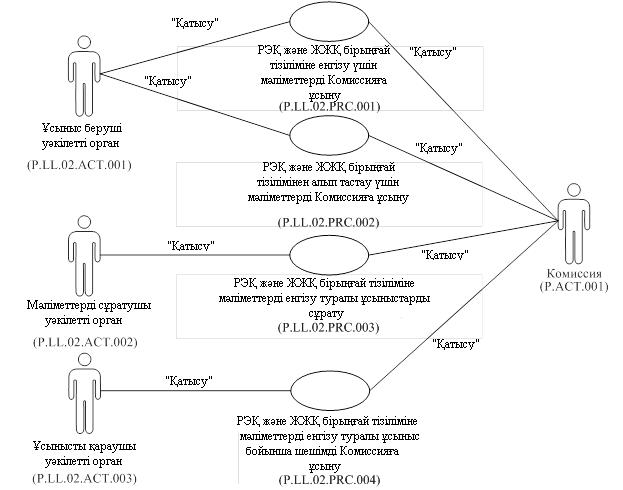 
      2-сурет. РЭҚ және ЖЖҚ бірыңғай тізілімін қалыптастыру және жүргізу рәсімдері тобының жалпы схемасы
      17. РЭҚ және ЖЖҚ бірыңғай тізілімін қалыптастыру және жүргізу рәсімдерінің тобына кіретін жалпы процесс рәсімдерінің тізбесі 2-кестеде келтірілген.
      2-кесте РЭҚ және ЖЖҚ бірыңғай тізілімін қалыптастыру және жүргізу рәсімдерінің тобына кіретін жалпы процесс рәсімдерінің тізбесі 5. РЭҚ және ЖЖҚ бірыңғай тізілімінен мәліметтерді уәкілетті органдарға ұсыну рәсімдерінің тобы
      18. РЭҚ және ЖЖҚ бірыңғай тізілімінен мәліметтерді уәкілетті органдарға ұсыну рәсімдері мәліметтерді сұратушы уәкілетті органдардың ақпараттық жүйелерінен тиісті сұрату алынған кезде орындалады. 
      Мәліметтерді сұратушы уәкілетті органдарға РЭҚ және ЖЖҚ бірыңғай тізілімінде қамтылған мәліметтерді ұсыну рәсімдерін орындау шеңберінде мәліметтерді сұратушы уәкілетті органдардың ақпараттық жүйелерінен келіп түсетін сұратулардың мынадай түрлері өңделеді:
      РЭҚ және ЖЖҚ бірыңғай тізілімін жаңарту күні мен уақыты туралы ақпаратты сұрату;
      РЭҚ және ЖЖҚ бірыңғай тізіліміне енгізілген өзгерістер туралы ақпаратты сұрату;
      РЭҚ және ЖЖҚ бірыңғай тізілімінен мәліметтерді сұрату.
      РЭҚ және ЖЖҚ бірыңғай тізілімін жаңарту күні мен уақыты туралы ақпаратты сұратуды мәліметтерді сұратушы уәкілетті органның ақпараттық жүйесінде сақталатын, радиоэлектрондық құралдар мен жоғары жиілікті құрылғылар туралы мәліметтерді РЭҚ және ЖЖҚ бірыңғай тізілімінде қамтылатын және Комиссияда сақталатын мәліметтермен үйлесімді ету қажеттігін бағалау мақсатында мәліметтерді сұратушы уәкілетті орган орындайды. Сұратуды жүзеге асыру кезінде "РЭҚ және ЖЖҚ бірыңғай тізілімін жаңарту күні мен уақыты туралы ақпаратты алу" (P.LL.02.PRC.005) рәсімі орындалады. 
      РЭҚ және ЖЖҚ бірыңғай тізіліміне енгізілген өзгерістер туралы ақпаратты сұрату кезінде сұратуда көрсетілген кезден бастап осы сұрату орындалған кезге дейін РЭҚ және ЖЖҚ бірыңғай тізіліміне қосылған немесе одан алып тасталған мәліметтер ұсынылады. Сұратуды жүзеге асыру кезінде "РЭҚ және ЖЖҚ бірыңғай тізіліміне енгізілген өзгерістер туралы ақпаратты алу" (P.LL.02.PRC.006) рәсімі орындалады. 
      РЭҚ және ЖЖҚ бірыңғай тізілімінен мәліметтерді сұрату мәліметтерді сұратушы уәкілетті органның РЭҚ және ЖЖҚ бірыңғай тізіліміне енгізілген радиоэлектрондық құралдар мен жоғары жиілікті құрылғылар туралы Комиссияда сақталатын мәліметтерді алуы мақсатында орындалады. РЭҚ және ЖЖҚ бірыңғай тізілімінде қамтылған мәліметтер не толық көлемде (тарихи деректер ескеріле отырып), не белгілі бір күндегі жағдай бойынша сұратылады. РЭҚ және ЖЖҚ бірыңғай тізілімінен мәліметтерді толық көлемде сұрату мәліметтерді сұратушы уәкілетті органның ақпараттық жүйесіне радиоэлектрондық құралдар мен жоғары жиілікті құрылғылар туралы мәліметтерді бастапқы жүктеу кезінде, мысалы, жалпы процесті иницилизациялау, оған жалпы процестің жаңа қатысушысын қосу, іркілістен кейін ақпаратты қалпына келтіру кезінде пайдаланылады. Сұратуды жүзеге асыру кезінде "РЭҚ және ЖЖҚ бірыңғай тізілімінен мәліметтерді алу" (P.LL.02.PRC.007) рәсімі орындалады.
      19. РЭҚ және ЖЖҚ бірыңғай тізілімінен мәліметтерді уәкілетті органдарға ұсыну рәсімдері тобының келтірілген сипаттамасы 3-суретте ұсынылған. 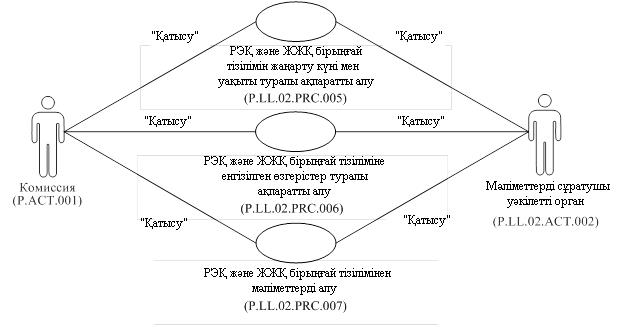 
      3-сурет. РЭҚ және ЖЖҚ бірыңғай тізілімінен мәліметтерді уәкілетті органдарға ұсыну рәсімдері тобының жалпы схемасы
      20. РЭҚ және ЖЖҚ бірыңғай тізілімінен мәліметтерді уәкілетті органдарға ұсыну рәсімдерінің тобына кіретін жалпы процесс рәсімдерінің тізбесі 3-кестеде келтірілген.
      3-кесте РЭҚ және ЖЖҚ бірыңғай тізілімінен мәліметтерді уәкілетті органдарға ұсыну рәсімдерінің тобына кіретін жалпы процесс рәсімдерінің тізбесі 6. РЭҚ және ЖЖҚ бірыңғай тізілімінен мәліметтерді мүдделі тұлғаларға ұсыну рәсімдерінің тобы
      21. РЭҚ және ЖЖҚ бірыңғай тізілімінен мәліметтерді мүдделі тұлғаларға ұсыну рәсімдері Одақтың ақпараттық порталын пайдалану арқылы орындалады.
      Одақтың ақпараттық порталы арқылы мәліметтерді ұсыну кезінде осы порталдың веб-интерфейсі не осы порталда орналастырылған сервистер пайдаланылады. Веб-интерфейсті пайдалану кезінде пайдаланушы браузердің терезесінде РЭҚ және ЖЖҚ бірыңғай тізілімінде қамтылған мәліметтерді іздеу және (немесе) түсіру параметрлерін енгізеді, браузердің терезесінде ұсынылған, РЭҚ және ЖЖҚ бірыңғай тізілімінен алынатын ақпаратпен жұмыс жасайды.
      Одақтың ақпараттық порталында орналастырылған сервистерді пайдалану кезінде мүдделі тұлғаның ақпараттық жүйесі мен Одақтың ақпараттық порталы арасында өзара іс-қимыл жүзеге асырылады.
      22. РЭҚ және ЖЖҚ бірыңғай тізілімінен мәліметтерді мүдделі тұлғаларға ұсыну рәсімдері тобының келтірілген сипаттамасы 4-суретте ұсынылған.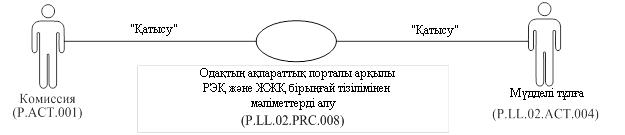 
      4-сурет. РЭҚ және ЖЖҚ бірыңғай тізілімінен мәліметтерді мүдделі тұлғаларға ұсыну рәсімдері тобының жалпы схемасы 
      23. РЭҚ және ЖЖҚ бірыңғай тізілімінен мәліметтерді мүдделі тұлғаларға ұсыну рәсімдерінің тобына кіретін жалпы процесс рәсімдерінің тізбесі 4-кестеде келтірілген.
      4-кесте РЭҚ және ЖЖҚ бірыңғай тізілімінен мәліметтерді мүдделі тұлғаларға ұсыну рәсімдерінің тобына кіретін жалпы процесс рәсімдерінің тізбесі V. Жалпы процестің ақпараттық объектілері
      24. Жалпы процеске қатысушылар арасындағы ақпараттық өзара іс-қимыл процесінде олар туралы немесе олардан мәліметтер берілетін ақпараттық объектілер тізбесі 5-кестеде келтірілген.
      5-кесте Ақпараттық объектілер тізбесі VI. Жалпы процеске қатысушылардың жауапкершілігі
      25. Мәліметтердің уақтылы және толық берілуін қамтамасыз етуге бағытталған талаптарды сақтамағаны үшін Комиссияның ақпараттық өзара іс-қимылға қатысатын лауазымды адамдары мен қызметкерлерін тәртіптік жауапкершілікке тарту 2014 жылғы 29 мамырдағы Еуразиялық экономикалық одақ туралы шартқа, Одақ құқығын құрайтын өзге де халықаралық шарттар мен актілерге сәйкес, ал мүше мемлекеттердің уәкілетті органдарының лауазымды адамдары мен қызметкерлерін тәртіптік жауапкершілікке тарту мүше мемлекеттердің заңнамасына сәйкес жүзеге асырылады. VII. Жалпы процестің анықтамалықтары мен сыныптауыштары
      18. Жалпы процестің анықтамалықтары мен сыныптауыштарының тізбесі 6-кестеде келтірілген.
      6-кесте Жалпы процестің анықтамалықтары мен сыныптауыштарының тізбесі VIII. Жалпы процестің рәсімдері "РЭҚ және ЖЖҚ бірыңғай тізілімін қалыптастыру және жүргізу" рәсімдері "РЭҚ және ЖЖҚ бірыңғай тізіліміне енгізу үшін мәліметтерді Комиссияға ұсыну" (P.LL.02.PRC.001) рәсімі
      27. "РЭҚ және ЖЖҚ бірыңғай тізіліміне енгізу үшін мәліметтерді Комиссияға ұсыну" (P.LL.02.PRC.001) рәсімін орындау схемасы 5-суретте ұсынылған.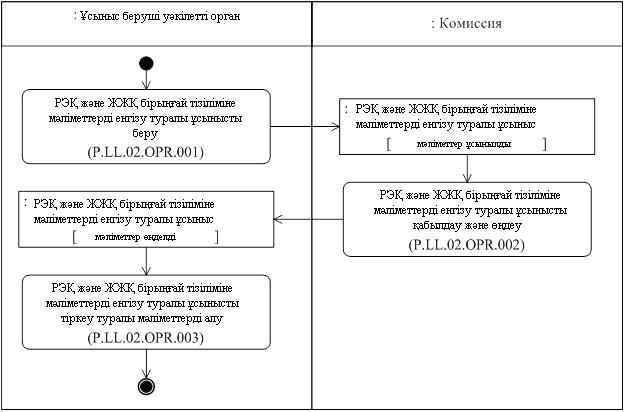 
      5-сурет. "РЭҚ және ЖЖҚ бірыңғай тізіліміне енгізу үшін мәліметтерді Комиссияға ұсыну" (P.LL.02.PRC.001) рәсімін орындау схемасы
      28. "РЭҚ және ЖЖҚ бірыңғай тізіліміне енгізу үшін мәліметтерді Комиссияға ұсыну" (P.LL.02.PRC.001) рәсімі ұсыныс беруші уәкілетті органда РЭҚ және ЖЖҚ бірыңғай тізіліміне радиоэлектрондық құралдар мен жоғары жиілікті құрылғылар туралы мәліметтерді енгізу қажеттігі туындаған кезде орындалады.
      29. Бірінші болып "РЭҚ және ЖЖҚ бірыңғай тізіліміне мәліметтерді енгізу туралы ұсынысты беру" (P.LL.02.OPR.001) операциясы орындалады, оны орындау нәтижелері бойынша ұсыныс беруші уәкілетті орган РЭҚ және ЖЖҚ бірыңғай тізіліміне енгізу үшін мәліметтерді қамтитын ұсынысты қалыптастырады және Комиссияға береді.
      30. Комиссия РЭҚ және ЖЖҚ бірыңғай тізіліміне енгізу үшін мәліметтерді қамтитын ұсынысты алған кезде "РЭҚ және ЖЖҚ бірыңғай тізіліміне мәліметтерді енгізу туралы ұсынысты қабылдау және өңдеу" (P.LL.02.OPR.002) операциясы орындалады, оны орындау нәтижелері бойынша аталған ұсынысты қабылдау және өңдеу жүзеге асырылады. Ұсыныс беруші уәкілетті органға РЭҚ және ЖЖҚ бірыңғай тізіліміне мәліметтерді енгізу туралы ұсынысты тіркеу туралы мәліметтер ұсынылады.
      31. Ұсыныс беруші уәкілетті орган РЭҚ және ЖЖҚ бірыңғай тізіліміне мәліметтерді енгізу туралы ұсынысты тіркеу туралы мәліметтерді алған кезде "РЭҚ және ЖЖҚ бірыңғай тізіліміне мәліметтерді енгізу туралы ұсынысты тіркеу туралы мәліметтерді алу" (P.LL.02.OPR.003) операциясы орындалады, оны орындау нәтижелері бойынша аталған мәліметтерді қабылдау және өңдеу жүзеге асырылады.
      32. РЭҚ және ЖЖҚ бірыңғай тізіліміне мәліметтерді енгізу туралы ұсынысты Комиссияның өңдеуі "РЭҚ және ЖЖҚ бірыңғай тізіліміне енгізу үшін мәліметтерді Комиссияға ұсыну" (P.LL.02.PRC.001) рәсімін орындау нәтижесі болып табылады.
      33. Жалпы процестің "РЭҚ және ЖЖҚ бірыңғай тізіліміне енгізу үшін мәліметтерді Комиссияға ұсыну" (P.LL.02.PRC.001) рәсімі шеңберінде орындалатын операцияларының тізбесі 7-кестеде келтірілген.
      7-кесте Жалпы процестің "РЭҚ және ЖЖҚ бірыңғай тізіліміне енгізу үшін мәліметтерді Комиссияға ұсыну" (P.LL.02.PRC.001) рәсімі шеңберінде орындалатын операцияларының тізбесі
      8-кесте "РЭҚ және ЖЖҚ бірыңғай тізіліміне мәліметтерді енгізу туралы ұсынысты беру" (P.LL.02.OPR.001) операциясының сипаттамасы
      9-кесте "РЭҚ және ЖЖҚ бірыңғай тізіліміне мәліметтерді енгізу туралы ұсынысты қабылдау және өңдеу" (P.LL.02.OPR.002) операциясының сипаттамасы
      10-кесте "РЭҚ және ЖЖҚ бірыңғай тізіліміне мәліметтерді енгізу туралы ұсынысты тіркеу туралы мәліметтерді алу" (P.LL.02.OPR.003) операциясының сипаттамасы "РЭҚ және ЖЖҚ бірыңғай тізілімінен алып тастау үшін мәліметтерді Комиссияға ұсыну" (P.LL.02.PRC.002) рәсімі
      34. "РЭҚ және ЖЖҚ бірыңғай тізілімінен алып тастау үшін мәліметтерді Комиссияға ұсыну" (P.LL.02.PRC.002) рәсімін орындау схемасы 6-суретте ұсынылған.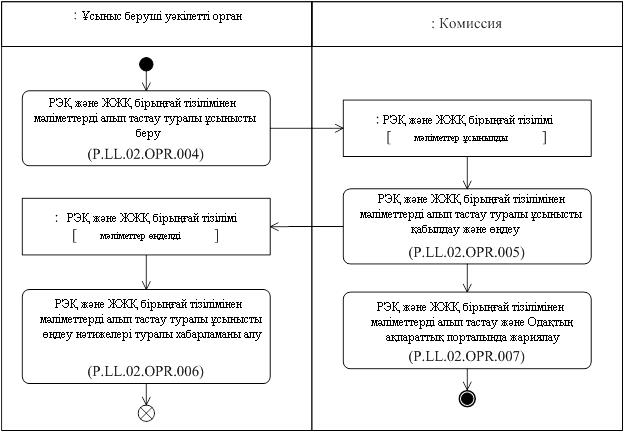 
      6-сурет. "РЭҚ және ЖЖҚ бірыңғай тізілімінен алып тастау үшін мәліметтерді Комиссияға ұсыну" (P.LL.02.PRC.002) рәсімін орындау схемасы
      35. "РЭҚ және ЖЖҚ бірыңғай тізілімінен алып тастау үшін мәліметтерді Комиссияға ұсыну" (P.LL.02.PRC.002) рәсімі ұсыныс беруші уәкілетті органда РЭҚ және ЖЖҚ бірыңғай тізілімінен радиоэлектрондық құралдар немесе жоғары жиілікті құрылғылар туралы мәліметтерді алып тастау қажеттігі туындаған кезде орындалады.
      36. Бірінші болып "РЭҚ және ЖЖҚ бірыңғай тізілімінен мәліметтерді алып тастау туралы ұсынысты беру" (P.LL.02.OPR.004) операциясы орындалады, оны орындау нәтижелері бойынша ұсыныс беруші уәкілетті орган РЭҚ және ЖЖҚ бірыңғай тізілімінен алып тастау үшін мәліметтерді қамтитын ұсынысты қалыптастырады және Комиссияға береді.
      37. Комиссия РЭҚ және ЖЖҚ бірыңғай тізілімінен алып тастау үшін мәліметтерді қамтитын ұсынысты алған кезде "РЭҚ және ЖЖҚ бірыңғай тізілімінен мәліметтерді алып тастау туралы ұсынысты қабылдау және өңдеу" (P.LL.02.OPR.005) операциясы орындалады, оны орындау нәтижелері бойынша аталған ұсынысты қабылдау және өңдеу жүзеге асырылады. Ұсыныс беруші уәкілетті органға РЭҚ және ЖЖҚ бірыңғай тізілімінен мәліметтерді алып тастау туралы ұсынысты өңдеу нәтижелері туралы хабарлама жіберіледі.
      38. Ұсыныс беруші уәкілетті орган РЭҚ және ЖЖҚ бірыңғай тізілімінен мәліметтерді алып тастау туралы ұсынысты өңдеу нәтижелері туралы хабарламаны алған кезде "РЭҚ және ЖЖҚ бірыңғай тізілімінен мәліметтерді алып тастау туралы ұсынысты өңдеу нәтижелері туралы хабарламаны алу" (P.LL.02.OPR.006) операциясы орындалады, оны орындау нәтижелері бойынша аталған хабарламаны қабылдау және өңдеу жүзеге асырылады.
      39. "РЭҚ және ЖЖҚ бірыңғай тізілімінен мәліметтерді алып тастау туралы ұсынысты қабылдау және өңдеу" (P.LL.02.OPR.005) операциясы орындалғаннан кейін "РЭҚ және ЖЖҚ бірыңғай тізілімінен мәліметтерді алып тастау және Одақтың ақпараттық порталында жариялау" (P.LL.02.OPR.007) операциясы орындалады, оны орындау нәтижелері бойынша РЭҚ және ЖЖҚ бірыңғай тізілімінен мәліметтерді алып тастау және Одақтың ақпараттық порталында жаңартылған РЭҚ және ЖЖҚ бірыңғай тізілімін жариялау жүзеге асырылады.
      40. Комиссияның РЭҚ және ЖЖҚ бірыңғай тізілімінен мәліметтерді алып тастауы, РЭҚ және ЖЖҚ бірыңғай тізілімі мәліметтерінің жаңартылуы және Одақтың ақпараттық порталында РЭҚ және ЖЖҚ бірыңғай тізілімін жариялау "РЭҚ және ЖЖҚ бірыңғай тізілімінен алып тастау үшін мәліметтерді Комиссияға ұсыну" (P.LL.02.PRC.002) рәсімін орындау нәтижесі болып табылады. 
      41. Жалпы процестің "РЭҚ және ЖЖҚ бірыңғай тізілімінен алып тастау үшін мәліметтерді Комиссияға ұсыну" (P.LL.02.PRC.002) рәсімі шеңберінде орындалатын операцияларының тізбесі 11-кестеде келтірілген.
      11-кесте Жалпы процестің "РЭҚ және ЖЖҚ бірыңғай тізілімінен алып тастау үшін мәліметтерді Комиссияға ұсыну" (P.LL.02.PRC.002) рәсімі шеңберінде орындалатын операцияларының тізбесі
      12-кесте "РЭҚ және ЖЖҚ бірыңғай тізілімінен мәліметтерді алып тастау туралы ұсынысты беру" (P.LL.02.OPR.004) операциясының сипаттамасы
      13-кесте "РЭҚ және ЖЖҚ бірыңғай тізілімінен мәліметтерді алып тастау туралы ұсынысты қабылдау және өңдеу" (P.LL.02.OPR.005) операциясының сипаттамасы
      14-кесте "РЭҚ және ЖЖҚ бірыңғай тізілімінен мәліметтерді алып тастау туралы ұсынысты өңдеу нәтижелері туралы хабарламаны алу" (P.LL.02.OPR.006) операциясының сипаттамасы
      15-кесте "РЭҚ және ЖЖҚ бірыңғай тізілімінен мәліметтерді алып тастау және Одақтың ақпараттық порталында жариялау" (P.LL.02.OPR.007) операциясының сипаттамасы "РЭҚ және ЖЖҚ бірыңғай тізіліміне мәліметтерді енгізу туралы ұсыныстарды сұрату" (P.LL.02.PRC.003) рәсімі
      42. "РЭҚ және ЖЖҚ бірыңғай тізіліміне мәліметтерді енгізу туралы ұсыныстарды сұрату" (P.LL.02.PRC.003) рәсімін орындау схемасы 7-суретте ұсынылған.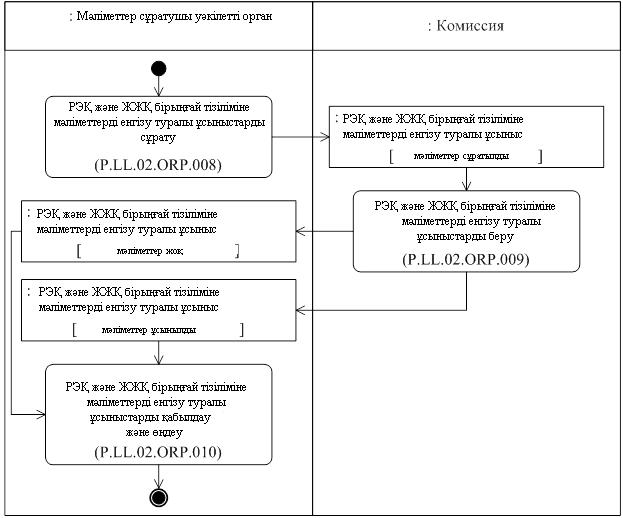 
      7-сурет. "РЭҚ және ЖЖҚ бірыңғай тізіліміне мәліметтерді енгізу туралы ұсыныстарды сұрату" (P.LL.02.PRC.003) рәсімін орындау схемасы
      43. "РЭҚ және ЖЖҚ бірыңғай тізіліміне мәліметтерді енгізу туралы ұсыныстарды сұрату" (P.LL.02.PRC.003) рәсімі мәліметтерді сұратушы уәкілетті органда белгіленген кезеңділікпен, бірақ тәулігіне бір реттен сиретпей орындалады.
      44. Бірінші болып "РЭҚ және ЖЖҚ бірыңғай тізіліміне мәліметтерді енгізу туралы ұсыныстарды сұрату" (P.LL.02.OPR.008) операциясы орындалады, оны орындау нәтижелері бойынша мәліметтерді сұратушы уәкілетті орган РЭҚ және ЖЖҚ бірыңғай тізіліміне мәліметтерді енгізу туралы ұсыныстарды алуға арналған сұратуды қалыптастырады және Комиссияға жібереді.
      45. Комиссия РЭҚ және ЖЖҚ бірыңғай тізілімінен мәліметтер сұратуды алған кезде "РЭҚ және ЖЖҚ бірыңғай тізіліміне мәліметтерді енгізу туралы ұсыныстарды беру" (P.LL.02.OPR.009) операциясы орындалады, оны орындау нәтижелері бойынша сұратылатын мәліметтер қалыптастырылады және мәліметтерді сұратушы уәкілетті органға ұсынылады немесе мәліметтердің жоқ екендігі туралы хабарлама жіберіледі. 
      46. Мәліметтерді сұратушы уәкілетті орган РЭҚ және ЖЖҚ бірыңғай тізіліміне мәліметтерді енгізу туралы ұсыныстарды немесе мәліметтердің жоқ екендігі туралы хабарламаны алған кезде "РЭҚ және ЖЖҚ бірыңғай тізіліміне мәліметтерді енгізу туралы ұсыныстарды қабылдау және өңдеу" (P.LL.02.OPR.010) операциясы орындалады.
      47. Мәліметтерді сұратушы уәкілетті органның РЭҚ және ЖЖҚ бірыңғай тізіліміне мәліметтерді енгізу туралы ұсыныстарды өңдеуі "РЭҚ және ЖЖҚ бірыңғай тізіліміне мәліметтерді енгізу туралы ұсыныстарды сұрату" (P.LL.02.PRC.003) рәсімін орындау нәтижесі болып табылады. 
      39. Жалпы процестің "РЭҚ және ЖЖҚ бірыңғай тізіліміне мәліметтерді енгізу туралы ұсыныстарды сұрату" (P.LL.02.PRC.003) рәсімі шеңберінде орындалатын операцияларының тізбесі 16-кестеде келтірілген.
      16-кесте Жалпы процестің "РЭҚ және ЖЖҚ бірыңғай тізіліміне мәліметтерді енгізу туралы ұсыныстарды сұрату" (P.LL.02.PRC.003) рәсімі шеңберінде орындалатын операцияларының тізбесі
      17-кесте "РЭҚ және ЖЖҚ бірыңғай тізіліміне мәліметтерді енгізу туралы ұсыныстарды сұрату" (P.LL.02.OPR.008) операциясының сипаттамасы
      18-кесте "РЭҚ және ЖЖҚ бірыңғай тізіліміне мәліметтерді енгізу туралы ұсыныстарды беру" (P.LL.02.OPR.009) операциясыныңсипаттамасы
      19-кесте "РЭҚ және ЖЖҚ бірыңғай тізіліміне мәліметтерді енгізу туралы ұсыныстарды қабылдау және өңдеу" (P.LL.02.OPR.010) операциясының сипаттамасы "РЭҚ және ЖЖҚ бірыңғай тізіліміне мәліметтерді енгізу туралы ұсыныс бойынша шешімді Комиссияға беру" (P.LL.02.PRC.004) рәсімі
      49. "РЭҚ және ЖЖҚ бірыңғай тізіліміне мәліметтерді енгізу туралы ұсыныс бойынша шешімді Комиссияға беру" (P.LL.02.PRC.004) рәсімін орындау схемасы 8-суретте ұсынылған.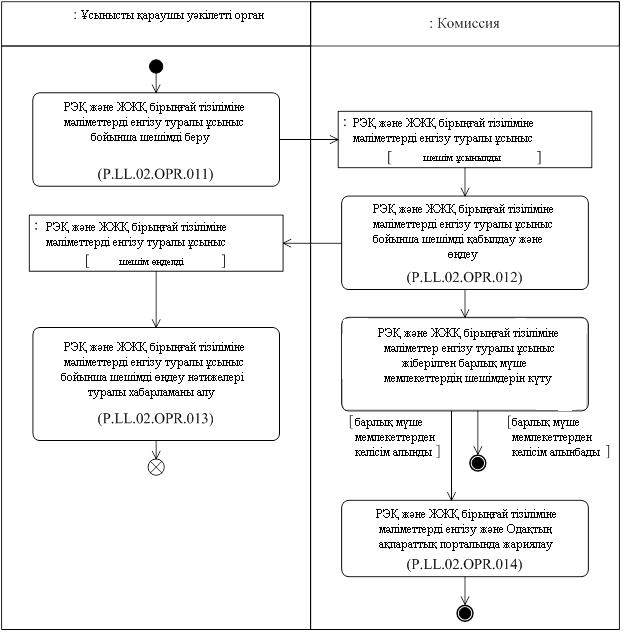 
      8-сурет. "РЭҚ және ЖЖҚ бірыңғай тізіліміне мәліметтерді енгізу туралы ұсыныс бойынша шешімді Комиссияға беру" (P.LL.02.PRC.004) рәсімін орындау схемасы
      50. "РЭҚ және ЖЖҚ бірыңғай тізіліміне мәліметтерді енгізу туралы ұсыныс бойынша шешімді Комиссияға беру" (P.LL.02.PRC.004) рәсімі ұсынысты қараушы уәкілетті органда белгіленген мерзімде, бірақ ұсынысты қараушы уәкілетті орган РЭҚ және ЖЖҚ бірыңғай тізіліміне мәліметтерді енгізу туралы ұсынысты алған күннен бастап 20 жұмыс күнінен кешіктірілмей орындалады.
      51. Бірінші болып "РЭҚ және ЖЖҚ бірыңғай тізіліміне мәліметтерді енгізу туралы ұсыныс бойынша шешімді беру" (P.LL.02.OPR.011) операциясы орындалады, оны орындау нәтижелері бойынша ұсынысты қараушы уәкілетті орган РЭҚ және ЖЖҚ бірыңғай тізіліміне мәліметтерді енгізу туралы ұсыныс бойынша шешімді қалыптастырады және Комиссияға ұсынады.
      52. Комиссия РЭҚ және ЖЖҚ бірыңғай тізіліміне мәліметтерді енгізу туралы ұсыныс бойынша шешімді алған кезде "РЭҚ және ЖЖҚ бірыңғай тізіліміне мәліметтерді енгізу туралы ұсыныс бойынша шешімді қабылдау және өңдеу" (P.LL.02.OPR.012) операциясы орындалады, оны орындау нәтижелері бойынша РЭҚ және ЖЖҚ бірыңғай тізіліміне мәліметтерді енгізу туралы ұсыныс бойынша шешімді қабылдау және өңдеу жүзеге асырылады. Ұсынысты қараушы уәкілетті органға РЭҚ және ЖЖҚ бірыңғай тізіліміне мәліметтерді енгізу туралы ұсыныс бойынша шешімді өңдеу нәтижелері туралы хабарлама жіберіледі.
      53. Ұсынысты қараушы уәкілетті орган РЭҚ және ЖЖҚ бірыңғай тізіліміне мәліметтерді енгізу туралы ұсыныс бойынша шешімді өңдеу нәтижелері туралы хабарламаны алған кезде "РЭҚ және ЖЖҚ бірыңғай тізіліміне мәліметтерді енгізу туралы ұсыныс бойынша шешімді өңдеу нәтижелері туралы хабарламаны алу" (P.LL.02.OPR.013) операциясы орындалады, оны орындау нәтижелері бойынша аталған хабарламаны қабылдау және өңдеу жүзеге асырылады.
      54. Комиссия РЭҚ және ЖЖҚ бірыңғай тізіліміне мәліметтерді енгізу туралы ұсыныс жіберілген барлық мүше мемлекеттердің уәкілетті органдарының келісімін алғаннан кейін "РЭҚ және ЖЖҚ бірыңғай тізіліміне мәліметтерді енгізу және Одақтың ақпараттық порталында жариялау" (P.LL.02.OPR.014) операциясы орындалады, оны орындау нәтижелері бойынша РЭҚ және ЖЖҚ бірыңғай тізіліміне мәліметтерді енгізу және жаңартылған РЭҚ және ЖЖҚ бірыңғай тізілімін Одақтың ақпараттық порталында жариялау жүзеге асырылады.
      РЭҚ және ЖЖҚ бірыңғай тізіліміне мәліметтерді енгізу туралы ұсыныс жіберілген барлық мүше мемлекеттердің уәкілетті органдарының келісімі болмаған кезде РЭҚ және ЖЖҚ бірыңғай тізіліміне мәліметтер енгізілмейді, ал рәсім аяқталған болып есептеледі.
      55. Ұсынысты қараушы барлық уәкілетті органдардан келісім алынған жағдайда, РЭҚ және ЖЖҚ бірыңғай тізілімінде қамтылған мәліметтерді жаңарту және РЭҚ және ЖЖҚ бірыңғай тізілімін Одақтың ақпараттық порталында жариялау "РЭҚ және ЖЖҚ бірыңғай тізіліміне мәліметтерді енгізу туралы ұсыныс бойынша шешімді Комиссияға беру" (P.LL.02.PRC.004) рәсімін орындау нәтижесі болып табылады.
      56. Жалпы процестің "РЭҚ және ЖЖҚ бірыңғай тізіліміне мәліметтерді енгізу туралы ұсыныс бойынша шешімді Комиссияға беру" (P.LL.02.PRC.004) рәсімі шеңберінде орындалатын операцияларының тізбесі 20-кестеде келтірілген.
      20-кесте Жалпы процестің "РЭҚ және ЖЖҚ бірыңғай тізіліміне мәліметтерді енгізу туралы ұсыныс бойынша шешімді Комиссияға беру" (P.LL.02.PRC.004) рәсімі шеңберінде орындалатын операцияларының тізбесі
      21-кесте "РЭҚ және ЖЖҚ бірыңғай тізіліміне мәліметтерді енгізу туралы ұсыныс бойынша шешімді беру" (P.LL.02.OPR.011) операциясының сипаттамасы
      22-кесте "РЭҚ және ЖЖҚ бірыңғай тізіліміне мәліметтерді енгізу туралы ұсыныс бойынша шешімді қабылдау және өңдеу" (P.LL.02.OPR.012) операциясының сипаттамасы
      23-кесте "РЭҚ және ЖЖҚ бірыңғай тізіліміне мәліметтерді енгізу туралы ұсыныс бойынша шешімді өңдеу нәтижелері туралы хабарламаны алу" (P.LL.02.OPR.013) операциясының сипаттамасы
      24-кесте "РЭҚ және ЖЖҚ бірыңғай тізіліміне мәліметтерді енгізу және Одақтың ақпараттық порталында жариялау" (P.LL.02.OPR.014) операциясының сипаттамасы 2. РЭҚ және ЖЖҚ бірыңғай тізілімінен алынатын мәліметтерді уәкілетті органдарға ұсыну рәсімдері "РЭҚ және ЖЖҚ бірыңғай тізілімін жаңарту күні мен уақыты туралы ақпаратты алу" (P.LL.02.PRC.005) рәсімі
      57. "РЭҚ және ЖЖҚ бірыңғай тізілімін жаңарту күні мен уақыты туралы ақпаратты алу" (P.LL.02.PRC.005) рәсімін орындау схемасы 9-суретте ұсынылған.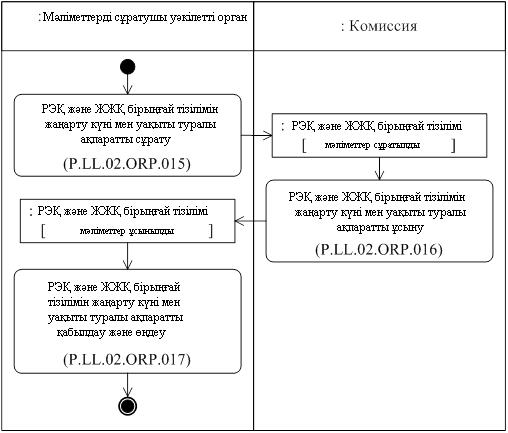 
      9-сурет. "РЭҚ және ЖЖҚ бірыңғай тізілімін жаңарту күні мен уақыты туралы ақпаратты алу" (P.LL.02.PRC.005) рәсімін орындау схемасы
      58. "РЭҚ және ЖЖҚ бірыңғай тізілімін жаңарту күні мен уақыты туралы ақпаратты алу" (P.LL.02.PRC.005) рәсімі мәліметтерді сұратушы уәкілетті органның ақпараттық жүйесінде сақталатын мәліметтерді Комиссияда сақталатын РЭҚ және ЖЖҚ бірыңғай тізілімінен алынатын тиісті мәліметтермен үйлесімді ету қажеттігін бағалау мақсатында орындалады.
      59. Бірінші болып "РЭҚ және ЖЖҚ бірыңғай тізілімін жаңарту күні мен уақыты туралы ақпаратты сұрату" (P.LL.02.OPR.015) операциясы орындалады, оны орындау нәтижелері бойынша мәліметтерді сұратушы уәкілетті орган РЭҚ және ЖЖҚ бірыңғай тізілімін жаңарту күні мен уақыты туралы ақпаратты алуға арналған сұратуды қалыптастырады және Комиссияға жібереді.
      60. Комиссия РЭҚ және ЖЖҚ бірыңғай тізілімін жаңарту күні мен уақыты туралы ақпаратты сұратуды алған кезде "РЭҚ және ЖЖҚ бірыңғай тізілімін жаңарту күні мен уақыты туралы ақпаратты ұсыну" (P.LL.02.OPR.016) операциясы орындалады, оны орындау нәтижелері бойынша РЭҚ және ЖЖҚ бірыңғай тізілімін соңғы жаңарту күні мен уақыты туралы ақпарат қалыптастырылады және мәліметтерді сұратушы уәкілетті органға ұсынылады.
      61. Мәліметтерді сұратушы уәкілетті орган РЭҚ және ЖЖҚ бірыңғай тізілімін соңғы жаңарту күні мен уақыты туралы ақпаратты алған кезде "РЭҚ және ЖЖҚ бірыңғай тізілімін жаңарту күні мен уақыты туралы ақпаратты қабылдау және өңдеу" (P.LL.02.OPR.017) операциясы орындалады.
      62. Мәліметтерді сұратушы уәкілетті органның РЭҚ және ЖЖҚ бірыңғай тізілімін соңғы жаңарту күні мен уақыты туралы ақпаратты алуы "РЭҚ және ЖЖҚ бірыңғай тізілімін жаңарту күні мен уақыты туралы ақпаратты алу" (P.LL.02.PRC.005) рәсімін орындау нәтижесі болып табылады.
      63. Жалпы процестің "РЭҚ және ЖЖҚ бірыңғай тізілімін жаңарту күні мен уақыты туралы ақпаратты алу" (P.LL.02.PRC.005) рәсімі шеңберінде орындалатын операцияларының тізбесі 25-кестеде келтірілген.
      25-кесте Жалпы процестің "РЭҚ және ЖЖҚ бірыңғай тізілімін жаңарту күні мен уақыты туралы ақпаратты алу" (P.LL.02.PRC.005) рәсімі шеңберінде орындалатын операцияларының тізбесі
      26-кесте "РЭҚ және ЖЖҚ бірыңғай тізілімін жаңарту күні мен уақыты туралы ақпаратты сұрату" (P.LL.02.OPR.015) операциясының сипаттамасы
      27-кесте "РЭҚ және ЖЖҚ бірыңғай тізілімін жаңарту күні мен уақыты туралы ақпаратты ұсыну" (P.LL.02.OPR.016) операциясының сипаттамасы
      28-кесте "РЭҚ және ЖЖҚ бірыңғай тізілімін жаңарту күні мен уақыты туралы ақпаратты қабылдау және өңдеу" (P.LL.02.OPR.017) операциясының сипаттамасы "РЭҚ және ЖЖҚ бірыңғай тізіліміне енгізілген өзгерістер туралы ақпаратты алу" (P.LL.02.PRC.006) рәсімі
      64. "РЭҚ және ЖЖҚ бірыңғай тізіліміне енгізілген өзгерістер туралы ақпаратты алу" (P.LL.02.PRC.006) рәсімін орындау схемасы 10-суретте ұсынылған.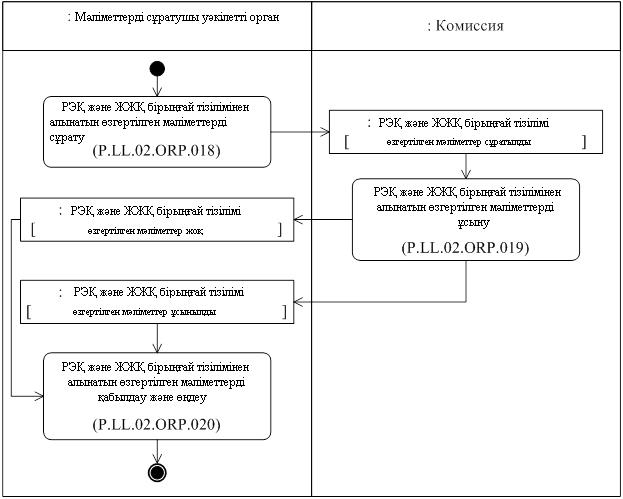 
      10-сурет. "РЭҚ және ЖЖҚ бірыңғай тізіліміне енгізілген өзгерістер туралы ақпаратты алу" (P.LL.02.PRC.006) рәсімін орындау схемасы
      65. "РЭҚ және ЖЖҚ бірыңғай тізіліміне енгізілген өзгерістер туралы ақпаратты алу" (P.LL.02.PRC.006) рәсімі мәліметтерді сұратушы уәкілетті органның РЭҚ және ЖЖҚ бірыңғай тізіліміне оларды қосу немесе оларға өзгерістер енгізу сұратуда көрсетілген кезден бастап осы сұрату орындалған кезге дейін болған, РЭҚ және ЖЖҚ бірыңғай тізілімінен алынатын мәліметтерді алуы мақсатында орындалады. Рәсім "РЭҚ және ЖЖҚ бірыңғай тізілімін жаңарту күні мен уақыты туралы ақпаратты алу" (P.LL.02.PRC.005) рәсімін орындау нәтижесінде мәліметтерді сұратушы уәкілетті органның РЭҚ және ЖЖҚ бірыңғай тізілімінен алынатын мәліметтерді соңғы алуының күні мен уақытының РЭҚ және ЖЖҚ бірыңғай тізілімін соңғы өзгерту күні мен уақытынан тым ертерек болып табылатыны анықталғанда да орындалады.
      66. Бірінші болып "РЭҚ және ЖЖҚ бірыңғай тізілімінен алынатын өзгертілген мәліметтерді сұрату" (P.LL.02.OPR.018) операциясы орындалады, оны орындау нәтижелері бойынша мәліметтерді сұратушы уәкілетті орган РЭҚ және ЖЖҚ бірыңғай тізіліміне енгізілген өзгерістер туралы ақпаратты алуға арналған сұратуды қалыптастырады және Комиссияға жібереді.
      67. Комиссия РЭҚ және ЖЖҚ бірыңғай тізіліміне енгізілген өзгерістер туралы ақпаратты сұратуды алған кезде "РЭҚ және ЖЖҚ бірыңғай тізілімінен алынатын өзгертілген мәліметтерді ұсыну" (P.LL.02.OPR.019) операциясы орындалады, оны орындау нәтижелері бойынша сұратуда көрсетілген күннен бастап РЭҚ және ЖЖҚ бірыңғай тізіліміне енгізілген өзгерістер туралы мәліметтер қалыптастырылады және мәліметтерді сұратушы уәкілетті органға ұсынылады немесе сұратудың параметрлерін қанағаттандыратын мәліметтердің жоқ екені туралы хабарлама жіберіледі.
      68. Мәліметтерді сұратушы уәкілетті орган РЭҚ және ЖЖҚ бірыңғай тізіліміне енгізілген өзгерістер туралы мәліметтерді не сұратудың параметрлерін қанағаттандыратын мәліметтердің жоқ екені туралы хабарламаны алған кезде "РЭҚ және ЖЖҚ бірыңғай тізілімінен алынатын өзгертілген мәліметтерді қабылдау және өңдеу" (P.LL.02.OPR.020) операциясы орындалады, оны орындау нәтижелері бойынша мәліметтерді сұратушы уәкілетті орган мен Комиссия арасында РЭҚ және ЖЖҚ бірыңғай тізілімінен алынатын мәліметтерді үйлесімді ету жүзеге асырылады.
      69. Мәліметтерді сұратушы уәкілетті органның мәліметтерді сұратушы уәкілетті орган мен Комиссия арасында РЭҚ және ЖЖҚ бірыңғай тізілімінен алынатын мәліметтерді үйлесімді ету үшін РЭҚ және ЖЖҚ бірыңғай тізілімінен алынатын өзгертілген мәліметтерді алуы "РЭҚ және ЖЖҚ бірыңғай тізіліміне енгізілген өзгерістер туралы ақпаратты алу" (P.LL.02.PRC.006) рәсімін орындау нәтижесі болып табылады.
      70. Жалпы процестің "РЭҚ және ЖЖҚ бірыңғай тізіліміне енгізілген өзгерістер туралы ақпаратты алу" (P.LL.02.PRC.006) рәсімі шеңберінде орындалатын операцияларының тізбесі 29-кестеде келтірілген.
      29-кесте Жалпы процестің "РЭҚ және ЖЖҚ бірыңғай тізіліміне енгізілген өзгерістер туралы ақпаратты алу" (P.LL.02.PRC.006) рәсімі шеңберінде орындалатын операцияларының тізбесі
      30-кесте "РЭҚ және ЖЖҚ бірыңғай тізілімінен алынатын өзгертілген мәліметтерді сұрату" (P.LL.02.OPR.018) операциясының сипаттамасы
      31-кесте "РЭҚ және ЖЖҚ бірыңғай тізілімінен алынатын өзгертілген мәліметтерді ұсыну" (P.LL.02.OPR.019) операциясының сипаттамасы
      32-кесте "РЭҚ және ЖЖҚ бірыңғай тізілімінен алынатын өзгертілген мәліметтерді қабылдау және өңдеу" (P.LL.02.OPR.020) операциясының сипаттамасы "РЭҚ және ЖЖҚ бірыңғай тізілімінен мәліметтерді алу" (P.LL.02.PRC.007) рәсімі
      71. "РЭҚ және ЖЖҚ бірыңғай тізілімінен мәліметтерді алу" (P.LL.02.PRC.007) рәсімін орындау схемасы 11-суретте ұсынылған.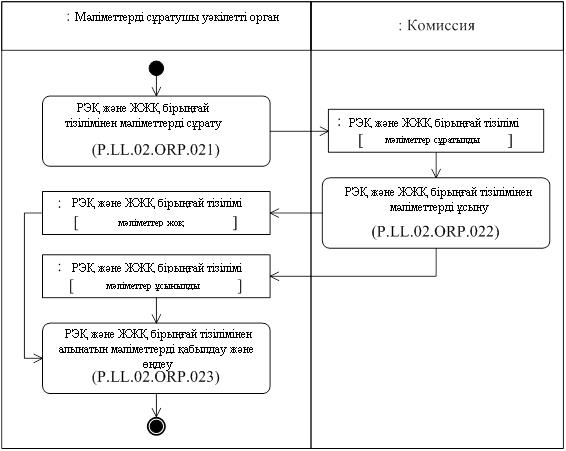 
      11-сурет. "РЭҚ және ЖЖҚ бірыңғай тізілімінен мәліметтерді алу" (P.LL.02.PRC.007) рәсімін орындау схемасы
      72. "РЭҚ және ЖЖҚ бірыңғай тізілімінен мәліметтерді алу" (P.LL.02.PRC.007) рәсімі мәліметтерді сұратушы уәкілетті органның РЭҚ және ЖЖҚ бірыңғай тізілімінен мәліметтерді алуы мақсатында орындалады. 
      73. Бірінші болып "РЭҚ және ЖЖҚ бірыңғай тізілімінен мәліметтерді сұрату" (P.LL.02.OPR.021) операциясы орындалады, оны орындау нәтижелері бойынша мәліметтерді сұратушы уәкілетті орган РЭҚ және ЖЖҚ бірыңғай тізілімінен мәліметтерді ұсынуға арналған сұратуды қалыптастырады және Комиссияға жібереді. Енгізілген параметрлерге қарай сұратулардың 2 түрі қалыптастырылуы мүмкін: 
      а) РЭҚ және ЖЖҚ бірыңғай тізілімінде қамтылған мәліметтерді толық көлемде (тарихи деректер ескеріле отырып) ұсынуға арналған сұрату;
      б) аталған мәліметтерді белгілі бір күндегі жағдай бойынша ұсынуға арналған сұрату.
      74. Комиссия РЭҚ және ЖЖҚ бірыңғай тізілімінен мәліметтер сұратуды алған кезде "РЭҚ және ЖЖҚ бірыңғай тізілімінен мәліметтерді ұсыну" (P.LL.02.OPR.022) операциясы орындалады, оны орындау нәтижелері бойынша сұратылып отырған мәліметтер қалыптастырылады және мәліметтерді сұратушы уәкілетті органға ұсынылады немесе сұратудың параметрлерін қанағаттандыратын мәліметтердің жоқ екені туралы хабарлама жіберіледі.
      75. Мәліметтерді сұратушы уәкілетті орган РЭҚ және ЖЖҚ бірыңғай тізілімінен мәліметтерді немесе сұратудың параметрлерін қанағаттандыратын мәліметтердің жоқ екені туралы хабарламаны алған кезде "РЭҚ және ЖЖҚ бірыңғай тізілімінен алынатын мәліметтерді қабылдау және өңдеу" (P.LL.02.OPR.023) операциясы орындалады.
      76. Мәліметтерді сұратушы уәкілетті органның РЭҚ және ЖЖҚ бірыңғай тізілімінен мәліметтерді немесе сұратудың параметрлерін қанағаттандыратын мәліметтердің жоқ екені туралы хабарламаны қабылдауы және өңдеуі "РЭҚ және ЖЖҚ бірыңғай тізілімінен мәліметтерді алу" (P.LL.02.PRC.007) рәсімін орындау нәтижесі болып табылады.
      77. Жалпы процестің "РЭҚ және ЖЖҚ бірыңғай тізілімінен мәліметтерді алу" (P.LL.02.PRC.007) рәсімі шеңберінде орындалатын операцияларының тізбесі 33-кестеде келтірілген.
      33-кесте Жалпы процестің "РЭҚ және ЖЖҚ бірыңғай тізілімінен мәліметтерді алу" (P.LL.02.PRC.007) рәсімі шеңберінде орындалатын операцияларының тізбесі
      34-кесте "РЭҚ және ЖЖҚ бірыңғай тізілімінен мәліметтерді сұрату" (P.LL.02.OPR.021) операциясының сипаттамасы
      35-кесте "РЭҚ және ЖЖҚ бірыңғай тізілімінен мәліметтерді ұсыну" (P.LL.02.OPR.022) операциясының сипаттамасы
      36-кесте "РЭҚ және ЖЖҚ бірыңғай тізілімінен алынатын мәліметтерді қабылдау және өңдеу" (P.LL.02.OPR.023) операциясының сипаттамасы IX. Штаттан тыс жағдайларда әрекет ету тәртібі
      78. Жалпы процесс рәсімдерін орындау кезінде айрықша жағдайлар болуы мүмкін, бұл ретте деректерді өңдеу әдеттегі режимде жүргізілмейді. Бұл техникалық іркілістер, құрылымдық және форматтық-логикалық бақылаудағы қателер туындаған кезде және өзге де жағдайларда орын алуы мүмкін.
      79. Құрылымдық және форматтық-логикалық бақылау қателері туындаған жағдайда уәкілетті орган соған қатысты қате туралы хабарлама алынған хабарды Электрондық құжаттар мен мәліметтердің форматтары мен құрылымдарының сипаттамасына және Ақпараттық өзара іс-қимыл регламентіне сәйкес электрондық құжаттар мен мәліметтерді толтыруға қойылатын талаптарға сәйкестігі тұрғысынан тексеруді жүзеге асырады. Мәліметтердің көрсетілген құжаттардың талаптарына сәйкес еместігі анықталған жағдайда, уәкілетті орган анықталған қателерді белгіленген тәртіппен жою үшін қажетті шараларды қабылдайды.
      80. Штаттан тыс жағдайларды шешу мақсатында мүше мемлекеттер бір-біріне және Комиссияға осы Қағидаларда көзделген талаптарды орындау құзыретіне кіретін уәкілетті органдар туралы хабар береді, сондай-ақ жалпы процесті іске асыру кезінде техникалық қолдауды қамтамасыз етуге жауапты адамдар туралы мәліметтерді ұсынады. "Еуразиялық экономикалық одақтың кедендік аумағына әкелуге рұқсат етілген 
радиоэлектрондық құралдардың және жоғары жиілікті құрылғылардың, оның ішінде 
кіріктірілгендерінің не басқа тауарлардың құрамына кіретіндерінің бірыңғай тізілімін 
қалыптастыру және жүргізу" жалпы процесін Еуразиялық экономикалық одақтың 
интеграцияланған ақпараттық жүйесінің құралдарымен іске асыру кезіндегі 
Еуразиялық экономикалық одаққа мүше мемлекеттердің уәкілетті органдары мен 
Еуразиялық экономикалық комиссия арасындағы ақпараттық өзара іс-қимыл 
РЕГЛАМЕНТІ І. Жалпы ережелер
      1. Осы Регламент Еуразиялық экономикалық одақ (бұдан әрі – Одақ) құқығына кіретін мынадай актілерге сәйкес әзірленді:
      2014 жылғы 29 мамырдағы Еуразиялық экономикалық одақ туралы шарт;
      Еуразиялық экономикалық комиссия Алқасының "Жалпы процестерді сыртқы және өзара сауданың интеграцияланған ақпараттық жүйесінің құралдарымен іске асыру кезіндегі ақпараттық өзара іс-қимылды регламенттейтін технологиялық құжаттар туралы" 2014 жылғы 6 қарашадағы № 200 шешімі;
      Еуразиялық экономикалық комиссия Алқасының "Сыртқы және өзара сауданың интеграцияланған ақпараттық жүйесінде деректерді электрондық алмасу қағидаларын бекіту туралы" 2015 жылғы 27 қаңтардағы № 5 шешімі;
      Еуразиялық экономикалық комиссия Алқасының "Еуразиялық экономикалық одақ шеңберіндегі ортақ процестер тізбесі және Еуразиялық экономикалық комиссия Алқасының 2014 жылғы 19 тамыздағы № 132 шешіміне өзгеріс енгізу туралы" 2015 жылғы 14 сәуірдегі № 29 шешімі;
      Еуразиялық экономикалық комиссия Алқасының "Тарифтік емес реттеу шаралары туралы" 2015 жылғы 21 сәуірдегі № 30 Шешімі;
      Еуразиялық экономикалық комиссия Алқасының "Еуразиялық экономикалық одақ шеңберінде Жалпы процестерді талдау, оңтайландыру, үйлестіру және сипаттау әдістемесі туралы" 2015 жылғы 9 маусымдағы № 63 шешімі;
      Еуразиялық экономикалық комиссия Алқасының "Еуразиялық экономикалық одаққа мүше мемлекеттердің мемлекеттік билік органдарының бір-бірімен және Еуразиялық экономикалық комиссиямен трансшекаралық өзара іс-қимылы кезінде электрондық құжаттармен алмасу туралы ережені бекіту туралы" 2015 жылғы 28 қыркүйектегі № 125 шешімі. II. Қолданылу саласы
      2. Осы Регламент жалпы процеске қатысушылардың "Еуразиялық экономикалық одақтың кедендік аумағына әкелуге рұқсат етілген радиоэлектрондық құралдардың және жоғары жиілікті құрылғылардың, оның ішінде кіріктірілгендерінің не басқа тауарлардың құрамына кіретіндерінің бірыңғай тізілімін қалыптастыру және жүргізу" жалпы процесінің (бұдан әрі – жалпы процесс) транзакцияларын орындаудың тәртібі мен шарттарын, сондай-ақ оларды орындау кезіндегі өз рөлін біркелкі түсінуін қамтамасыз ету мақсатында әзірленген.
      3. Осы Регламент жалпы процеске қатысушылар арасында ақпараттық өзара іс-қимыл жасауды іске асыруға тікелей бағытталған жалпы процесс операцияларын орындаудың тәртібі мен шарттарына қойылатын талаптарды айқындайды.
      4. Осы Регламентті жалпы процеске қатысушылар жалпы процесс шеңберіндегі рәсімдер мен операциялардың орындалу тәртібін бақылау кезінде, сондай-ақ осы жалпы процестің іске асырылуын қамтамасыз ететін ақпараттық жүйелердің компоненттерін жобалау, әзірлеу және пысықтау кезінде қолданады. III. Негізгі ұғымдар
      5. Осы Регламенттің мақсаттары үшін мыналарды білдіретін ұғымдар пайдаланылады:
      "авторизация" – белгілі бір жалпы процеске қатысушыға белгілі бір іс-қимылдарды орындауға құқықтар беру;
      "электрондық құжаттың (мәліметтердің) деректемесі" – белгілі бір контексте бөлінбейтін болып есептелетін электрондық құжат (мәліметтер) деректерінің бірлігі. 
      Осы Регламентте пайдаланылатын "бастамашы", "бастама операция", "қабылдайтын операция", "респондент", "жалпы процесс хабарламасы" және "жалпы процесс транзакциясы" деген ұғымдар Еуразиялық экономикалық комиссия Алқасының 2015 жылғы 9 маусымдағы № 63 шешімімен бекітілген Еуразиялық экономикалық одақ шеңберінде жалпы процестерді талдау, оңтайландыру, үйлестіру және сипаттау әдістемесінде айқындалған мәндерде қолданылады.
      Осы Регламентте пайдаланылатын өзге ұғымдар Еуразиялық экономикалық комиссия Алқасының 2018 жылғы 26 маусымдағы № 104 шешімімен бекітілген "Еуразиялық экономикалық одақтың кедендік аумағына әкелуге рұқсат етілген радиоэлектрондық құралдардың және жоғары жиілікті құрылғылардың, оның ішінде кіріктірілгендерінің не басқа тауарлардың құрамына кіретіндерінің бірыңғай тізілімін қалыптастыру және жүргізу" жалпы процесін Еуразиялық экономикалық одақтың интеграцияланған ақпараттық жүйесінің құралдарымен іске асыру кезіндегі ақпараттық өзара іс-қимыл қағидаларының (бұдан әрі – Ақпараттық өзара іс-қимыл қағидалары) 4-тармағында айқындалған мәндерде қолданылады. IV. Жалпы процесс шеңберіндегі ақпараттық өзара іс-қимыл туралы негізгі мәліметтер 1. Ақпараттық өзара іс-қимылға қатысушылар
      6. Жалпы процесс шеңберіндегі ақпараттық өзара іс-қимылға қатысушылар рөлдерінің тізбесі 1-кестеде келтірілген.
      1-кесте Ақпараттық өзара іс-қимылға қатысушылар рөлдерінің тізбесі 1. Ақпараттық өзара іс-қимылдың құрылымы
      7. Жалпы процесс шеңберіндегі ақпараттық өзара іс-қимыл Одаққа мүше мемлекеттердің уәкілетті органдары (бұдан әрі – мүше мемлекеттердің уәкілетті органдары) мен Еуразиялық экономикалық комиссия (бұдан әрі – Комиссия) арасында жалпы процесс рәсімдеріне сәйкес жүзеге асырылады:
      а) радиоэлектрондық құралдардың және жоғары жиілікті құрылғылардың бірыңғай тізіліміне (бұдан әрі – РЭҚ және ЖЖҚ бірыңғай тізілімі) мәліметтерді енгізу немесе РЭҚ және ЖЖҚ бірыңғай тізілімінен мәліметтерді алып тастау туралы ұсыныстарды беру кезіндегі ақпараттық өзара іс-қимыл;
      б) сұрату бойынша РЭҚ және ЖЖҚ бірыңғай тізіліміне мәліметтерді енгізу туралы ұсыныстарды алу кезіндегі ақпараттық өзара іс-қимыл;
      в) РЭҚ және ЖЖҚ бірыңғай тізіліміне мәліметтерді енгізу туралы ұсыныстарды келісу кезіндегі ақпараттық өзара іс-қимыл;
      г) РЭҚ және ЖЖҚ бірыңғай тізілімінен мәліметтерді ұсыну кезіндегі ақпараттық өзара іс-қимыл.
      Мүше мемлекеттердің уәкілетті органдары мен Комиссия арасындағы ақпараттық өзара іс-қимылдың құрылымы 1-суретте ұсынылған.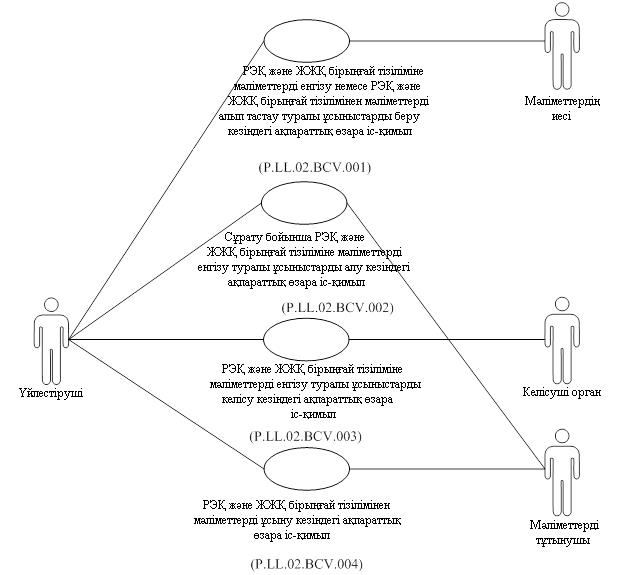 
      1-сурет. Мүше мемлекеттердің уәкілетті органдары мен Комиссия арасындағы ақпараттық өзара іс-қимылдың құрылымы
      8. Мүше мемлекеттердің уәкілетті органдары мен Комиссия арасындағы ақпараттық өзара іс-қимыл жалпы процесс шеңберінде іске асырылады. Жалпы процестің құрылымы Ақпараттық өзара іс-қимыл қағидаларында айқындалған.
      9. Ақпараттық өзара іс-қимыл жалпы процесс транзакцияларын орындау тәртібін айқындайды, олардың әрқайсысы жалпы процеске қатысушылар арасында жалпы процестің ақпараттық объектісінің жай-күйін үндестіру мақсатында хабарламалар алмасуды білдіреді. Әрбір ақпараттық өзара іс-қимыл үшін операциялар мен осындай операцияларға сәйкес келетін жалпы процесс транзакциялары арасындағы өзара байланыс айқындалған.
      10. Жалпы процесс транзакцияларын орындау кезінде бастамашы өзі жүзеге асыратын операциялар шеңберінде (бастама операция) респондентке сұрату хабарламасын жібереді, оған жауап ретінде респондент өзі жүзеге асыратын операция шеңберінде (қабылдайтын операция) жалпы процесс транзакциясының шаблонына қарай жауап хабарлама жіберуі немесе жібермеуі мүмкін. Хабарламалар құрамындағы деректердің құрылымы Еуразиялық экономикалық комиссия Алқасының 2018 жылғы 26 маусымдағы № 104 Шешімімен бекітілген "Еуразиялық экономикалық одақтың кедендік аумағына әкелуге рұқсат етілген радиоэлектрондық құралдардың және жоғары жиілікті құрылғылардың, оның ішінде кіріктірілгендерінің не басқа тауарлардың құрамына кіретіндерінің бірыңғай тізілімін қалыптастыру және жүргізу" жалпы процесін Еуразиялық экономикалық одақтың интеграцияланған ақпараттық жүйесінің құралдарымен іске асыру үшін пайдаланылатын электрондық құжаттардың және мәліметтердің форматтары мен құрылымдарының сипаттамасына (бұдан әрі – Электрондық құжаттардың және мәліметтердің форматтары мен құрылымдарының сипаттамасы) сәйкес келуге тиіс.
      11. Жалпы процесс транзакциялары осы Регламентте айқындалғандай, жалпы процесс транзакцияларының берілген параметрлеріне сәйкес орындалады. V. Рәсімдер топтары шеңберіндегі ақпараттық өзара іс-қимыл  1. РЭҚ және ЖЖҚ бірыңғай тізіліміне мәліметтерді енгізу немесе РЭҚ және ЖЖҚ бірыңғай тізілімінен мәліметтерді алып тастау туралы ұсыныстарды беру кезіндегі ақпараттық өзара іс-қимыл
      12. РЭҚ және ЖЖҚ бірыңғай тізіліміне мәліметтерді енгізу немесе РЭҚ және ЖЖҚ бірыңғай тізілімінен мәліметтерді алып тастау туралы ұсыныстарды беру кезінде жалпы процесс транзакцияларын орындау схемасы 2-суретте ұсынылған. Жалпы процестің әрбір рәсімі үшін 2-кестеде операциялар, жалпы процестің ақпараттық объектілерінің аралық және қорытынды жай-күйлері мен жалпы процесс транзакциялары арасындағы байланыс келтірілген.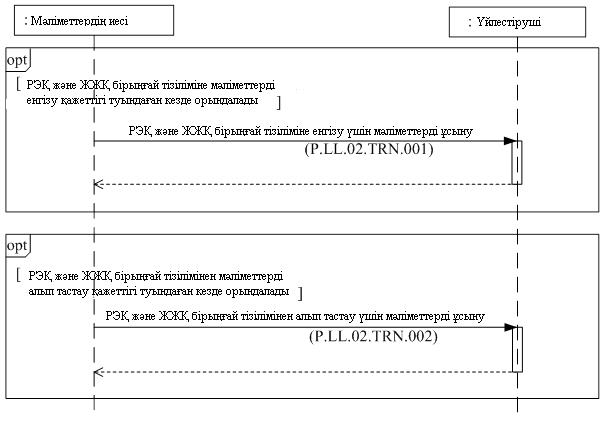 
      2-сурет. РЭҚ және ЖЖҚ бірыңғай тізіліміне мәліметтерді енгізу немесе РЭҚ және ЖЖҚ бірыңғай тізілімінен мәліметтерді алып тастау туралы ұсыныстарды беру кезінде жалпы процесс транзакцияларын орындау схемасы
      2-кесте РЭҚ және ЖЖҚ бірыңғай тізіліміне мәліметтерді енгізу немесе РЭҚ және ЖЖҚ бірыңғай тізілімінен мәліметтерді алып тастау туралы ұсыныстарды беру кезіндегі жалпы процесс транзакцияларының тізбесі 2. Сұрату бойынша РЭҚ және ЖЖҚ бірыңғай тізіліміне мәліметтерді енгізу туралы ұсыныстарды алу кезіндегі ақпараттық өзара іс-қимыл
      13. Сұрату бойынша РЭҚ және ЖЖҚ бірыңғай тізіліміне мәліметтерді енгізу туралы ұсыныстарды алу кезінде жалпы процесс транзакцияларын орындау схемасы 3-суретте ұсынылған. Жалпы процестің әрбір рәсімі үшін 3-кестеде операциялар, жалпы процестің ақпараттық объектілерінің аралық және қорытынды жай-күйлері мен жалпы процесс транзакциялары арасындағы байланыс келтірілген.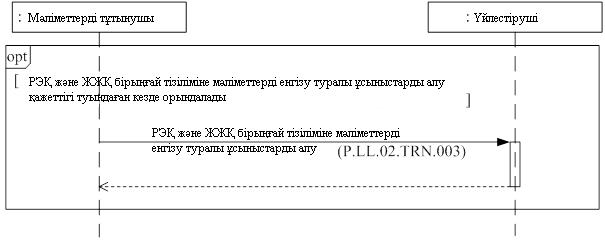 
      3-сурет. Сұрату бойынша РЭҚ және ЖЖҚ бірыңғай тізіліміне мәліметтерді енгізу туралы ұсыныстарды алу кезінде жалпы процесс транзакцияларын орындау схемасы
      3-кесте Сұрату бойынша РЭҚ және ЖЖҚ бірыңғай тізіліміне мәліметтерді енгізу туралы ұсыныстарды алу кезіндегі жалпы процесс транзакцияларының тізбесі 3. РЭҚ және ЖЖҚ бірыңғай тізіліміне мәліметтерді енгізу туралы ұсыныстарды келісу кезіндегі ақпараттық өзара іс-қимыл
      14. РЭҚ және ЖЖҚ бірыңғай тізіліміне мәліметтерді енгізу туралы ұсыныстарды келісу кезінде жалпы процесс транзакцияларын орындау схемасы 4-суретте ұсынылған. Жалпы процестің әрбір рәсімі үшін 4-кестеде операциялар, жалпы процестің ақпараттық объектілерінің аралық және қорытынды жай-күйлері мен жалпы процесс транзакциялары арасындағы байланыс келтірілген.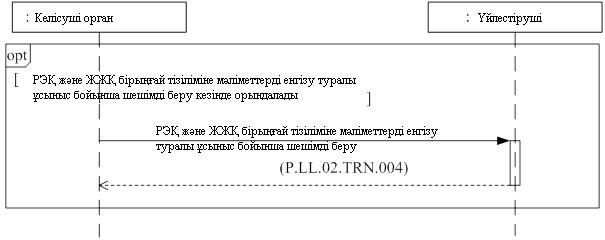 
      4-сурет. РЭҚ және ЖЖҚ бірыңғай тізіліміне мәліметтерді енгізу туралы ұсыныстарды келісу кезінде жалпы процесс транзакцияларын орындау схемасы
      4-кесте РЭҚ және ЖЖҚ бірыңғай тізіліміне мәліметтерді енгізу туралы ұсыныстарды келісу кезіндегі жалпы процесс транзакцияларының тізбесі 4. РЭҚ және ЖЖҚ бірыңғай тізілімінен мәліметтерді ұсыну кезіндегі ақпараттық өзара іс-қимыл
      15. РЭҚ және ЖЖҚ бірыңғай тізілімінен мәліметтерді ұсыну кезінде жалпы процесс транзакцияларын орындау схемасы 5-суретте ұсынылған. Жалпы процестің әрбір рәсімі үшін 5-кестеде операциялар, жалпы процестің ақпараттық объектілерінің аралық және қорытынды жай-күйлері мен жалпы процесс транзакциялары арасындағы байланыс келтірілген.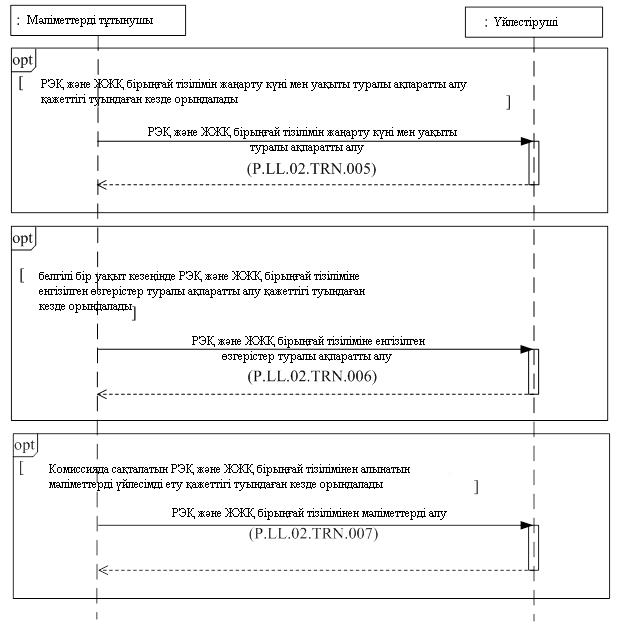 
      5-сурет. РЭҚ және ЖЖҚ бірыңғай тізілімінен мәліметтерді ұсыну кезінде жалпы процесс транзакцияларын орындау схемасы
      5-кесте РЭҚ және ЖЖҚ бірыңғай тізілімінен мәліметтерді ұсыну кезіндегі жалпы процесс транзакцияларының тізбесі VI. Жалпы процесс хабарламаларының сипаттамасы
      16. Жалпы процесті іске асыру кезіндегі ақпараттық өзара іс-қимыл шеңберінде берілетін жалпы процесс хабарламаларының тізбесі 6-кестеде келтірілген. Хабарлама құрамындағы деректер құрылымы Электрондық құжаттардың және мәліметтердің форматтары мен құрылымдарының сипаттамасына сәйкес келуге тиіс. Электрондық құжаттардың және мәліметтердің форматтары мен құрылымдарының сипаттамасындағы тиісті құрылымға сілтеме 6-кестенің 3-бағанының мәні бойынша белгіленеді.
      6-кесте Жалпы процесс хабарламаларының тізбесі VII. Жалпы процесс транзакцияларының сипаттамасы 1. "РЭҚ және ЖЖҚ бірыңғай тізіліміне енгізу үшін мәліметтерді ұсыну" (P.LL.02.TRN.001) жалпы процесінің транзакциясы
      17. "РЭҚ және ЖЖҚ бірыңғай тізіліміне енгізу үшін мәліметтерді ұсыну" (P.LL.02.TRN.001) жалпы процесінің транзакциясы бастамашының респондентке тиісті мәліметтерді беруі үшін орындалады. Жалпы процестің аталған транзакциясын орындау схемасы 6-суретте ұсынылған. Жалпы процесс транзакциясының параметрлері 7-кестеде келтірілген.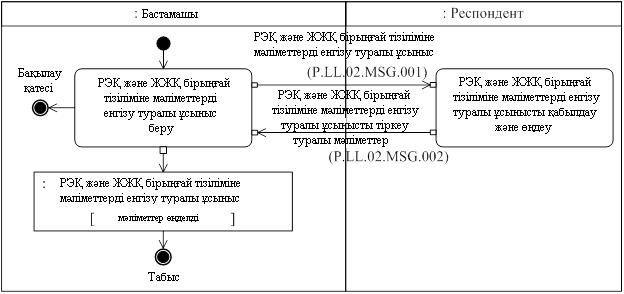 
      6-сурет. "РЭҚ және ЖЖҚ бірыңғай тізіліміне енгізу үшін мәліметтерді ұсыну" (P.LL.02.TRN.001) жалпы процесінің транзакциясын орындау схемасы
      7-кесте "РЭҚ және ЖЖҚ бірыңғай тізіліміне енгізу үшін мәліметтерді ұсыну" (P.LL.02.TRN.001) жалпы процесі транзакциясының сипаттамасы 2. "РЭҚ және ЖЖҚ бірыңғай тізілімінен алып тастау үшін мәліметтерді ұсыну" (P.LL.02.TRN.002) жалпы процесінің транзакциясы
      18. "РЭҚ және ЖЖҚ бірыңғай тізілімінен алып тастау үшін мәліметтерді ұсыну" (P.LL.02.TRN.002) жалпы процесінің транзакциясы бастамашының респондентке тиісті мәліметтерді беруі үшін орындалады. Жалпы процестің аталған транзакциясын орындау схемасы 7-суретте ұсынылған. Жалпы процесс транзакциясының параметрлері 8-кестеде келтірілген.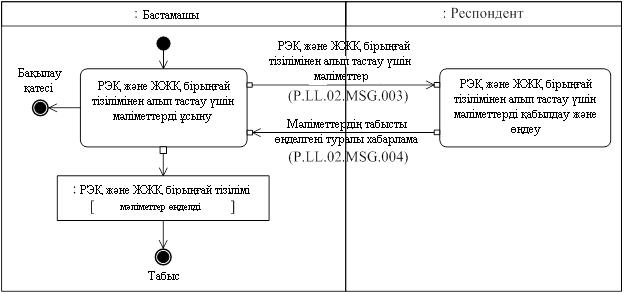 
      7-сурет. "РЭҚ және ЖЖҚ бірыңғай тізілімінен алып тастау үшін мәліметтерді ұсыну" (P.LL.02.TRN.002) жалпы процесінің транзакциясын орындау схемасы 
      8-кесте "РЭҚ және ЖЖҚ бірыңғай тізілімінен алып тастау үшін мәліметтерді ұсыну" (P.LL.02.TRN.002) жалпы процесі транзакциясының сипаттамасы 3. "РЭҚ және ЖЖҚ бірыңғай тізіліміне мәліметтерді енгізу туралы ұсыныстарды алу" (P.LL.02.TRN.003) жалпы процесінің транзакциясы
      19. "РЭҚ және ЖЖҚ бірыңғай тізіліміне мәліметтерді енгізу туралы ұсыныстарды алу" (P.LL.02.TRN.003) жалпы процесінің транзакциясы респонденттің бастамашыға сұрату бойынша тиісті мәліметтерді беруі үшін орындалады. Жалпы процестің аталған транзакциясын орындау схемасы 8-суретте ұсынылған. Жалпы процесс транзакциясының параметрлері9-кестеде келтірілген.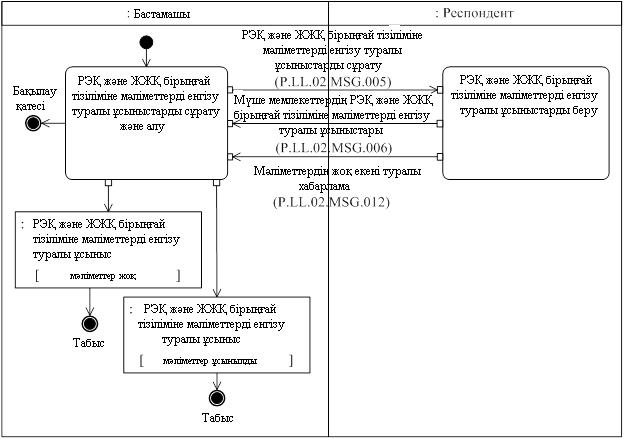 
      8-сурет. "РЭҚ және ЖЖҚ бірыңғай тізіліміне мәліметтерді енгізу туралы ұсыныстарды алу" (P.LL.02.TRN.003) жалпы процесінің транзакциясын орындау схемасы 
      9-кесте "РЭҚ және ЖЖҚ бірыңғай тізіліміне мәліметтерді енгізу туралы ұсыныстарды алу" (P.LL.02.TRN.003) жалпы процесі транзакциясының сипаттамасы 4. "РЭҚ және ЖЖҚ бірыңғай тізіліміне мәліметтерді енгізу туралы ұсыныс бойынша шешімді беру" (P.LL.02.TRN.004) жалпы процесінің транзакциясы
      20. "РЭҚ және ЖЖҚ бірыңғай тізіліміне мәліметтерді енгізу туралы ұсыныс бойынша шешімді беру" (P.LL.02.TRN.004) жалпы процесінің транзакциясы бастамашының респондентке тиісті мәліметтерді беруі үшін орындалады. Жалпы процестің аталған транзакциясын орындау схемасы 9-суретте ұсынылған. Жалпы процесс транзакциясының параметрлері 10-кестеде келтірілген.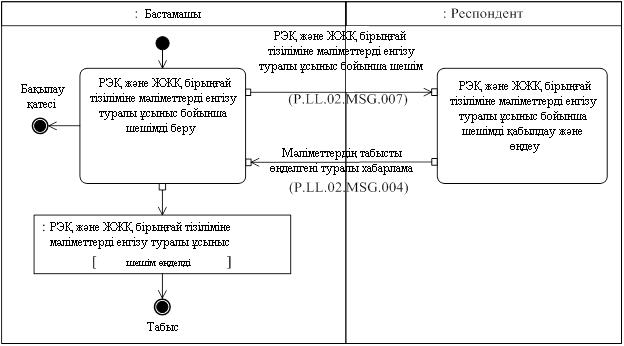 
      9-сурет. "РЭҚ және ЖЖҚ бірыңғай тізіліміне мәліметтерді енгізу туралы ұсыныс бойынша шешімді беру" (P.LL.02.TRN.004) жалпы процесінің транзакциясын орындау схемасы 
      10-кесте "РЭҚ және ЖЖҚ бірыңғай тізіліміне мәліметтерді енгізу туралы ұсыныс бойынша шешімді беру" (P.LL.02.TRN.004) жалпы процесі транзакциясының сипаттамасы 5. "РЭҚ және ЖЖҚ бірыңғай тізілімін жаңарту күні мен уақыты туралы ақпаратты алу" (P.LL.02.TRN.005) жалпы процесінің транзакциясы
      21. "РЭҚ және ЖЖҚ бірыңғай тізілімін жаңарту күні мен уақыты туралы ақпаратты алу" (P.LL.02.TRN.005) жалпы процесінің транзакциясы респонденттің бастамашыға сұрату бойынша тиісті мәліметтерді беруі үшін орындалады. Жалпы процестің аталған транзакциясын орындау схемасы 10-суретте ұсынылған. Жалпы процесс транзакциясының параметрлері 11-кестеде келтірілген.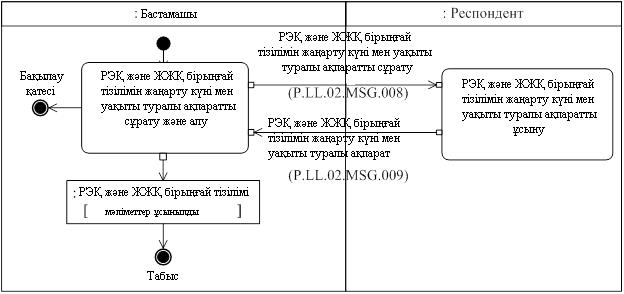 
      10-сурет. "РЭҚ және ЖЖҚ бірыңғай тізілімін жаңарту күні мен уақыты туралы ақпаратты алу" (P.LL.02.TRN.005) жалпы процесінің транзакциясын орындау схемасы
      11-кесте "РЭҚ және ЖЖҚ бірыңғай тізілімін жаңарту күні мен уақыты туралы ақпаратты алу" (P.LL.02.TRN.005) жалпы процесі транзакциясының сипаттамасы 6. "РЭҚ және ЖЖҚ бірыңғай тізіліміне енгізілген өзгерістер туралы ақпаратты алу" (P.LL.02.TRN.006) жалпы процесінің транзакциясы
      22. "РЭҚ және ЖЖҚ бірыңғай тізіліміне енгізілген өзгерістер туралы ақпаратты алу" (P.LL.02.TRN.006) жалпы процесінің транзакциясы респонденттің бастамашыға сұрату бойынша тиісті мәліметтерді беруі үшін орындалады. Жалпы процестің аталған транзакциясын орындау схемасы 11-суретте ұсынылған. Жалпы процесс транзакциясының параметрлері12-кестеде келтірілген.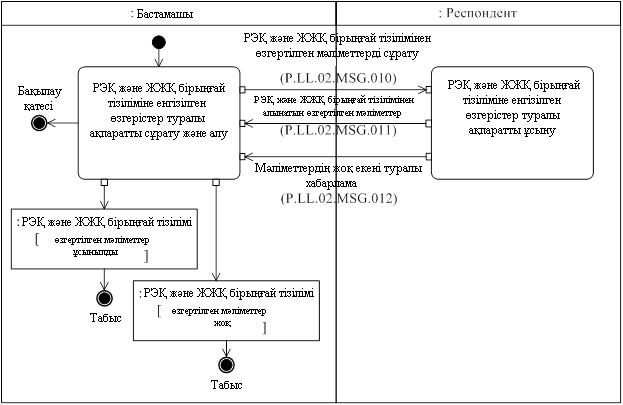 
      11-сурет. "РЭҚ және ЖЖҚ бірыңғай тізіліміне енгізілген өзгерістер туралы ақпаратты алу" (P.LL.02.TRN.006) жалпы процесінің транзакциясын орындау схемасы 
      12-кесте "РЭҚ және ЖЖҚ бірыңғай тізіліміне енгізілген өзгерістер туралы ақпаратты алу" (P.LL.02.TRN.006) жалпы процесі транзакциясының сипаттамасы 7. "РЭҚ және ЖЖҚ бірыңғай тізілімінен мәліметтерді алу" (P.LL.02.TRN.007) жалпы процесінің транзакциясы
      23. "РЭҚ және ЖЖҚ бірыңғай тізілімінен мәліметтерді алу" (P.LL.02.TRN.007) жалпы процесінің транзакциясы респонденттің бастамашыға сұрату бойынша тиісті мәліметтерді беруі үшін орындалады. Жалпы процестің аталған транзакциясын орындау схемасы 12-суретте ұсынылған. Жалпы процесс транзакциясының параметрлері 13-кестеде келтірілген.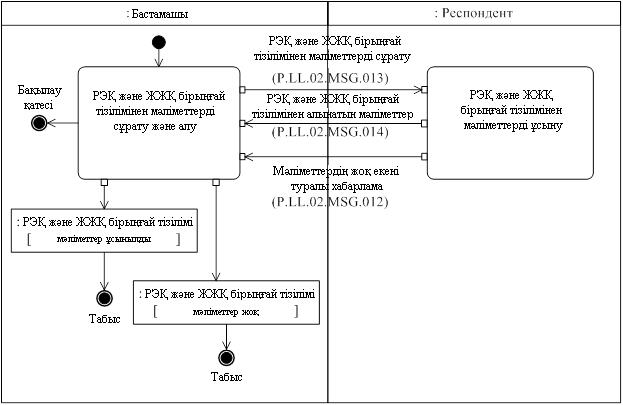 
      12-сурет. "РЭҚ және ЖЖҚ бірыңғай тізілімінен мәліметтерді алу" (P.LL.02.TRN.007) жалпы процесінің транзакциясын орындау схемасы
      13-кесте "РЭҚ және ЖЖҚ бірыңғай тізілімінен мәліметтерді алу" (P.LL.02.TRN.007) жалпы процесі транзакциясының сипаттамасы VIII. Штаттан тыс жағдайларда әрекет ету тәртібі
      24. Жалпы процесс шеңберіндегі ақпараттық өзара іс-қимыл кезінде штаттан тыс жағдайлардың орын алуы ықтимал, ол кезде деректерді өңдеуді әдеттегі режимде жүргізу мүмкін болмайды. Штаттан тыс жағдайлар техникалық іркіліс кезінде, күту уақыты өткен кезде және өзге де жағдайларда туындайды. Жалпы процеске қатысушының штаттан тыс жағдайлардың туындау себептері туралы түсіндірмелер және оны шешу жөнінде ұсынымдар алуы үшін Еуразиялық экономикалық одақтың интеграцияланған ақпараттық жүйесінің (бұдан әрі – интеграцияланған жүйе) қолдау қызметіне тиісті сұратуды жіберу мүмкіндігі көзделген. Штаттан тыс жағдайларды шешу жөніндегі жалпы ұсынымдар 14-кестеде келтірілген.
      25. Мүше мемлекеттің уәкілетті органы қате туралы хабар соған байланысты алынған хабарламаны Электрондық құжаттардың және мәліметтердің форматтары мен құрылымдарының сипаттамасына және осы Регламенттің ІХ бөлімінде көрсетілген хабарламаларды бақылауға қойылатын талаптарға сәйкестігі тұрғысынан тексеруді жүргізеді. Егер көрсетілген талаптарға сәйкессіздік анықталса, мүше мемлекеттің уәкілетті органы анықталған қатені жою үшін барлық қажетті шараларды қабылдайды. Егер сәйкессіздік анықталмаса, мүше мемлекеттің уәкілетті органы осы штаттан тыс жағдай сипатталған хабарламаны интеграцияланған жүйені қолдау қызметіне жібереді.
      14-кесте Штаттан тыс жағдайларда әрекет ету IX. Электрондық құжаттар мен мәліметтерді толтыруға қойылатын талаптар
      26. "РЭҚ және ЖЖҚ бірыңғай тізіліміне мәліметтерді енгізу туралы ұсыныс" (P.LL.02.MSG.001) хабарламасында берілетін "РЭҚ және ЖЖҚ бірыңғай тізілімі" (R.СТ.LL.02.001) электрондық құжаттардың (мәліметтердің) деректемелерін толтыруға қойылатын талаптар 15-кестеде келтірілген.
      15-кесте "РЭҚ және ЖЖҚ бірыңғай тізіліміне мәліметтерді енгізу туралы ұсыныс" (P.LL.02.MSG.001) хабарламасында берілетін "РЭҚ және ЖЖҚ
 бірыңғай тізілімі" (R.СТ.LL.02.001) электрондық құжаттардың (мәліметтердің) деректемелерін толтыруға қойылатын талаптар
      27. "РЭҚ және ЖЖҚ бірыңғай тізілімінен алып тастау үшін мәліметтер" (P.LL.02.MSG.003) хабарламасында берілетін "РЭҚ және ЖЖҚ бірыңғай тізілімі" (R.СТ.LL.02.001) электрондық құжаттардың (мәліметтердің) деректемелерін толтыруға қойылатын талаптар 16-кестеде келтірілген.
      16-кесте "РЭҚ және ЖЖҚ бірыңғай тізілімінен алып тастау үшін мәліметтер" (P.LL.02.MSG.003) хабарламасында берілетін "РЭҚ және ЖЖҚ 
бірыңғай тізілімі" (R.СТ.LL.02.001) электрондық құжаттардың (мәліметтердің) деректемелерін толтыруға қойылатын талаптар
      28. "РЭҚ және ЖЖҚ бірыңғай тізіліміне мәліметтерді енгізу туралы ұсыныс бойынша шешім" (P.LL.02.MSG.007) хабарламасында берілетін "РЭҚ және ЖЖҚ бірыңғай тізіліміне мәліметтерді енгізу туралы шешім" (R.СТ.LL.02.002) электрондық құжаттардың (мәліметтердің) деректемелерін толтыруға қойылатын талаптар 17-кестеде келтірілген.
      17-кесте "РЭҚ және ЖЖҚ бірыңғай тізіліміне мәліметтерді енгізу туралы ұсыныс бойынша шешім" (P.LL.02.MSG.007) хабарламасында берілетін "РЭҚ және ЖЖҚ
 бірыңғай тізіліміне мәліметтерді енгізу туралы шешім" (R.СТ.LL.02.002) электрондық құжаттардың (мәліметтердің) деректемелерін толтыруға қойылатын талаптар
      29. "РЭҚ және ЖЖҚ бірыңғай тізіліміне мәліметтерді енгізу туралы ұсыныстарды сұрату" (P.LL.02.MSG.005) хабарламасында берілетін "Жалпы ресурсты өзекті етудің жай-күйі" (R.007) электрондық құжаттардың (мәліметтердің) деректемелерін толтыруға қойылатын талаптар 18-кестеде келтірілген.
      18-кесте "РЭҚ және ЖЖҚ бірыңғай тізіліміне мәліметтерді енгізу туралы ұсыныстарды сұрату" (P.LL.02.MSG.005) хабарламасында берілетін
 "Жалпы ресурсты өзекті етудің жай-күйі" (R.007) электрондық құжаттардың (мәліметтердің) деректемелерін толтыруға қойылатын талаптар
      30. "РЭҚ және ЖЖҚ бірыңғай тізілімін жаңарту күні мен уақыты туралы ақпаратты сұрату" (P.LL.02.MSG.008) хабарламасында берілетін "Жалпы ресурсты өзекті етудің жай-күйі" (R.007) электрондық құжаттардың (мәліметтердің) деректемелерін толтыруға қойылатын талаптар 19-кестеде келтірілген.
      19-кесте "РЭҚ және ЖЖҚ бірыңғай тізілімін жаңарту күні мен уақыты туралы ақпаратты сұрату" (P.LL.02.MSG.008) хабарламасында берілетін
 "Жалпы ресурсты өзекті етудің жай-күйі" (R.007) электрондық құжаттардың (мәліметтердің) деректемелерін толтыруға қойылатын талаптар
      31. "РЭҚ және ЖЖҚ бірыңғай тізілімінен өзгертілген мәліметтерді сұрату" (P.LL.02.MSG.010) хабарламасында берілетін "Жалпы ресурсты өзекті етудің жай-күйі" (R.007) электрондық құжаттардың (мәліметтердің) деректемелерін толтыруға қойылатын талаптар 20-кестеде келтірілген.
      20-кесте "РЭҚ және ЖЖҚ бірыңғай тізілімінен өзгертілген мәліметтерді сұрату" (P.LL.02.MSG.010) хабарламасында берілетін "Жалпы ресурсты өзекті
етудің жай-күйі" (R.007) электрондық құжаттардың (мәліметтердің) деректемелерін толтыруға қойылатын талаптар
      32. "РЭҚ және ЖЖҚ бірыңғай тізілімінен мәліметтерді сұрату" (P.LL.02.MSG.013) хабарламасында берілетін "Жалпы ресурсты өзекті етудің жай-күйі" (R.007) электрондық құжаттардың (мәліметтердің) деректемелерін толтыруға қойылатын талаптар 21-кестеде келтірілген.
      21-кесте "РЭҚ және ЖЖҚ бірыңғай тізілімінен мәліметтерді сұрату" (P.LL.02.MSG.013) хабарламасында берілетін "Жалпы ресурсты өзекті 
етудің жай-күйі" (R.007) электрондық құжаттардың (мәліметтердің) деректемелерін толтыруға қойылатын талаптар "Еуразиялық экономикалық одақтың кедендік аумағына әкелуге рұқсат етілген 
радиоэлектрондық құралдардың және жоғары жиілікті құрылғылардың, оның ішінде 
кіріктірілгендерінің не басқа тауарлардың құрамына кіретіндерінің бірыңғай тізілімін 
қалыптастыру және жүргізу" жалпы процесін Еуразиялық экономикалық одақтың
 интеграцияланған ақпараттық жүйесінің құралдарымен іске асыру үшін 
пайдаланылатын электрондық құжаттардың және мәліметтердің форматтары мене құрылымдарының
СИПАТТАМАСЫ I. Жалпы ережелер
      1. Осы Сипаттама Еуразиялық экономикалық одақ (бұдан әрі – Одақ) құқығына кіретін мынадай актілерге сәйкес әзірленді:
      2014 жылғы 29 мамырдағы Еуразиялық экономикалық одақ туралы шарт;
      Еуразиялық экономикалық комиссия Алқасының "Жалпы процестерді сыртқы және өзара сауданың интеграцияланған ақпараттық жүйесінің құралдарымен іске асыру кезіндегі ақпараттық өзара іс-қимылды регламенттейтін технологиялық құжаттар туралы" 2014 жылғы 6 қарашадағы № 200 шешімі;
      Еуразиялық экономикалық комиссия Алқасының "Сыртқы және өзара сауданың интеграцияланған ақпараттық жүйесінде деректерді электрондық алмасу қағидаларын бекіту туралы" 2015 жылғы 27 қаңтардағы № 5 шешімі;
      Еуразиялық экономикалық комиссия Алқасының "Еуразиялық экономикалық одақ шеңберіндегі ортақ процестер тізбесі және Еуразиялық экономикалық комиссия Алқасының 2014 жылғы 19 тамыздағы № 132 шешіміне өзгеріс енгізу туралы" 2015 жылғы 14 сәуірдегі № 29 шешімі;
      Еуразиялық экономикалық комиссия Алқасының "Еуразиялық экономикалық одақ шеңберінде Жалпы процестерді талдау, оңтайландыру, үйлестіру және сипаттау әдістемесі туралы" 2015 жылғы 9 маусымдағы № 63 шешімі;
      Еуразиялық экономикалық комиссия Алқасының "Еуразиялық экономикалық одаққа мүше мемлекеттердің мемлекеттік билік органдарының бір-бірімен және Еуразиялық экономикалық комиссиямен трансшекаралық өзара іс-қимылы кезінде электрондық құжаттармен алмасу туралы ережені бекіту туралы" 2015 жылғы 28 қыркүйектегі № 125 шешімі. ІІ. Қолданылу саласы
      2. Осы Сипаттама "Еуразиялық экономикалық одақтың кедендік аумағына әкелуге рұқсат етілген радиоэлектрондық құралдардың және жоғары жиілікті құрылғылардың, оның ішінде кіріктірілгендерінің не басқа тауарлардың құрамына кіретіндерінің бірыңғай тізілімін қалыптастыру және жүргізу" жалпы процесінің (бұдан әрі – жалпы процесс) шеңберіндегі ақпараттық өзара іс-қимыл кезінде пайдаланылатын электрондық құжаттар мен мәліметтердің форматтары мен құрылымдарына қойылатын талаптарды айқындайды.
      3. Осы Сипаттама жалпы процесс рәсімдерін Еуразиялық экономикалық одақтың интеграцияланған ақпараттық жүйесінің (бұдан әрі – интеграцияланған жүйе) құралдарымен іске асыру кезінде ақпараттық жүйелердің компоненттерін жобалау, әзірлеу және пысықтау кезінде қолданады.
      4. Электрондық құжаттардың және мәліметтердің форматтары мен құрылымының сипаттамасы қарапайым (атомарлық) деректемелерге дейінгі иерархия деңгейлері ескерілген толық деректемелік құрамы көрсетіле отырып, кесте нысанында келтіріледі. 
      5. Кестеде электрондық құжаттар (мәліметтер) деректемелерінің (бұдан әрі – деректемелер) және деректер моделі элементтерінің бірмәнді сәйкестігі сипатталады. 
      6. Кестеде мынадай жолдар (бағандар) қалыптастырылады:
      "иерархиялық нөмір" – деректеменің реттік нөмірі;
      "деректеменің аты" – деректеменің қалыптасқан немесе ресми сөздік белгіленімі;
      "деректеменің сипаттамасы" – деректеменің мағынасын (семантикасын) түсіндіретін мәтін; 
      "сәйкестендіргіш" – деректемеге сәйкес келетін, деректер моделіндегі деректер элементінің сәйкестендіргіші;
      "мәндер саласы" – деректеменің ықтимал мәндерінің сөздік сипаттамасы;
      "көпт." – деректемелердің көптігі: міндеттілік (опциондық) және деректеменің ықтимал қайталануларының саны.
      7. Деректемелердің көптігін көрсету үшін мынадай белгілер пайдаланылады:
      1 – деректеме міндетті, қайталануға жол берілмейді; 
      n – деректеме міндетті, n рет (n>1) қайталануға тиіс;
      1..* – деректеме міндетті,  шектеусіз қайталануы мүмкін;
      n..*– деректеме міндетті, кемінде n рет (n>1) қайталануға тиіс;
      n..m – деректеме міндетті, кемінде n рет және m реттен аспайтындай болып (n>1, m>1) қайталануға тиіс;
      0..1 – деректеме опционды, қайталануға жол берілмейді;
      0..* – деректеме опционды, шектеусіз қайталануы мүмкін;
      0..m – деректеме опционды, m реттен аспай (m>1) қайталануы мүмкін. III. Негізгі ұғымдар
      8. Осы Сипаттаманың мақсаттары үшін мыналарды білдіретін ұғымдар пайдаланылады:
      "мүше мемлекет" – Одақтың мүшесі болып табылатын мемлекет;
      "деректеме" – белгілі бір контексте бөлінбейтін болып есептелетін, электрондық құжат (мәліметтер) деректерінің бірлігі.
      "Деректердің базистік моделі", "деректер моделі", "пән саласы деректерінің моделі", "пән саласы" және "электрондық құжаттар мен мәліметтер құрылымдарының тізілімі" деген ұғымдар осы Сипаттамада Еуразиялық экономикалық комиссия Алқасының 2015 жылғы 9 маусымдағы № 63 шешімімен бекітілген Еуразиялық экономикалық одақ шеңберінде жалпы процестерді талдау, оңтайландыру, үйлестіру және сипаттау әдістемесінде айқындалған мәндерде пайдаланылады.
      Осы Сипаттамада пайдаланылатын өзге ұғымдар Еуразиялық экономикалық комиссия Алқасының 2018 жылғы 26 маусымдағы № 104 шешімімен бекітілген "Еуразиялық экономикалық одақтың кедендік аумағына әкелуге рұқсат етілген радиоэлектрондық құралдардың және жоғары жиілікті құрылғылардың, оның ішінде кіріктірілгендерінің не басқа тауарлардың құрамына кіретіндерінің бірыңғай тізілімін қалыптастыру және жүргізу" жалпы процесін Еуразиялық экономикалық одақтың интеграцияланған ақпараттық жүйесінің құралдарымен іске асыру кезіндегі ақпараттық өзара іс-қимыл қағидаларының 4-тармағында айқындалған мәндерде қолданылады.
      Осы Сипаттаманың 4, 7, 10 және 13-кестелерінде Ақпараттық өзара іс-қимыл регламенті деп Еуразиялық экономикалық комиссия Алқасының 2018 жылғы 26 маусымдағы № 104 шешімімен бекітілген "Еуразиялық экономикалық одақтың кедендік аумағына әкелуге рұқсат етілген радиоэлектрондық құралдардың және жоғары жиілікті құрылғылардың, оның ішінде кіріктірілгендерінің не басқа тауарлардың құрамына кіретіндерінің бірыңғай тізілімін қалыптастыру және жүргізу" жалпы процесін Еуразиялық экономикалық одақтың интеграцияланған ақпараттық жүйесінің құралдарымен іске асыру кезіндегі Еуразиялық экономикалық одаққа мүше мемлекеттердің уәкілетті органдары мен Еуразиялық экономикалық комиссия арасындағы ақпараттық өзара іс-қимыл регламенті түсініледі. IV. Электрондық құжаттар мен мәліметтердің құрылымдары
      9. Электрондық құжаттар мен мәліметтер құрылымдарының тізбесі 1-кестеде келтірілген.
      1-кесте Электрондық құжаттар мен мәліметтер құрылымдарының тізбесі
      Электрондық құжаттар мен мәліметтердің құрылымдары аттарының кеңістіктеріндегі "Y.Y.Y" символдары Кеден одағының сыртқы және өзара саудасының интеграцияланған ақпараттық жүйесіндегі ақпараттық өзара іс-қимылды іске асыру кезінде пайдаланылатын электрондық құжаттар мен мәліметтер құрылымдарының тізіліміне (бұдан әрі – құрылымдар тізілімі) енгізуге жататын, осы Сипаттамаға сәйкес электрондық құжат (мәліметтер) құрылымының техникалық схемасын әзірлеу кезінде пайдаланылған, Одақ деректерінің базистік моделі нұсқасының нөміріне сәйкес айқындалатын электрондық құжаттың (мәліметтердің) құрылымы нұсқасының нөміріне сәйкес келеді.  1. Базистік модельдегі электрондық құжаттар мен мәліметтердің құрылымдары
      10. "Өңдеу нәтижесі туралы хабарлама" (R.006) электрондық құжаты (мәліметтер) құрылымының сипаттамасы 2-кестеде келтірілген.
      2-кесте "Өңдеу нәтижесі туралы хабарлама" (R.006) электрондық құжаты (мәліметтер) құрылымының сипаттамасы
      Электрондық құжаттар мен мәліметтердің құрылымдары аттарының кеңістіктеріндегі "Y.Y.Y" символдары құрылымдар тізіліміне енгізуге жататын, осы Сипаттамаға сәйкес электрондық құжат (мәліметтер) құрылымының техникалық схемасын әзірлеу кезінде пайдаланылған, Одақ деректерінің базистік моделі нұсқасының нөміріне сәйкес айқындалатын электрондық құжаттың (мәліметтердің) құрылымы нұсқасының нөміріне сәйкес келеді.
      11. Импортталатын аттар кеңістіктері 3-кестеде келтірілген. 
      3-кесте Импортталатын аттар кеңістіктері
      Импортталатын аттар кеңістіктеріндегі "Х.Х.Х" символдары құрылымдар тізіліміне енгізуге жататын, осы Сипаттамаға сәйкес электрондық құжат (мәліметтер) құрылымының техникалық схемасын әзірлеу кезінде пайдаланылған Одақ деректерінің базистік моделі нұсқасының нөміріне сәйкес келеді.
      12. "Өңдеу нәтижесі туралы хабарлама" (R.006) электрондық құжаты (мәліметтер) құрылымының деректемелік құрамы 4-кестеде келтірілген. 
      4-кесте "Өңдеу нәтижесі туралы хабарлама" (R.006) электрондық құжаты (мәліметтер) құрылымының деректемелік құрамы
      13. "Жалпы процесті өзекті етудің жай-күйі" (R.007) электрондық құжаты (мәліметтер) құрылымының сипаттамасы 5-кестеде келтірілген.
      5-кесте "Жалпы процесті өзекті етудің жай-күйі" (R.007) электрондық құжаты (мәліметтер) құрылымының сипаттамасы
      Электрондық құжаттар мен мәліметтердің құрылымдары аттарының кеңістіктеріндегі "Y.Y.Y" символдары құрылымдар тізіліміне енгізуге жататын, осы Сипаттамаға сәйкес электрондық құжат (мәліметтер) құрылымының техникалық схемасын әзірлеу кезінде пайдаланылған, Одақ деректерінің базистік моделі нұсқасының нөміріне сәйкес айқындалатын электрондық құжаттың (мәліметтердің) құрылымы нұсқасының нөміріне сәйкес келеді.
      14. Импортталатын аттар кеңістіктері 6-кестеде келтірілген. 
      6-кесте Импортталатын аттар кеңістіктері
      Импортталатын аттар кеңістіктеріндегі "Х.Х.Х" символдары құрылымдар тізіліміне енгізуге жататын, осы Сипаттамаға сәйкес электрондық құжат (мәліметтер) құрылымының техникалық схемасын әзірлеу кезінде пайдаланылған Одақ деректерінің базистік моделі нұсқасының нөміріне сәйкес келеді.
      15. "Жалпы процесті өзекті етудің жай-күйі" (R.007) электрондық құжаты (мәліметтер) құрылымының деректемелік құрамы 7-кестеде келтірілген. 
      7-кесте "Жалпы процесті өзекті етудің жай-күйі" (R.007) электрондық құжаты (мәліметтер) құрылымының деректемелік құрамы 2. Пән саласындағы электрондық құжаттар мен мәліметтердің құрылымы
      16. "Радиоэлектрондық құралдардың және жоғары жиілікті құрылғылардың бірыңғай тізілімі" (R.СТ.LL.02.001) электрондық құжаты (мәліметтер) құрылымының сипаттамасы 8-кестеде келтірілген.
      8-кесте "Радиоэлектрондық құралдардың және жоғары жиілікті құрылғылардың бірыңғай тізілімі" (R.СТ.LL.02.001) электрондық құжаты (мәліметтер) құрылымының сипаттамасы
      17. Импортталатын аттар кеңістіктері 9-кестеде келтірілген.
      9-кесте Импортталатын аттар кеңістіктері
      Импортталатын аттар кеңістіктеріндегі "Х.Х.Х" символдары құрылымдар тізіліміне енгізуге жататын, осы Сипаттамаға сәйкес электрондық құжат (мәліметтер) құрылымының техникалық схемасын әзірлеу кезінде пайдаланылған Одақ деректерінің базистік моделі нұсқасының нөміріне сәйкес келеді.
      18. "Радиоэлектрондық құралдардың және жоғары жиілікті құрылғылардың бірыңғай тізілімі" (R.СТ.LL.02.001) электрондық құжаты (мәліметтер) құрылымының деректемелік құрамы 10-кестеде келтірілген.
      10-кесте "Радиоэлектрондық құралдардың және жоғары жиілікті құрылғылардың бірыңғай тізілімі" (R.СТ.LL.02.001) электрондық құжаты (мәліметтер) құрылымының деректемелік құрамы
      19. "Радиоэлектрондық құралдардың және жоғары жиілікті құрылғылардың бірыңғай тізіліміне мәліметтерді енгізу туралы шешім" (R.CT.LL.02.002) электрондық құжаты (мәліметтер) құрылымының сипаттамасы 11-кестеде келтірілген.
      11-кесте "Радиоэлектрондық құралдардың және жоғары жиілікті құрылғылардың бірыңғай тізіліміне мәліметтерді енгізу туралы шешім" (R.CT.LL.02.002) электрондық құжаты (мәліметтер) құрылымының сипаттамасы
      20. Импортталатын аттар кеңістіктері 12-кестеде келтірілген.
      12-кесте Импортталатын аттар кеңістіктері
      Импортталатын аттар кеңістіктеріндегі "Х.Х.Х" символдары құрылымдар тізіліміне енгізуге жататын, осы Сипаттамаға сәйкес электрондық құжат (мәліметтер) құрылымының техникалық схемасын әзірлеу кезінде пайдаланылған Одақ деректерінің базистік моделі нұсқасының нөміріне сәйкес келеді.
      21. "Радиоэлектрондық құралдардың және жоғары жиілікті құрылғылардың бірыңғай тізіліміне мәліметтерді енгізу туралы шешім" (R.CT.LL.02.002) электрондық құжаты (мәліметтер) құрылымының деректемелік құрамы 13-кестеде келтірілген.
      13-кесте "Радиоэлектрондық құралдардың және жоғары жиілікті құрылғылардың бірыңғай тізіліміне мәліметтерді енгізу туралы шешім" (R.CT.LL.02.002) электрондық құжаты (мәліметтер) құрылымының деректемелік құрамы "Еуразиялық экономикалық одақтың кедендік аумағына әкелуге рұқсат етілген 
радиоэлектрондық құралдардың және жоғары жиілікті құрылғылардың, оның ішінде 
кіріктірілгендерінің не басқа тауарлардың құрамына кіретіндерінің бірыңғай тізілімін 
қалыптастыру және жүргізу" жалпы процесіне қосылу 
ТӘРТІБІ І. Жалпы ережелер
      1. Осы Тәртіп Еуразиялық экономикалық одақ (бұдан әрі – Одақ) құқығына кіретін мынадай актілерге сәйкес әзірленді:
      2014 жылғы 29 мамырдағы Еуразиялық экономикалық одақ туралы шарт;
      Еуразиялық экономикалық комиссия Алқасының "Жалпы процестерді сыртқы және өзара сауданың интеграцияланған ақпараттық жүйесінің құралдарымен іске асыру кезіндегі ақпараттық өзара іс-қимылды регламенттейтін технологиялық құжаттар туралы" 2014 жылғы 6 қарашадағы № 200 Шешімі;
      Еуразиялық экономикалық комиссия Алқасының "Сыртқы және өзара сауданың интеграцияланған ақпараттық жүйесінде деректерді электрондық алмасу қағидаларын бекіту туралы" 2015 жылғы 27 қаңтардағы № 5 Шешімі;
      Еуразиялық экономикалық комиссия Алқасының "Еуразиялық экономикалық одақ шеңберіндегі ортақ процестер тізбесі және Еуразиялық экономикалық комиссия Алқасының 2014 жылғы 19 тамыздағы № 132 шешіміне өзгеріс енгізу туралы" 2015 жылғы 14 сәуірдегі № 29 Шешімі;
      Еуразиялық экономикалық комиссия Алқасының "Тарифтік емес реттеу шаралары туралы" 2015 жылғы 21 сәуірдегі № 30 Шешімі;
      Еуразиялық экономикалық комиссия Алқасының "Еуразиялық экономикалық одақ шеңберінде Жалпы процестерді талдау, оңтайландыру, үйлестіру және сипаттау әдістемесі туралы" 2015 жылғы 9 маусымдағы № 63 Шешімі;
      Еуразиялық экономикалық комиссия Алқасының "Еуразиялық экономикалық одаққа мүше мемлекеттердің мемлекеттік билік органдарының бір-бірімен және Еуразиялық экономикалық комиссиямен трансшекаралық өзара іс-қимылы кезінде электрондық құжаттармен алмасу туралы ережені бекіту туралы" 2015 жылғы 28 қыркүйектегі № 125 Шешімі. ІІ. Қолданылу саласы
      2. Осы Тәртіп "Еуразиялық экономикалық одақтың кедендік аумағына әкелуге рұқсат етілген радиоэлектрондық құралдардың және жоғары жиілікті құрылғылардың, оның ішінде кіріктірілгендерінің не басқа тауарлардың құрамына кіретіндерінің бірыңғай тізілімін қалыптастыру және жүргізу" (P.LL.02) жалпы процесіне (бұдан әрі – жалпы процесс) жаңа қатысушының қосылуы кезіндегі ақпараттық өзара іс-қимылға қойылатын талаптарды айқындайды.
      3. Осы Тәртіпте айқындалған рәсімдерді өзара іс-қимылға қатысушы жалпы процеске жаңа қатысушының қосылуы кезінде бір мезетте не белгілі бір уақыт кезеңі бойында орындайды.  ІІІ. Негізгі ұғымдар
      4. Осы Тәртіптің мақсаттары үшін мынаны білдіретін ұғымдар пайдаланылады:
      "интеграцияланған жүйенің жұмыс істеуін қамтамасыз ету кезінде қолданылатын құжаттар" – Еуразиялық экономикалық одақ шеңберіндегі ақпараттық-коммуникациялық технологиялар мен ақпараттық өзара іс-қимыл туралы хаттаманың (2014 жылғы 29 мамырдағы Еуразиялық экономикалық одақ туралы шартқа № 3 қосымша) 30-тармағында көзделген техникалық, технологиялық, әдістемелік және ұйымдастырушылық құжаттар;
      "жалпы процесті іске асыру кезіндегі ақпараттық өзара іс-қимылды регламенттейтін технологиялық құжаттар" – Еуразиялық экономикалық комиссия Алқасының 2014 жылғы 6 қарашадағы № 200 Шешімінің 1-тармағында көрсетілген, технологиялық құжаттардың үлгілік тізбесіне енгізілген құжаттар.
      Осы Тәртіпте пайдаланылатын өзге ұғымдар Еуразиялық экономикалық комиссия Алқасының 2018 жылғы 26 маусымдағы № 104 Шешімімен бекітілген "Еуразиялық экономикалық одақтың кедендік аумағына әкелуге рұқсат етілген радиоэлектрондық құралдардың және жоғары жиілікті құрылғылардың, оның ішінде кіріктірілгендерінің не басқа тауарлардың құрамына кіретіндерінің бірыңғай тізілімін қалыптастыру және жүргізу" жалпы процесін Еуразиялық экономикалық одақтың интеграцияланған ақпараттық жүйесінің құралдарымен іске асыру кезіндегі ақпараттық өзара іс-қимыл қағидаларының (бұдан әрі – Ақпараттық өзара іс-қимыл қағидалары) 4-тармағында айқындалған мәндерде қолданылады. IV. Өзара іс-қимылға қатысушылар
      5. Өзара іс-қимылға қатысушылардың жалпы процеске қосылу рәсімдерін орындауы кезіндегі рөлдері 1-кестеде келтірілген.
      1-кесте Өзара іс-қимылға қатысушылардың рөлдері V. Қосылу рәсімінің сипаттамасы
      6. Жалпы процеске қосылу рәсімін орындағанға дейін жалпы процеске қосылатын қатысушы жалпы процесті іске асыру және ақпараттық өзара іс-қимылды қамтамасыз ету үшін қажетті, интеграцияланған жүйенің жұмыс істеуін қамтамасыз ету кезінде қолданылатын белгілі бір құжаттардың талаптарын, сондай-ақ ұлттық сегмент шеңберінде ақпараттық өзара іс-қимылды, оның ішінде, егер мұндай қосу бұрын жүзеге асырылмаған болса, жалпы процеске қосылатын қатысушының ақпараттық жүйесін Одаққа мүше мемлекеттің (бұдан әрі – мүше мемлекет) ұлттық сегментіне қосуды регламенттейтін мүше мемлекет заңнамасының талаптарын орындауға тиіс.
      7. Жалпы процеске қосылуы рәсімін орындау мынадай тәртіппен жүзеге асырылады:
      а) жалпы процесс шеңберінде ақпараттық өзара іс-қимылды қамтамасыз ету үшін жауапты мүше мемлекеттің уәкілетті органын тағайындау және Еуразиялық экономикалық комиссияға ол жөнінде мәліметтер ұсыну;
      б) Ақпараттық өзара іс-қимыл қағидаларының VII бөлімінде көрсетілген анықтамалықтар мен сыныптауыштар ақпаратын сәйкестендіру;
      в) жалпы процеске қосылатын қатысушының РЭҚ және ЖЖҚ бірыңғай тізілімінен өзекті мәліметтерді алуы.
      8. РЭҚ және ЖЖҚ бірыңғай тізілімінен алынатын өзекті мәліметтерді әкімші құрылымы мен деректемелік құрамы Еуразиялық экономикалық комиссия Алқасының 2018 жылғы 26 маусымдағы № 104 Шешімімен бекітілген "Еуразиялық экономикалық одақтың кедендік аумағына әкелуге рұқсат етілген радиоэлектрондық құралдардың және жоғары жиілікті құрылғылардың, оның ішінде кіріктірілгендерінің не басқа тауарлардың құрамына кіретіндерінің бірыңғай тізілімін қалыптастыру және жүргізу" жалпы процесін Еуразиялық экономикалық одақтың интеграцияланған ақпараттық жүйесінің құралдарымен іске асыру үшін пайдаланылатын электрондық құжаттар мен мәліметтер форматтарының және құрылымдарының сипаттамасында келтірілген "РЭҚ және ЖЖҚ бірыңғай тізілімі" (R.CT.LL.02.001) электрондық құжатының құрылымына сәйкес келетін ХМL-құжаты түрінде ұсынады. 
      9. Талаптарды сақтаған және іс-қимылдарды осы Тәртіптің 6 – 8-тармақтарына сәйкес табысты орындаған жағдайда жалпы процеске қосылатын қатысушы мен әкімші арасындағы кейіннен мәліметтер алмасу жалпы процесті іске асыру кезіндегі ақпараттық өзара іс-қимылды регламенттейтін технологиялық құжаттарға сәйкес жүзеге асырылады.
					© 2012. Қазақстан Республикасы Әділет министрлігінің «Қазақстан Республикасының Заңнама және құқықтық ақпарат институты» ШЖҚ РМК
				
      Еуразиялық экономикалық комиссияАлқасының Төрағасы

Т. Саркисян 
Еуразиялық экономикалық
комиссия Алқасының
2018 жылғы 26 маусымдағы
№ 104 шешімімен
БЕКІТІЛГЕН
Кодтық белгіленімі
Атауы
Сипаттамасы
1
2
3
P.ACT.001
Комиссия
Комиссияның РЭҚ және ЖЖҚ бірыңғай тізілімін қалыптастыруды, жүргізуді және жариялауды қамтамасыз ету үшін жауап беретін құрылымдық бөлімшесі;
РЭҚ және ЖЖҚ бірыңғай тізіліміне енгізуге немесе РЭҚ және ЖЖҚ бірыңғай тізілімінен алып тастауға арналған мәліметтерді қамтитын ұсыныстарды беретін уәкілетті органдардан түскен ұсыныстарды қабылдауды және өңдеуді жүзеге асырады;
сұрату бойынша РЭҚ және ЖЖҚ бірыңғай тізіліміне мәліметтерді енгізу туралы ұсыныстарды береді;
РЭҚ және ЖЖҚ бірыңғай тізіліміне мәліметтерді енгізу туралы ұсыныстар бойынша шешімдерді қабылдау мен өңдеуді жүзеге асырады;
Одақтың ақпараттық порталында РЭҚ және ЖЖҚ бірыңғай тізіліміне қолжетімділікті қамтамасыз етеді
P.LL.02.ACT.001
ұсыныс беруші уәкілетті орган
мүше мемлекеттің байланыс саласындағы мемлекеттік органы;
РЭҚ және ЖЖҚ бірыңғай тізіліміне енгізуге немесе РЭҚ және ЖЖҚ бірыңғай тізілімінен алып тастауға арналған мәліметтерді қамтитын ұсыныстарды қалыптастыруды және Комиссияға ұсынуды қамтамасыз етеді
P.LL.02.ACT.002
мәліметтерді сұратушы уәкілетті орган
мүше мемлекеттің байланыс саласындағы мемлекеттік органы;
РЭҚ және ЖЖҚ бірыңғай тізіліміне мәліметтерді енгізу туралы ұсыныстарды, сондай-ақ РЭҚ және ЖЖҚ бірыңғай тізілімінен мәліметтерді сұратады
P.LL.02.ACT.003
ұсынысты қараушы уәкілетті орган
мүше мемлекеттің байланыс саласындағы мемлекеттік органы;
РЭҚ және ЖЖҚ бірыңғай тізіліміне мәліметтерді енгізу туралы ұсыныстар бойынша шешімдерді жібереді
P.LL.02.ACT.004
мүдделі тұлға 
сыртқы экономикалық қызметке қатысушы, РЭҚ және ЖЖҚ бірыңғай тізілімінен алынатын мәліметтерді өз қызметінде пайдаланатын заңды немесе жеке тұлға
Кодтық белгіленімі
Атауы
Сипаттамасы
1
2
3
P.LL.02.PRC.001 
РЭҚ және ЖЖҚ бірыңғай тізіліміне енгізу үшін мәліметтерді Комиссияға ұсыну
рәсім ұсыныс беруші уәкілетті органның РЭҚ және ЖЖҚ бірыңғай тізіліміне мәліметтерді енгізу туралы ұсыныстарды Комиссияға беруіне арналған
P.LL.02.PRC.002 
РЭҚ және ЖЖҚ бірыңғай тізілімінен алып тастау үшін мәліметтерді Комиссияға ұсыну
рәсім ұсыныс беруші уәкілетті органның РЭҚ және ЖЖҚ бірыңғай тізілімінде қамтылған мәліметтерді алып тастау туралы ұсыныстарды Комиссияға беруіне арналған
P.LL.02.PRC.003 
РЭҚ және ЖЖҚ бірыңғай тізіліміне мәліметтерді енгізу туралы ұсыныстарды сұрату
рәсім РЭҚ және ЖЖҚ бірыңғай тізіліміне мәліметтерді енгізу туралы ұсыныстарды Комиссияның мәліметтерді сұратушы уәкілетті органға беруіне арналған
P.LL.02.PRC.004
РЭҚ және ЖЖҚ бірыңғай тізіліміне мәліметтерді енгізу туралы ұсыныс бойынша шешімді Комиссияға ұсыну
рәсім ұсынысты қараушы уәкілетті органның РЭҚ және ЖЖҚ бірыңғай тізіліміне мәліметтерді енгізу туралы ұсыныс бойынша шешімді Комиссияға ұсынуына арналған
Кодтық белгіленімі
Атауы
Сипаттамасы
1
2
3
P.LL.02.PRC.005 
РЭҚ және ЖЖҚ бірыңғай тізілімін жаңарту күні мен уақыты туралы ақпаратты алу
рәсім мәліметтерді сұратушы уәкілетті органның ақпараттық жүйесінде сақталатын, радиоэлектрондық құралдар мен жоғары жиілікті құрылғылар туралы мәліметтерді РЭҚ және ЖЖҚ бірыңғай тізілімінде қамтылатын мәліметтермен үйлесімді ету қажеттігін мәліметтерді сұратушы уәкілетті органның бағалауына арналған
P.LL.02.PRC.006 
РЭҚ және ЖЖҚ бірыңғай тізіліміне енгізілген өзгерістер туралы ақпаратты алу
рәсім мәліметтерді сұратушы уәкілетті органның ақпараттық жүйесінде сақталатын, РЭҚ және ЖЖҚ бірыңғай тізіліміне енгізілген радиоэлектрондық құралдар мен жоғары жиілікті құрылғылар туралы мәліметтерді РЭҚ және ЖЖҚ бірыңғай тізілімінде қамтылатын мәліметтермен үйлесімді етуге арналған
P.LL.02.PRC.007 
РЭҚ және ЖЖҚ бірыңғай тізілімінен мәліметтерді алу
рәсім РЭҚ және ЖЖҚ бірыңғай тізілімінде қамтылған мәліметтерді алуға арналған
Кодтық белгіленімі
Атауы
Сипаттамасы
1
2
3
P.LL.02.PRC.008 
Одақтың ақпараттық порталы арқылы РЭҚ және ЖЖҚ бірыңғай тізілімінен мәліметтерді алу
рәсім Одақтың ақпараттық порталы арқылы осы порталдың веб-интерфейсін не осы порталда орналастырылған сервистерді пайдалана отырып, РЭҚ және ЖЖҚ бірыңғай тізілімінде қамтылған мәліметтерді алуға арналған
Кодтық белгіленімі
Атауы
Сипаттамасы
1
2
3
P.LL.02.BEN.001
РЭҚ және ЖЖҚ бірыңғай тізілімі
радиоэлектрондық құралдар мен жоғары жиілікті құрылғылар туралы мәліметтерді қамтитын бірыңғай ақпараттық ресурс
P.LL.02.BEN.002
РЭҚ және ЖЖҚ бірыңғай тізіліміне мәліметтерді енгізу туралы ұсыныс
радиоэлектрондық құралды немесе жоғары жиілікті құрылғыны РЭҚ және ЖЖҚ бірыңғай тізіліміне енгізу туралы ұсыныс 
Кодтық белгіленімі
Атауы
Типі
Сипаттамасы
1
2
3
4
P.CLS.001
әлем елдерінің сыныптауышы
сыныптауыш
елдер атауларының тізбесін және соларға тиісті  кодтарды қамтиды (Кеден одағы Комиссиясының 2010 жылғы 20 қыркүйектегі № 378 Шешіміне сәйкес қолданылады)
P.CLS.009
өлшем бірліктерінің сыныптауышы
сыныптауыш
БҰҰ Еуропалық экономикалық комиссиясының № 20 Ұсынымына сәйкес өлшем бірліктерінің кодтары мен атауларының тізбесін қамтиды
P.CLS.024
тілдер сыныптауышы
сыныптауыш
тілдер атауларының тізбесін және ISO 639-1 стандартына сәйкес олардың кодтарын қамтиды
Кодтық белгіленімі
Атауы
Сипаттамасы
1
2
3
P.LL.02.OPR.001
РЭҚ және ЖЖҚ бірыңғай тізіліміне мәліметтерді енгізу туралы ұсынысты беру
осы Қағидалардың 8-кестесінде келтірілген
P.LL.02.OPR.002
РЭҚ және ЖЖҚ бірыңғай тізіліміне мәліметтерді енгізу туралы ұсынысты қабылдау және өңдеу
осы Қағидалардың 9-кестесінде келтірілген
P.LL.02.OPR.003
РЭҚ және ЖЖҚ бірыңғай тізіліміне мәліметтерді енгізу туралы ұсынысты тіркеу туралы мәліметтерді алу
осы Қағидалардың 10-кестесінде келтірілген
№
р/р
Элементтің белгіленімі
Сипаттамасы
1
2
3
1
Кодтық белгіленімі
P.LL.02.OPR.001
2
Операцияның атауы
РЭҚ және ЖЖҚ бірыңғай тізіліміне мәліметтерді енгізу туралы ұсынысты беру
3
Орындаушы
ұсыныс беруші уәкілетті орган
4
Орындау шарттары
РЭҚ және ЖЖҚ бірыңғай тізіліміне мәліметтерді енгізу қажеттігі туындаған кезде орындалады
5
Шектеулер
ұсынылатын мәліметтердің форматы мен құрылымы Электрондық құжаттар мен мәліметтердің форматтары мен құрылымдары сипаттамасына сәйкес болуға тиіс 
6
Операцияның сипаттамасы
орындаушы Ақпараттық өзара іс-қимыл регламентіне сәйкес РЭҚ және ЖЖҚ бірыңғай тізіліміне енгізу үшін мәліметтерді қамтитын ұсынысты қалыптастырады және Комиссияға береді
7
Нәтижелер
РЭҚ және ЖЖҚ бірыңғай тізіліміне мәліметтерді енгізу үшін ұсыныс Комиссияға берілді
№
р/р
Элементтің белгіленімі
Сипаттамасы
1
2
3
1
Кодтық белгіленімі
P.LL.02.OPR.002
2
Операцияның атауы
РЭҚ және ЖЖҚ бірыңғай тізіліміне мәліметтерді енгізу туралы ұсынысты қабылдау және өңдеу
3
Орындаушы
Комиссия
4
Орындау шарттары
орындаушы РЭҚ және ЖЖҚ бірыңғай тізіліміне енгізу үшін мәліметтерді қамтитын ұсынысты алған кезде орындалады ("РЭҚ және ЖЖҚ бірыңғай тізіліміне мәліметтерді енгізу туралы ұсынысты беру"(P.LL.02.OPR.001) операциясы) 
5
Шектеулер
ұсынылатын мәліметтердің форматы мен құрылымы Электрондық құжаттар мен мәліметтердің форматтары мен құрылымдары сипаттамасына сәйкес болуға тиіс. Электрондық құжаттың (мәліметтердің) деректемелері Ақпараттық өзара іс-қимыл регламентінде көзделген талаптарға сәйкес келуге тиіс
6
Операцияның сипаттамасы
орындаушы РЭҚ және ЖЖҚ бірыңғай тізіліміне мәліметтерді енгізу туралы ұсынысты қабылдауды және өңдеуді жүзеге асырады, аталған ұсынысты тіркейді және ұсыныс беруші уәкілетті органға оны тіркеу туралы мәліметтерді ұсынады
7
Нәтижелер
РЭҚ және ЖЖҚ бірыңғай тізіліміне енгізу үшін мәліметтер өңделді, РЭҚ және ЖЖҚ бірыңғай тізіліміне мәліметтерді енгізу туралы ұсынысты тіркеу туралы мәліметтер ұсыныс беруші уәкілетті органға берілді
№
р/р
Элементтің белгіленімі
Сипаттамасы
1
2
3
1
Кодтық белгіленімі
P.LL.02.OPR.003
2
Операцияның атауы
РЭҚ және ЖЖҚ бірыңғай тізіліміне мәліметтерді енгізу туралы ұсынысты тіркеу туралы мәліметтерді алу
3
Орындаушы
ұсыныс беруші уәкілетті орган
4
Орындау шарттары
орындаушы РЭҚ және ЖЖҚ бірыңғай тізіліміне мәліметтерді енгізу туралы ұсынысты өңдеу нәтижелері туралы хабарламаны алған кезде орындалады ("РЭҚ және ЖЖҚ бірыңғай тізіліміне мәліметтерді енгізу туралы ұсынысты қабылдау және өңдеу" (P.LL.02.OPR.002) операциясы)
5
Шектеулер
хабарламаның форматы мен құрылымы Электрондық құжаттар мен мәліметтердің форматтары мен құрылымдары сипаттамасына сәйкес болуға тиіс
6
Операцияның сипаттамасы
орындаушы Ақпараттық өзара іс-қимыл регламентіне сәйкес  РЭҚ және ЖЖҚ бірыңғай тізіліміне мәліметтерді енгізу туралы ұсынысты тіркеу туралы мәліметтерді қабылдауды және өңдеуді жүзеге асырады
7
Нәтижелер
РЭҚ және ЖЖҚ бірыңғай тізіліміне мәліметтерді енгізу туралы ұсынысты тіркеу туралы мәліметтер өңделді
Кодтық белгіленімі
Атауы
Сипаттамасы
1
2
3
P.LL.02.OPR.004
РЭҚ және ЖЖҚ бірыңғай тізілімінен мәліметтерді алып тастау туралы ұсынысты беру
осы Қағидалардың 12-кестесінде келтірілген
P.LL.02.OPR.005
РЭҚ және ЖЖҚ бірыңғай тізілімінен мәліметтерді алып тастау туралы ұсынысты қабылдау және өңдеу
осы Қағидалардың 13-кестесінде келтірілген
P.LL.02.OPR.006
РЭҚ және ЖЖҚ бірыңғай тізілімінен мәліметтерді алып тастау туралы ұсынысты өңдеу нәтижелері туралы хабарламаны алу
осы Қағидалардың 14-кестесінде келтірілген
P.LL.02.OPR.007
РЭҚ және ЖЖҚ бірыңғай тізілімінен мәліметтерді алып тастау және Одақтың ақпараттық порталында жариялау
осы Қағидалардың 15-кестесінде келтірілген
№
р/р
Элементтің белгіленімі
Сипаттамасы
1
2
3
1
Кодтық белгіленімі
P.LL.02.OPR.004
2
Операцияның атауы
РЭҚ және ЖЖҚ бірыңғай тізілімінен мәліметтерді алып тастау туралы ұсынысты беру
3
Орындаушы
ұсыныс беруші уәкілетті орган
4
Орындау шарттары
РЭҚ және ЖЖҚ бірыңғай тізілімінен мәліметтерді алып тастау қажеттігі туындаған кезде орындалады
5
Шектеулер
ұсынылатын мәліметтердің форматы мен құрылымы Электрондық құжаттар мен мәліметтердің форматтары мен құрылымдары сипаттамасына сәйкес болуға тиіс
6
Операцияның сипаттамасы
орындаушы Ақпараттық өзара іс-қимыл регламентіне сәйкес РЭҚ және ЖЖҚ бірыңғай тізілімінен алып тастау үшін мәліметтерді қалыптастырады және Комиссияға ұсынады
7
Нәтижелер
РЭҚ және ЖЖҚ бірыңғай тізілімінен мәліметтерді алып тастау туралы ұсыныс Комиссияға берілді
№
р/р
Элементтің белгіленімі
Сипаттамасы
1
2
3
1
Кодтық белгіленімі
P.LL.02.OPR.005
2
Операцияның атауы
РЭҚ және ЖЖҚ бірыңғай тізілімінен мәліметтерді алып тастау туралы ұсынысты қабылдау және өңдеу
3
Орындаушы
Комиссия
4
Орындау шарттары
орындаушы РЭҚ және ЖЖҚ бірыңғай тізілімінен алып тастау үшін мәліметтерді қамтитын ұсынысты алған кезде орындалады ("РЭҚ және ЖЖҚ бірыңғай тізілімінен мәліметтерді алып тастау туралы ұсынысты беру" (P.LL.02.OPR.004) операциясы)
5
Шектеулер
ұсынылатын мәліметтердің форматы мен құрылымы Электрондық құжаттар мен мәліметтердің форматтары мен құрылымдары сипаттамасына сәйкес болуға тиіс. Электрондық құжаттың (мәліметтердің) деректемелері Ақпараттық өзара іс-қимыл регламентінде көзделген талаптарға сәйкес келуге тиіс
6
Операцияның сипаттамасы
орындаушы РЭҚ және ЖЖҚ бірыңғай тізілімінен алып тастау үшін мәліметтерді қабылдауды және өңдеуді жүзеге асырады және ұсыныс беруші уәкілетті органға РЭҚ және ЖЖҚ бірыңғай тізілімінен мәліметтерді алып тастау туралы ұсынысты өңдеу нәтижелері туралы хабарламаны жібереді
7
Нәтижелер
РЭҚ және ЖЖҚ бірыңғай тізілімінен алып тастау үшін мәліметтер өңделді, РЭҚ және ЖЖҚ бірыңғай тізілімінен мәліметтерді алып тастау туралы ұсынысты өңдеу нәтижелері туралы хабарлама ұсыныс беруші уәкілетті органға жіберілді
№
р/р
Элементтің белгіленімі
Сипаттамасы
1
2
3
1
Кодтық белгіленімі
P.LL.02.OPR.006
2
Операцияның атауы
РЭҚ және ЖЖҚ бірыңғай тізілімінен мәліметтерді алып тастау туралы ұсынысты өңдеу нәтижелері туралы хабарламаны алу
3
Орындаушы
ұсыныс беруші уәкілетті орган
4
Орындау шарттары
орындаушы РЭҚ және ЖЖҚ бірыңғай тізілімінен мәліметтерді алып тастау туралы ұсынысты өңдеу нәтижелері туралы хабарламаны алған кезде орындалады ("РЭҚ және ЖЖҚ бірыңғай тізілімінен мәліметтерді алып тастау туралы ұсынысты қабылдау және өңдеу" (P.LL.02.OPR.005) операциясы)
5
Шектеулер
хабарламаның форматы мен құрылымы Электрондық құжаттар мен мәліметтердің форматтары мен құрылымдары сипаттамасына сәйкес болуға тиіс
6
Операцияның сипаттамасы
орындаушы Ақпараттық өзара іс-қимыл регламентіне сәйкес хабарламаны қабылдауды және өңдеуді жүзеге асырады
7
Нәтижелер
РЭҚ және ЖЖҚ бірыңғай тізілімінен мәліметтерді алып тастау туралы ұсынысты өңдеу нәтижелері туралы хабарлама өңделді
№
р/р
Элементтің белгіленімі
Сипаттамасы
1
2
3
1
Кодтық белгіленімі
P.LL.02.OPR.007
2
Операцияның атауы
РЭҚ және ЖЖҚ бірыңғай тізілімінен мәліметтерді алып тастау және Одақтың ақпараттық порталында жариялау
3
Орындаушы
Комиссия
4
Орындау шарттары
орындаушы РЭҚ және ЖЖҚ бірыңғай тізілімінен алып тастау үшін мәліметтерді қамтитын ұсынысты өңдегеннен кейін орындалады ("РЭҚ және ЖЖҚ бірыңғай тізілімінен мәліметтерді алып тастау туралы ұсынысты қабылдау және өңдеу" (P.LL.02.OPR.005) операциясы)
5
Шектеулер
 –
6
Операцияның сипаттамасы
орындаушы РЭҚ және ЖЖҚ бірыңғай тізілімінен мәліметтерді алып тастайды және Одақтың ақпараттық порталында жаңартылған мәліметтерді жариялауды қамтамасыз етеді
7
Нәтижелер
РЭҚ және ЖЖҚ бірыңғай тізілімі Одақтың ақпараттық порталында жарияланды
Кодтық белгіленімі
Атауы
Сипаттамасы
1
2
3
P.LL.02.OPR.008
РЭҚ және ЖЖҚ бірыңғай тізіліміне мәліметтерді енгізу туралы ұсыныстарды сұрату
осы Қағидалардың 17-кестесінде келтірілген
P.LL.02.OPR.009
РЭҚ және ЖЖҚ бірыңғай тізіліміне мәліметтерді енгізу туралы ұсыныстарды беру
осы Қағидалардың 18-кестесінде келтірілген
P.LL.02.OPR.010
РЭҚ және ЖЖҚ бірыңғай тізіліміне мәліметтерді енгізу туралы ұсыныстарды қабылдау және өңдеу
осы Қағидалардың 19-кестесінде келтірілген
№
р/р
Элементтің белгіленімі
Сипаттамасы
1
2
3
1
Кодтық белгіленімі
P.LL.02.OPR.008
2
Операцияның атауы
РЭҚ және ЖЖҚ бірыңғай тізіліміне мәліметтерді енгізу туралы ұсыныстарды сұрату
3
Орындаушы
мәліметтерді сұратушы уәкілеттіорган
4
Орындау шарттары
РЭҚ және ЖЖҚ бірыңғай тізіліміне мәліметтерді енгізу туралы ұсыныстарды алдыңғы беру кезінен бастап әрбір күні орындалады
5
Шектеулер
сұратудың форматы мен құрылымы Электрондық құжаттар мен мәліметтердің форматтары мен құрылымдары сипаттамасына сәйкес болуға тиіс
6
Операцияның сипаттамасы
орындаушы Ақпараттық өзара іс-қимыл регламентіне сәйкес РЭҚ және ЖЖҚ бірыңғай тізіліміне мәліметтерді енгізу туралы ұсыныстарды беруге арналған сұратуды қалыптастырады және Комиссияға жібереді
7
Нәтижелер
РЭҚ және ЖЖҚ бірыңғай тізіліміне мәліметтерді енгізу туралы ұсыныстарды беруге арналған сұрату Комиссияға жіберілді
№
р/р
Элементтің белгіленімі
Сипаттамасы
1
2
3
1
Кодтық белгіленімі
P.LL.02.OPR.009
2
Операцияның атауы
РЭҚ және ЖЖҚ бірыңғай тізіліміне мәліметтерді енгізу туралы ұсыныстарды беру
3
Орындаушы
Комиссия
4
Орындау шарттары
орындаушы РЭҚ және ЖЖҚ бірыңғай тізіліміне мәліметтерді енгізу туралы ұсыныстарды беруге арналған сұратуды алған кезде орындалады ("РЭҚ және ЖЖҚ бірыңғай тізіліміне мәліметтерді енгізу туралы ұсыныстарды сұрату" (P.LL.02.OPR.008) операциясы)
5
Шектеулер
ұсынылатын мәліметтердің форматы мен құрылымы Электрондық құжаттар мен мәліметтердің форматтары мен құрылымдары сипаттамасына сәйкес болуға тиіс. 
6
Операцияның сипаттамасы
орындаушы Ақпараттық өзара іс-қимыл регламентіне сәйкес сұратуды қабылдауды және өңдеуді жүзеге асырады, РЭҚ және ЖЖҚ бірыңғай тізіліміне мәліметтерді енгізу туралы ұсыныстарды қалыптастырады және мәліметтерді сұратушы уәкілетті органға береді. 
Мәліметтер болмаған кезде мәліметтерді сұратушы уәкілетті органға сұратылған мәліметтердің жоқ екендігі туралы хабарлама жіберіледі
7
Нәтижелер
ЖЖҚ бірыңғай тізіліміне мәліметтерді енгізу туралы ұсыныстар немесе мәліметтердің жоқ екендігі туралы хабарлама мәліметтерді сұратушы уәкілетті органға берілді
№
р/р
Элементтің белгіленімі
Сипаттамасы
1
2
3
1
Кодтық белгіленімі
P.LL.02.OPR.010
2
Операцияның атауы
РЭҚ және ЖЖҚ бірыңғай тізіліміне мәліметтерді енгізу туралы ұсыныстарды қабылдау және өңдеу
3
Орындаушы
мәліметтерді сұратушы уәкілетті орган
4
Орындау шарттары
орындаушы РЭҚ және ЖЖҚ бірыңғай тізіліміне мәліметтерді енгізу туралы ұсыныстарды не мәліметтердің жоқ екендігі туралы хабарламаны алған кезде орындалады ("РЭҚ және ЖЖҚ бірыңғай тізіліміне мәліметтерді енгізу туралы ұсыныстарды беру" (P.LL.02.OPR.009) операциясы)
5
Шектеулер
ұсынылатын мәліметтердің форматы мен құрылымы Электрондық құжаттар мен мәліметтердің форматтары мен құрылымдары сипаттамасына сәйкес болуға тиіс
6
Операцияның сипаттамасы
орындаушы РЭҚ және ЖЖҚ бірыңғай тізіліміне мәліметтерді енгізу туралы ұсыныстарды не мәліметтердің жоқ екендігі туралы хабарламаны алады және оларды өңдеуді жүзеге асырады
7
Нәтижелер
РЭҚ және ЖЖҚ бірыңғай тізіліміне мәліметтерді енгізу туралы ұсыныстар не мәліметтердің жоқ екендігі туралы хабарлама өңделді
Кодтық белгіленімі
Атауы
Сипаттамасы
1
2
3
P.LL.02.OPR.011
РЭҚ және ЖЖҚ бірыңғай тізіліміне мәліметтерді енгізу туралы ұсыныс бойынша шешімді беру
осы Қағидалардың 21-кестесінде келтірілген
P.LL.02.OPR.012
РЭҚ және ЖЖҚ бірыңғай тізіліміне мәліметтерді енгізу туралы ұсыныс бойынша шешімді қабылдау және өңдеу
осы Қағидалардың 22-кестесінде келтірілген
P.LL.02.OPR.013
РЭҚ және ЖЖҚ бірыңғай тізіліміне мәліметтерді енгізу туралы ұсыныс бойынша шешімді өңдеу нәтижелері туралы хабарламаны алу
осы Қағидалардың 23-кестесінде келтірілген
P.LL.02.OPR.014
РЭҚ және ЖЖҚ бірыңғай тізіліміне мәліметтерді енгізу және Одақтың ақпараттық порталында жариялау
осы Қағидалардың 24-кестесінде келтірілген
№
р/р
Элементтің белгіленімі
Сипаттамасы
1
2
3
1
Кодтық белгіленімі
P.LL.02.OPR.011
2
Операцияның атауы
РЭҚ және ЖЖҚ бірыңғай тізіліміне мәліметтерді енгізу туралы ұсыныс бойынша шешімді беру
3
Орындаушы
ұсынысты қараушы уәкілетті орган 
4
Орындау шарттары
ұсынысты қараушы уәкілетті орган РЭҚ және ЖЖҚ бірыңғай тізіліміне мәліметтерді енгізу туралы ұсыныс бойынша шешімді берген кезде орындалады
5
Шектеулер
ұсынылатын мәліметтердің форматы мен құрылымы Электрондық құжаттар мен мәліметтердің форматтары мен құрылымдары сипаттамасына сәйкес болуға тиіс; 
РЭҚ және ЖЖҚ бірыңғай тізіліміне мәліметтерді енгізу туралы ұсынысты алған күннен бастап 20 жұмыс күні ішінде орындалады
6
Операцияның сипаттамасы
орындаушы РЭҚ және ЖЖҚ бірыңғай тізіліміне енгізу үшін мәліметтерді қамтитын ұсыныс бойынша шешімді қалыптастырады және Комиссияға ұсынады
7
Нәтижелер
РЭҚ және ЖЖҚ бірыңғай тізіліміне енгізу үшін мәліметтерді қамтитын ұсыныс бойынша шешім Комиссияға ұсынылды
№
р/р
Элементтің белгіленімі
Сипаттамасы
1
2
3
1
Кодтық белгіленімі
P.LL.02.OPR.012
2
Операцияның атауы
РЭҚ және ЖЖҚ бірыңғай тізіліміне мәліметтерді енгізу туралы ұсыныс бойынша шешімді қабылдау және өңдеу
3
Орындаушы
Комиссия
4
Орындау шарттары
орындаушы РЭҚ және ЖЖҚ бірыңғай тізіліміне мәліметтерді енгізу туралы ұсыныс бойынша шешімді алған кезде орындалады ("РЭҚ және ЖЖҚ бірыңғай тізіліміне мәліметтерді енгізу туралы ұсыныс бойынша шешімді беру" (P.LL.02.OPR.011) операциясы)
5
Шектеулер
ұсынылатын мәліметтердің форматы мен құрылымы Электрондық құжаттар мен мәліметтердің форматтары мен құрылымдары сипаттамасына сәйкес болуға тиіс. Электрондық құжаттың (мәліметтердің) деректемелері Ақпараттық өзара іс-қимыл регламентінде көзделген талаптарға сәйкес келуге тиіс
6
Операцияның сипаттамасы
орындаушы РЭҚ және ЖЖҚ бірыңғай тізіліміне мәліметтерді енгізу туралы ұсыныс бойынша шешімді қабылдауды және өңдеуді жүзеге асырады және ұсынысты қараушы уәкілетті органға РЭҚ және ЖЖҚ бірыңғай тізіліміне мәліметтерді енгізу туралы ұсыныс бойынша шешімді өңдеу нәтижелері туралы хабарламаны жібереді
7
Нәтижелер
РЭҚ және ЖЖҚ бірыңғай тізіліміне енгізу үшін мәліметтерді қамтитын ұсыныс бойынша шешім өңделді
№
р/р
Элементтің белгіленімі
Сипаттамасы
1
2
3
1
Кодтық белгіленімі
P.LL.02.OPR.013
2
Операцияның атауы
РЭҚ және ЖЖҚ бірыңғай тізіліміне мәліметтерді енгізу туралы ұсыныс бойынша шешімді өңдеу нәтижелері туралы хабарламаны алу
3
Орындаушы
ұсынысты қараушы уәкілетті орган
4
Орындау шарттары
орындаушы РЭҚ және ЖЖҚ бірыңғай тізіліміне мәліметтерді енгізу туралы ұсыныс бойынша шешімді өңдеу нәтижелері туралы хабарламаны алған кезде орындалады ("РЭҚ және ЖЖҚ бірыңғай тізіліміне мәліметтерді енгізу туралы ұсыныс бойынша шешімді қабылдау және өңдеу" (P.LL.02.OPR.012) операциясы)
5
Шектеулер
ұсынылатын мәліметтердің форматы мен құрылымы Электрондық құжаттар мен мәліметтердің форматтары мен құрылымдары сипаттамасына сәйкес болуға тиіс
6
Операцияның сипаттамасы
орындаушы Ақпараттық өзара іс-қимыл регламентіне сәйкес хабарламаны қабылдауды және өңдеуді жүзеге асырады
7
Нәтижелер
РЭҚ және ЖЖҚ бірыңғай тізіліміне мәліметтерді енгізу туралы ұсыныс бойынша шешімді өңдеу нәтижелері туралы хабарлама өңделді
№
р/р
Элементтің белгіленімі
Сипаттамасы
1
2
3
1
Кодтық белгіленімі
P.LL.02.OPR.014
2
Операцияның атауы
РЭҚ және ЖЖҚ бірыңғай тізіліміне мәліметтерді енгізу және Одақтың ақпараттық порталында жариялау
3
Орындаушы
Комиссия
4
Орындау шарттары
орындаушы РЭҚ және ЖЖҚ бірыңғай тізіліміне енгізу үшін мәліметтерді қамтитын ұсыныс бойынша шешімді өңдегеннен кейін орындалады ("РЭҚ және ЖЖҚ бірыңғай тізіліміне мәліметтерді енгізу туралы ұсыныс бойынша шешімді қабылдау және өңдеу" (P.LL.02.OPR.012) операциясы)
5
Шектеулер
РЭҚ және ЖЖҚ бірыңғай тізіліміне мәліметтерді енгізу туралы ұсыныс жіберілген барлық мүше мемлекеттердің уәкілетті органдарынан РЭҚ және ЖЖҚ бірыңғай тізіліміне мәліметтерді енгізу туралы ұсыныс бойынша шешімдер алынғаннан кейін орындалады
6
Операцияның сипаттамасы
орындаушы РЭҚ және ЖЖҚ бірыңғай тізіліміне мәліметтерді енгізеді және жаңартылған мәліметтерді Одақтың ақпараттық порталында жариялауды қамтамасыз етеді
7
Нәтижелер
РЭҚ және ЖЖҚ бірыңғай тізілімі Одақтың ақпараттық порталында жарияланды
Кодтық белгіленімі
Атауы
Сипаттамасы
1
2
3
P.LL.02.OPR.015
РЭҚ және ЖЖҚ бірыңғай тізілімін жаңарту күні мен уақыты туралы ақпаратты сұрату
осы Қағидалардың 26-кестесінде келтірілген
P.LL.02.OPR.016
РЭҚ және ЖЖҚ бірыңғай тізілімін жаңарту күні мен уақыты туралы ақпаратты ұсыну
осы Қағидалардың 27-кестесінде келтірілген
P.LL.02.OPR.017
РЭҚ және ЖЖҚ бірыңғай тізілімін жаңарту күні мен уақыты туралы ақпаратты қабылдау және өңдеу
осы Қағидалардың 28-кестесінде келтірілген
№
р/р
Элементтің белгіленімі
Сипаттамасы
1
2
3
1
Кодтық белгіленімі
P.LL.02.OPR.015
2
Операцияның атауы
РЭҚ және ЖЖҚ бірыңғай тізілімін жаңарту күні мен уақыты туралы ақпаратты сұрату
3
Орындаушы
мәліметтерді сұратушы уәкілетті орган
4
Орындау шарттары
мәліметтерді сұратушы уәкілетті органның РЭҚ және ЖЖҚ бірыңғай тізілімін жаңарту күні мен уақыты туралы ақпаратты алу қажеттігі туындаған кезде орындалады
5
Шектеулер
ұсынылатын мәліметтердің форматы мен құрылымы Электрондық құжаттар мен мәліметтердің форматтары мен құрылымдары сипаттамасына сәйкес болуға тиіс
6
Операцияның сипаттамасы
орындаушы Ақпараттық өзара іс-қимыл регламентіне сәйкес РЭҚ және ЖЖҚ бірыңғай тізілімін жаңарту күні мен уақыты туралы ақпаратты алуға арналған сұратуды қалыптастырады және Комиссияға жібереді
7
Нәтижелер
РЭҚ және ЖЖҚ бірыңғай тізілімін соңғы жаңарту күні мен уақыты туралы ақпаратты сұрату Комиссияға жіберілді
№
р/р
Элементтің белгіленімі
Сипаттамасы
1
2
3
1
Кодтық белгіленімі
P.LL.02.OPR.016
2
Операцияның атауы
РЭҚ және ЖЖҚ бірыңғай тізілімін жаңарту күні мен уақыты туралы ақпаратты ұсыну
3
Орындаушы
Комиссия
4
Орындау шарттары
орындаушы РЭҚ және ЖЖҚ бірыңғай тізілімін жаңарту күні мен уақыты туралы ақпаратты сұратуды алған кезде орындалады ("РЭҚ және ЖЖҚ бірыңғай тізілімін жаңарту күні мен уақыты туралы ақпаратты сұрату" (P.LL.02.OPR.015) операциясы)
5
Шектеулер
ұсынылатын мәліметтердің форматы мен құрылымы Электрондық құжаттар мен мәліметтердің форматтары мен құрылымдары сипаттамасына сәйкес болуға тиіс
6
Операцияның сипаттамасы
орындаушы Ақпараттық өзара іс-қимыл регламентіне сәйкес алынған сұратуды қабылдауды және өңдеуді жүзеге асырады, сұратуға жауапты қалыптастырады және мәліметтерді сұратушы уәкілетті органға жібереді
7
Нәтижелер
РЭҚ және ЖЖҚ бірыңғай тізілімін жаңарту күні мен уақыты туралы ақпарат мәліметтерді сұратушы уәкілетті органға ұсынылды
№
р/р
Элементтің белгіленімі
Сипаттамасы
1
2
3
1
Кодтық белгіленімі
P.LL.02.OPR.017
2
Операцияның атауы
РЭҚ және ЖЖҚ бірыңғай тізілімін жаңарту күні мен уақыты туралы ақпаратты қабылдау және өңдеу
3
Орындаушы
мәліметтерді сұратушы уәкілетті орган
4
Орындау шарттары
орындаушы РЭҚ және ЖЖҚ бірыңғай тізілімін жаңарту күні мен уақыты туралы ақпаратты алған кезде орындалады ("РЭҚ және ЖЖҚ бірыңғай тізілімін жаңарту күні мен уақыты туралы ақпаратты ұсыну" (P.LL.02.OPR.016) операциясы)
5
Шектеулер
ұсынылатын мәліметтердің форматы мен құрылымы Электрондық құжаттар мен мәліметтердің форматтары мен құрылымдары сипаттамасына сәйкес болуға тиіс
6
Операцияның сипаттамасы
орындаушы РЭҚ және ЖЖҚ бірыңғай тізілімін жаңарту күні мен уақыты туралы ақпаратты алады және оны өңдеуді жүзеге асырады
7
Нәтижелер
РЭҚ және ЖЖҚ бірыңғай тізілімін жаңарту күні мен уақыты туралы ақпарат өңделді 
Кодтық белгіленімі
Атауы
Сипаттамасы
1
2
3
P.LL.02.OPR.018
РЭҚ және ЖЖҚ бірыңғай тізілімінен алынатын өзгертілген мәліметтерді сұрату
осы Қағидалардың 30-кестесінде келтірілген
P.LL.02.OPR.019
РЭҚ және ЖЖҚ бірыңғай тізілімінен алынатын өзгертілген мәліметтерді ұсыну
осы Қағидалардың 31-кестесінде келтірілген
P.LL.02.OPR.020
РЭҚ және ЖЖҚ бірыңғай тізілімінен алынатын өзгертілген мәліметтерді қабылдау және өңдеу
осы Қағидалардың 32-кестесінде келтірілген
№
р/р
Элементтің белгіленімі
Сипаттамасы
1
2
3
1
Кодтық белгіленімі
P.LL.02.OPR.018
2
Операцияның атауы
РЭҚ және ЖЖҚ бірыңғай тізілімінен алынатын өзгертілген мәліметтерді сұрату
3
Орындаушы
мәліметтерді сұратушы уәкілетті орган
4
Орындау шарттары
сұратуда көрсетілген күннен РЭҚ және ЖЖҚ бірыңғай тізілімін жаңарту күніне дейінгі кезеңдегі РЭҚ және ЖЖҚ бірыңғай тізілімінен алынатын өзгертілген мәліметтерді алу қажеттігі туындаған кезде орындалады
5
Шектеулер
ұсынылатын мәліметтердің форматы мен құрылымы Электрондық құжаттар мен мәліметтердің форматтары мен құрылымдары сипаттамасына сәйкес болуға тиіс
6
Операцияның сипаттамасы
орындаушы Ақпараттық өзара іс-қимыл регламентіне сәйкес РЭҚ және ЖЖҚ бірыңғай тізілімінен алынатын өзгертілген мәліметтерді ұсынуға арналған сұратуды қалыптастырады және Комиссияға жібереді
7
Нәтижелер
РЭҚ және ЖЖҚ бірыңғай тізілімінен алынатын өзгертілген мәліметтерді ұсынуға арналған сұрату Комиссияға жіберілді
№
р/р
Элементтің белгіленімі
Сипаттамасы
1
2
3
1
Кодтық белгіленімі
P.LL.02.OPR.019
2
Операцияның атауы
РЭҚ және ЖЖҚ бірыңғай тізілімінен алынатын өзгертілген мәліметтерді ұсыну
3
Орындаушы
Комиссия
4
Орындау шарттары
орындаушы РЭҚ және ЖЖҚ бірыңғай тізілімінен алынатын өзгертілген мәліметтерді ұсынуға арналған сұратуды алған кезде орындалады ("РЭҚ және ЖЖҚ бірыңғай тізілімінен алынатын өзгертілген мәліметтерді сұрату" (P.LL.02.OPR.018) операциясы)
5
Шектеулер
ұсынылатын мәліметтердің форматы мен құрылымы Электрондық құжаттар мен мәліметтердің форматтары мен құрылымдары сипаттамасына сәйкес болуға тиіс
6
Операцияның сипаттамасы
орындаушы Ақпараттық өзара іс-қимыл регламентіне сәйкес алынған сұратуды қабылдауды және өңдеуді жүзеге асырады, РЭҚ және ЖЖҚ бірыңғай тізіліміне енгізілген өзгерістер туралы мәліметтерді қалыптастырады және мәліметтерді сұратушы уәкілетті органға ұсынады немесе сұратудың параметрлерін қанағаттандыратын мәліметтердің жоқ екені туралы хабарламаны жібереді
7
Нәтижелер
РЭҚ және ЖЖҚ бірыңғай тізілімінен алынатын өзгертілген мәліметтер немесе сұратудың параметрлерін қанағаттандыратын мәліметтердің жоқ екені туралы хабарлама мәліметтерді сұратушы уәкілетті органға ұсынылды
№
р/р
Элементтің белгіленімі
Сипаттамасы
1
2
3
1
Кодтық белгіленімі
P.LL.02.OPR.020
2
Операцияның атауы
РЭҚ және ЖЖҚ бірыңғай тізілімінен алынатын өзгертілген мәліметтерді қабылдау және өңдеу
3
Орындаушы
мәліметтерді сұратушы уәкілетті орган
4
Орындау шарттары
орындаушы РЭҚ және ЖЖҚ бірыңғай тізілімінен алынатын өзгертілген мәліметтерді не өзгертілген мәліметтердің жоқ екені туралы хабарламаны алған кезде орындалады ("РЭҚ және ЖЖҚ бірыңғай тізілімінен алынатын өзгертілген мәліметтерді ұсыну" (P.LL.02.OPR.019) операциясы)
5
Шектеулер
ұсынылатын мәліметтердің форматы мен құрылымы Электрондық құжаттар мен мәліметтердің форматтары мен құрылымдары сипаттамасына сәйкес болуға тиіс
6
Операцияның сипаттамасы
орындаушы РЭҚ және ЖЖҚ бірыңғай тізілімінен алынатын өзгертілген мәліметтерді не сұратудың параметрлерін қанағаттандыратын мәліметтердің жоқ екені туралы хабарламаны алады және оларды өңдеуді жүзеге асырады
7
Нәтижелер
РЭҚ және ЖЖҚ бірыңғай тізілімінен алынатын өзгертілген мәліметтер немесе сұратудың параметрлерін қанағаттандыратын мәліметтердің жоқ екені туралы хабарлама өңделді 
Кодтық белгіленімі
Атауы
Сипаттамасы
1
2
3
P.LL.02.OPR.021
РЭҚ және ЖЖҚ бірыңғай тізілімінен мәліметтерді сұрату
осы Қағидалардың 34-кестесінде келтірілген
P.LL.02.OPR.022
РЭҚ және ЖЖҚ бірыңғай тізілімінен мәліметтерді ұсыну
осы Қағидалардың 35-кестесінде келтірілген
P.LL.02.OPR.023
РЭҚ және ЖЖҚ бірыңғай тізілімінен алынатын мәліметтерді қабылдау және өңдеу
осы Қағидалардың 36-кестесінде келтірілген
№
р/р
Элементтің белгіленімі
Сипаттамасы
1
2
3
1
Кодтық белгіленімі
P.LL.02.OPR.021
2
Операцияның атауы
РЭҚ және ЖЖҚ бірыңғай тізілімінен мәліметтерді сұрату
3
Орындаушы
мәліметтерді сұратушы уәкілетті орган
4
Орындау шарттары
мәліметтерді сұратушы уәкілетті органның РЭҚ және ЖЖҚ бірыңғай тізілімінен мәліметтерді алуының қажеттігі туындаған кезде орындалады
5
Шектеулер
ұсынылатын мәліметтердің форматы мен құрылымы Электрондық құжаттар мен мәліметтердің форматтары мен құрылымдары сипаттамасына сәйкес болуға тиіс
6
Операцияның сипаттамасы
орындаушы Ақпараттық өзара іс-қимыл регламентіне сәйкес РЭҚ және ЖЖҚ бірыңғай тізілімінен мәліметтерді ұсынуға арналған сұратуды қалыптастырады және Комиссияға жібереді.
РЭҚ және ЖЖҚ бірыңғай тізілімінде қамтылған мәліметтерді толық көлемде (тарихи деректер ескеріле отырып) алу қажеттігі туындаған кезде сұратуда өзекті ету күні көрсетілмейді.
Мәліметтерді белгілі бір күндегі жағдай бойынша алу қажеттігі туындаған кезде сұратуда өзекті ету күні көрсетіледі.
7
Нәтижелер
РЭҚ және ЖЖҚ бірыңғай тізілімінен мәліметтерді ұсынуға арналған сұрату Комиссияға жіберілді
№
р/р
Элементтің белгіленімі
Сипаттамасы
1
2
3
1
Кодтық белгіленімі
P.LL.02.OPR.022
2
Операцияның атауы
РЭҚ және ЖЖҚ бірыңғай тізілімінен мәліметтерді ұсыну
3
Орындаушы
Комиссия
4
Орындау шарттары
орындаушы РЭҚ және ЖЖҚ бірыңғай тізілімінен мәліметтерді ұсынуға арналған сұратуды алған кезде орындалады ("РЭҚ және ЖЖҚ бірыңғай тізілімінен мәліметтерді сұрату" (P.LL.02.OPR.021) операциясы)
5
Шектеулер
ұсынылатын мәліметтердің форматы мен құрылымы Электрондық құжаттар мен мәліметтердің форматтары мен құрылымдары сипаттамасына сәйкес болуға тиіс
6
Операцияның сипаттамасы
орындаушы Ақпараттық өзара іс-қимыл регламентіне сәйкес сұратуды қабылдауды және өңдеуді жүзеге асырады, сұратуда көрсетілген параметрлерге сәйкес РЭҚ және ЖЖҚ бірыңғай тізілімінен алынатын мәліметтерді қалыптастырады және мәліметтерді сұратушы уәкілетті органға ұсынады. РЭҚ және ЖЖҚ бірыңғай тізілімінен толық ақпарат ұсынылған кезде тарихи деректерді қоса алғанда, осы тізілімде сақталатын барлық жазбаларды ұсыну жүзеге асырылады. Мәліметтер көрсетілген күндегі жағдай бойынша ұсынылған кезде РЭҚ және ЖЖҚ бірыңғай тізілімінде қамтылған мәліметтерді сұратуда көрсетілген күндегі жағдай бойынша іріктеу жүзеге асырылады. РЭҚ және ЖЖҚ бірыңғай тізілімінде сұратудың параметрлерін қанағаттандыратын мәліметтер болмаған кезде мәліметтерді сұратушы уәкілетті органға сұратылған мәліметтердің жоқ екені туралы хабарлама жіберіледі
7
Нәтижелер
РЭҚ және ЖЖҚ бірыңғай тізілімінен алынатын мәліметтер немесе сұратудың параметрлерін қанағаттандыратын мәліметтердің жоқ екені туралы хабарлама мәліметтерді сұратушы уәкілетті органға ұсынылды
№
р/р
Элементтің белгіленімі
Сипаттамасы
1
2
3
1
Кодтық белгіленімі
P.LL.02.OPR.023
2
Операцияның атауы
РЭҚ және ЖЖҚ бірыңғай тізілімінен алынатын мәліметтерді қабылдау және өңдеу
3
Орындаушы
мәліметтерді сұратушы уәкілетті орган
4
Орындау шарттары
орындаушы РЭҚ және ЖЖҚ бірыңғай тізілімінен мәліметтерді не мәліметтердің жоқ екені туралы хабарламаны алған кезде орындалады ("РЭҚ және ЖЖҚ бірыңғай тізілімінен мәліметтерді ұсыну" (P.LL.02.OPR.022) операциясы)
5
Шектеулер
ұсынылатын мәліметтердің форматы мен құрылымы Электрондық құжаттар мен мәліметтердің форматтары мен құрылымдары сипаттамасына сәйкес болуға тиіс
6
Операцияның сипаттамасы
орындаушы РЭҚ және ЖЖҚ бірыңғай тізілімінен мәліметтерді не сұратудың параметрлерін қанағаттандыратын мәліметтердің жоқ екені туралы хабарламаны алады және оларды өңдеуді жүзеге асырады
7
Нәтижелер
РЭҚ және ЖЖҚ бірыңғай тізілімінен алынатын мәліметтер не сұратудың параметрлерін қанағаттандыратын мәліметтердің жоқ екені туралы хабарлама өңделді Еуразиялық экономикалық
комиссия Алқасының
2018 жылғы 26 маусымдағы
№ 104 шешімімен
БЕКІТІЛГЕН
Рөлдің атауы
Рөлдің сипаттамасы
Рөлді орындайтын қатысушы
1
2
3
Мәліметтердің иесі 
радиоэлектрондық құралдардың және жоғары жиілікті құрылғылардың бірыңғай тізіліміне мәліметтерді енгізу және радиоэлектрондық құралдардың және жоғары жиілікті құрылғылардың бірыңғай тізілімінен мәліметтерді алып тастау туралы ұсыныстар беруді жүзеге асырады
Одаққа мүше мемлекеттің ұсыныс беруші уәкілетті органы (P.LL.02.ACT.001)
Үйлестіруші 
радиоэлектрондық құралдардың және жоғары жиілікті құрылғылардың бірыңғай тізілімін қалыптастыруды және жүргізуді жүзеге асырады; сұрату бойынша радиоэлектрондық құралдардың және жоғары жиілікті құрылғылардың бірыңғай тізіліміне мәліметтерді енгізу туралы ұсыныстар береді; радиоэлектрондық құралдардың және жоғары жиілікті құрылғылардың бірыңғай тізілімінде қамтылған мәліметтерді ұсынады
Еуразиялық экономикалық комиссия (P.ACT.001)
Мәліметтерді тұтынушы
радиоэлектрондық құралдардың және жоғары жиілікті құрылғылардың бірыңғай тізіліміне мәліметтерді енгізу туралы ұсыныстарды беруге, сондай-ақ радиоэлектрондық құралдардың және жоғары жиілікті құрылғылардың бірыңғай тізілімінен мәліметтерді ұсынуға арналған сұратуларды қалыптастыруды жүзеге асырады
Одаққа мүше мемлекеттің мәліметтерді сұратушы уәкілетті органы (P.LL.02.ACT.002)
Келісуші орган
радиоэлектрондық құралдардың және жоғары жиілікті құрылғылардың бірыңғай тізіліміне мәліметтерді енгізу туралы ұсынысты алады; радиоэлектрондық құралдардың және жоғары жиілікті құрылғылардың бірыңғай тізіліміне мәліметтерді енгізу туралы ұсыныс бойынша шешімді береді
Одаққа мүше мемлекеттің ұсынысты қараушы уәкілетті органы (P.LL.02.ACT.003)
№
р/р
Бастамашы орындайтын операция
Жалпы процестің ақпараттық объектісінің аралық жай-күйі
Респондент орындайтын операция
Жалпы процестің ақпараттық объектісінің қорытынды жай-күйі
Жалпы процесс транзакциясы
1
2
3
4
5
6
1
РЭҚ және ЖЖҚ бірыңғай тізіліміне енгізу үшін мәліметтерді Комиссияға ұсыну (P.LL.02.PRC.001)
РЭҚ және ЖЖҚ бірыңғай тізіліміне енгізу үшін мәліметтерді Комиссияға ұсыну (P.LL.02.PRC.001)
РЭҚ және ЖЖҚ бірыңғай тізіліміне енгізу үшін мәліметтерді Комиссияға ұсыну (P.LL.02.PRC.001)
РЭҚ және ЖЖҚ бірыңғай тізіліміне енгізу үшін мәліметтерді Комиссияға ұсыну (P.LL.02.PRC.001)
РЭҚ және ЖЖҚ бірыңғай тізіліміне енгізу үшін мәліметтерді Комиссияға ұсыну (P.LL.02.PRC.001)
1.1
РЭҚ және ЖЖҚ бірыңғай тізіліміне мәліметтерді енгізу туралы ұсынысты беру (P.LL.02.OPR.001).
РЭҚ және ЖЖҚ бірыңғай тізіліміне мәліметтерді енгізу туралы ұсынысты тіркеу туралы мәліметтерді алу (P.LL.02.OPR.003)
РЭҚ және ЖЖҚ бірыңғай тізіліміне мәліметтерді енгізу туралы ұсыныс (P.LL.02.BEN.002): мәліметтер ұсынылды
РЭҚ және ЖЖҚ бірыңғай тізіліміне мәліметтерді енгізу туралы ұсынысты қабылдау және өңдеу (P.LL.02.OPR.002)
РЭҚ және ЖЖҚ бірыңғай тізіліміне мәліметтерді енгізу туралы ұсыныс (P.LL.02.BEN.002): мәліметтер өңделді
РЭҚ және ЖЖҚ бірыңғай тізіліміне енгізу үшін мәліметтерді ұсыну (P.LL.02.TRN.001)
2
РЭҚ және ЖЖҚ бірыңғай тізілімінен алып тастау үшін мәліметтерді Комиссияға ұсыну (P.LL.02.PRC.002)
РЭҚ және ЖЖҚ бірыңғай тізілімінен алып тастау үшін мәліметтерді Комиссияға ұсыну (P.LL.02.PRC.002)
РЭҚ және ЖЖҚ бірыңғай тізілімінен алып тастау үшін мәліметтерді Комиссияға ұсыну (P.LL.02.PRC.002)
РЭҚ және ЖЖҚ бірыңғай тізілімінен алып тастау үшін мәліметтерді Комиссияға ұсыну (P.LL.02.PRC.002)
РЭҚ және ЖЖҚ бірыңғай тізілімінен алып тастау үшін мәліметтерді Комиссияға ұсыну (P.LL.02.PRC.002)
2.1
РЭҚ және ЖЖҚ бірыңғай тізілімінен мәліметтерді алып тастау туралы ұсынысты беру (P.LL.02.OPR.004).
РЭҚ және ЖЖҚ бірыңғай тізілімінен мәліметтерді алып тастау туралы ұсынысты өңдеу нәтижелері туралы хабарламаны алу (P.LL.02.OPR.006)
РЭҚ және ЖЖҚ бірыңғай тізілімі (P.LL.02.BEN.001): мәліметтер ұсынылды
РЭҚ және ЖЖҚ бірыңғай тізілімінен мәліметтерді алып тастау туралы ұсынысты қабылдау және өңдеу (P.LL.02.OPR.005)
РЭҚ және ЖЖҚ бірыңғай тізілімі (P.LL.02.BEN.001): мәліметтер өңделді
РЭҚ және ЖЖҚ бірыңғай тізілімінен алып тастау үшін мәліметтерді ұсыну (P.LL.02.TRN.002)
№
р/р
Бастамашы орындайтын операция
Жалпы процестің ақпараттық объектісінің аралық жай-күйі
Респондент орындайтын операция
Жалпы процестің ақпараттық объектісінің қорытынды жай-күйі
Жалпы процесс транзакциясы
1
2
3
4
5
6
1
РЭҚ және ЖЖҚ бірыңғай тізіліміне мәліметтерді енгізу туралы ұсыныстарды сұрату (P.LL.02.PRC.003)
РЭҚ және ЖЖҚ бірыңғай тізіліміне мәліметтерді енгізу туралы ұсыныстарды сұрату (P.LL.02.PRC.003)
РЭҚ және ЖЖҚ бірыңғай тізіліміне мәліметтерді енгізу туралы ұсыныстарды сұрату (P.LL.02.PRC.003)
РЭҚ және ЖЖҚ бірыңғай тізіліміне мәліметтерді енгізу туралы ұсыныстарды сұрату (P.LL.02.PRC.003)
РЭҚ және ЖЖҚ бірыңғай тізіліміне мәліметтерді енгізу туралы ұсыныстарды сұрату (P.LL.02.PRC.003)
1.1
РЭҚ және ЖЖҚ бірыңғай тізіліміне мәліметтерді енгізу туралы ұсыныстарды сұрату (P.LL.02.OPR.008).
РЭҚ және ЖЖҚ бірыңғай тізіліміне мәліметтерді енгізу туралы ұсыныстарды қабылдау және өңдеу (P.LL.02.OPR.010)
РЭҚ және ЖЖҚ бірыңғай тізіліміне мәліметтерді енгізу туралы ұсыныс (P.LL.02.BEN.002): мәліметтер сұратылды
РЭҚ және ЖЖҚ бірыңғай тізіліміне мәліметтерді енгізу туралы ұсыныстарды беру (P.LL.02.OPR.009)
РЭҚ және ЖЖҚ бірыңғай тізіліміне мәліметтерді енгізу туралы ұсыныс (P.LL.02.BEN.002): мәліметтер жоқ.
РЭҚ және ЖЖҚ бірыңғай тізіліміне мәліметтерді енгізу туралы ұсыныс (P.LL.02.BEN.002): мәліметтер ұсынылды
РЭҚ және ЖЖҚ бірыңғай тізіліміне мәліметтерді енгізу туралы ұсыныстарды алу (P.LL.02.TRN.003)
№
р/р
Бастамашы орындайтын операция
Жалпы процестің ақпараттық объектісінің аралық жай-күйі
Респондент орындайтын операция
Жалпы процестің ақпараттық объектісінің қорытынды жай-күйі
Жалпы процесс транзакциясы
1
2
3
4
5
6
1
РЭҚ және ЖЖҚ бірыңғай тізіліміне мәліметтерді енгізу туралы ұсыныс бойынша шешімді Комиссияға беру (P.LL.02.PRC.004)
РЭҚ және ЖЖҚ бірыңғай тізіліміне мәліметтерді енгізу туралы ұсыныс бойынша шешімді Комиссияға беру (P.LL.02.PRC.004)
РЭҚ және ЖЖҚ бірыңғай тізіліміне мәліметтерді енгізу туралы ұсыныс бойынша шешімді Комиссияға беру (P.LL.02.PRC.004)
РЭҚ және ЖЖҚ бірыңғай тізіліміне мәліметтерді енгізу туралы ұсыныс бойынша шешімді Комиссияға беру (P.LL.02.PRC.004)
РЭҚ және ЖЖҚ бірыңғай тізіліміне мәліметтерді енгізу туралы ұсыныс бойынша шешімді Комиссияға беру (P.LL.02.PRC.004)
1.1
РЭҚ және ЖЖҚ бірыңғай тізіліміне мәліметтерді енгізу туралы ұсыныс бойынша шешімді беру (P.LL.02.OPR.011).
РЭҚ және ЖЖҚ бірыңғай тізіліміне мәліметтерді енгізу туралы ұсыныс бойынша шешімді өңдеу нәтижелері туралы хабарламаны алу (P.LL.02.OPR.013)
РЭҚ және ЖЖҚ бірыңғай тізіліміне мәліметтерді енгізу туралы ұсыныс (P.LL.02.BEN.002): шешім ұсынылды
РЭҚ және ЖЖҚ бірыңғай тізіліміне мәліметтерді енгізу туралы ұсыныс бойынша шешімді қабылдау және өңдеу (P.LL.02.OPR.012)
РЭҚ және ЖЖҚ бірыңғай тізіліміне мәліметтерді енгізу туралы ұсыныс (P.LL.02.BEN.002): шешім өңделді
РЭҚ және ЖЖҚ бірыңғай тізіліміне мәліметтерді енгізу туралы ұсыныс бойынша шешімді беру (P.LL.02.TRN.004)
№
р/р
Бастамашы орындайтын операция
Жалпы процестің ақпараттық объектісінің аралық жай-күйі
Респондент орындайтын операция
Жалпы процестің ақпараттық объектісінің қорытынды жай-күйі
Жалпы процесс транзакциясы
1
2
3
4
5
6
1
РЭҚ және ЖЖҚ бірыңғай тізілімін жаңарту күні мен уақыты туралы ақпаратты алу (P.LL.02.PRC.005)
РЭҚ және ЖЖҚ бірыңғай тізілімін жаңарту күні мен уақыты туралы ақпаратты алу (P.LL.02.PRC.005)
РЭҚ және ЖЖҚ бірыңғай тізілімін жаңарту күні мен уақыты туралы ақпаратты алу (P.LL.02.PRC.005)
РЭҚ және ЖЖҚ бірыңғай тізілімін жаңарту күні мен уақыты туралы ақпаратты алу (P.LL.02.PRC.005)
РЭҚ және ЖЖҚ бірыңғай тізілімін жаңарту күні мен уақыты туралы ақпаратты алу (P.LL.02.PRC.005)
1.1
РЭҚ және ЖЖҚ бірыңғай тізілімін жаңарту күні мен уақыты туралы ақпаратты сұрату (P.LL.02.OPR.015).
РЭҚ және ЖЖҚ бірыңғай тізілімін жаңарту күні мен уақыты туралы ақпаратты қабылдау және өңдеу (P.LL.02.OPR.017)
РЭҚ және ЖЖҚ бірыңғай тізілімі (P.LL.02.BEN.001): мәліметтер сұратылды
РЭҚ және ЖЖҚ бірыңғай тізілімін жаңарту күні мен уақыты туралы ақпаратты ұсыну (P.LL.02.OPR.016)
РЭҚ және ЖЖҚ бірыңғай тізілімі (P.LL.02.BEN.001): мәліметтер ұсынылды 
РЭҚ және ЖЖҚ бірыңғай тізілімін жаңарту күні мен уақыты туралы ақпаратты алу (P.LL.02.TRN.005)
2
РЭҚ және ЖЖҚ бірыңғай тізіліміне енгізілген өзгерістер туралы ақпаратты алу (P.LL.02.PRC.006)
РЭҚ және ЖЖҚ бірыңғай тізіліміне енгізілген өзгерістер туралы ақпаратты алу (P.LL.02.PRC.006)
РЭҚ және ЖЖҚ бірыңғай тізіліміне енгізілген өзгерістер туралы ақпаратты алу (P.LL.02.PRC.006)
РЭҚ және ЖЖҚ бірыңғай тізіліміне енгізілген өзгерістер туралы ақпаратты алу (P.LL.02.PRC.006)
РЭҚ және ЖЖҚ бірыңғай тізіліміне енгізілген өзгерістер туралы ақпаратты алу (P.LL.02.PRC.006)
2.1
РЭҚ және ЖЖҚ бірыңғай тізілімінен өзгертілген мәліметтерді сұрату (P.LL.02.OPR.018).
РЭҚ және ЖЖҚ бірыңғай тізілімінен өзгертілген мәліметтерді қабылдау және өңдеу (P.LL.02.OPR.020)
РЭҚ және ЖЖҚ бірыңғай тізілімі (P.LL.02.BEN.001): өзгертілген мәліметтер сұратылды
РЭҚ және ЖЖҚ бірыңғай тізілімінен өзгертілген мәліметтерді ұсыну  (P.LL.02.OPR.019)
РЭҚ және ЖЖҚ бірыңғай тізілімі (P.LL.02.BEN.001): өзгертілген мәліметтер жоқ,
РЭҚ және ЖЖҚ бірыңғай тізілімі (P.LL.02.BEN.001): өзгертілген мәліметтер ұсынылды 
РЭҚ және ЖЖҚ бірыңғай тізіліміне енгізілген өзгерістер туралы ақпаратты алу (P.LL.02.TRN.006)
3
РЭҚ және ЖЖҚ бірыңғай тізілімінен мәліметтерді алу (P.LL.02.PRC.007)
РЭҚ және ЖЖҚ бірыңғай тізілімінен мәліметтерді алу (P.LL.02.PRC.007)
РЭҚ және ЖЖҚ бірыңғай тізілімінен мәліметтерді алу (P.LL.02.PRC.007)
РЭҚ және ЖЖҚ бірыңғай тізілімінен мәліметтерді алу (P.LL.02.PRC.007)
РЭҚ және ЖЖҚ бірыңғай тізілімінен мәліметтерді алу (P.LL.02.PRC.007)
3.1
РЭҚ және ЖЖҚ бірыңғай тізілімінен мәліметтерді сұрату (P.LL.02.OPR.021).
РЭҚ және ЖЖҚ бірыңғай тізілімінен мәліметтерді қабылдау және өңдеу (P.LL.02.OPR.023)
РЭҚ және ЖЖҚ бірыңғай тізілімі (P.LL.02.BEN.001): мәліметтер сұратылды
РЭҚ және ЖЖҚ бірыңғай тізілімінен мәліметтерді ұсыну  (P.LL.02.OPR.022)
РЭҚ және ЖЖҚ бірыңғай тізілімі (P.LL.02.BEN.001): мәліметтер жоқ,
РЭҚ және ЖЖҚ бірыңғай тізілімі (P.LL.02.BEN.001): мәліметтер ұсынылды 
РЭҚ және ЖЖҚ бірыңғай тізілімінен мәліметтерді алу (P.LL.02.TRN.007)
Кодтық белгіленімі
Атауы
Электрондық құжаттың (мәліметтердің) құрылымы
1
2
3
P.LL.02.MSG.001
РЭҚ және ЖЖҚ бірыңғай тізіліміне мәліметтерді енгізу туралы ұсыныс
РЭҚ және ЖЖҚ бірыңғай тізілімі (R.CT.LL.02.001)
P.LL.02.MSG.002
РЭҚ және ЖЖҚ бірыңғай тізіліміне мәліметтерді енгізу туралы ұсынысты тіркеу туралы мәліметтер
РЭҚ және ЖЖҚ бірыңғай тізілімі (R.CT.LL.02.001)
P.LL.02.MSG.003
РЭҚ және ЖЖҚ бірыңғай тізілімінен алып тастау үшін мәліметтер
РЭҚ және ЖЖҚ бірыңғай тізілімі (R.CT.LL.02.001)
P.LL.02.MSG.004
мәліметтерді табысты өңдеу туралы хабарлама
өңдеу нәтижесі туралы хабарлама (R.006)
P.LL.02.MSG.005
РЭҚ және ЖЖҚ бірыңғай тізіліміне мәліметтерді енгізу туралы ұсыныстарды сұрату
жалпы ресурсты өзекті етудің жай-күйі (R.007)
P.LL.02.MSG.006
мүше мемлекеттердің РЭҚ және ЖЖҚ бірыңғай тізіліміне мәліметтерді енгізу туралы ұсыныстары
РЭҚ және ЖЖҚ бірыңғай тізілімі (R.CT.LL.02.001)
P.LL.02.MSG.007
РЭҚ және ЖЖҚ бірыңғай тізіліміне мәліметтерді енгізу туралы ұсыныс бойынша шешім
РЭҚ және ЖЖҚ бірыңғай тізіліміне мәліметтерді енгізу туралы шешім (R.CT.LL.02.002)
P.LL.02.MSG.008
РЭҚ және ЖЖҚ бірыңғай тізілімін жаңарту күні мен уақыты туралы ақпаратты сұрату
жалпы ресурсты өзекті етудің жай-күйі (R.007)
P.LL.02.MSG.009
РЭҚ және ЖЖҚ бірыңғай тізілімін жаңарту күні мен уақыты туралы ақпарат
жалпы ресурсты өзекті етудің жай-күйі (R.007)
P.LL.02.MSG.010
РЭҚ және ЖЖҚ бірыңғай тізілімінен өзгертілген мәліметтерді сұрату
жалпы ресурсты өзекті етудің жай-күйі (R.007)
P.LL.02.MSG.011
РЭҚ және ЖЖҚ бірыңғай тізілімінен өзгертілген мәліметтер
РЭҚ және ЖЖҚ бірыңғай тізілімі (R.CT.LL.02.001)
P.LL.02.MSG.012
мәліметтердің жоқ екені туралы хабарлама
өңдеу нәтижесі туралы хабарлама (R.006)
P.LL.02.MSG.013
РЭҚ және ЖЖҚ бірыңғай тізілімінен мәліметтерді сұрату
жалпы ресурсты өзекті етудің жай-күйі (R.007)
P.LL.02.MSG.014
РЭҚ және ЖЖҚ бірыңғай тізілімінен мәліметтер
РЭҚ және ЖЖҚ бірыңғай тізілімі (R.CT.LL.02.001)
№ р/р
Міндетті элемент
Сипаттама
1
2
3
1
Кодтық белгіленімі
P.LL.02.TRN.001
2
Жалпы процесс транзакциясының атауы
РЭҚ және ЖЖҚ бірыңғай тізіліміне енгізу үшін мәліметтерді ұсыну
3
Жалпы процесс транзакциясының шаблоны
сұрату/жауап
4
Бастама рөл
бастамашы
5
Бастама операция 
РЭҚ және ЖЖҚ бірыңғай тізіліміне мәліметтерді енгізу туралы ұсыныс беру
6
Ден қою рөлі
респондент
7
Қабылдаушы операция
РЭҚ және ЖЖҚ бірыңғай тізіліміне мәліметтерді енгізу туралы ұсынысты қабылдау және өңдеу
8
Жалпы процесс транзакциясын орындау нәтижесі
РЭҚ және ЖЖҚ бірыңғай тізіліміне мәліметтерді енгізу туралы ұсыныс (P.LL.02.BEN.002): мәліметтер өңделді
9
Жалпы процесс транзакциясының параметрлері
алуды растауға арналған уақыт 
5 мин
өңдеуге қабылдауды растау уақыты
10 мин
жауапты күту уақыты
20 мин
авторландыру белгісі
иә
қайталаулар саны
3
10
Жалпы процесс транзакциясының хабарламасы: 
бастама хабарлама
РЭҚ және ЖЖҚ бірыңғай тізіліміне мәліметтерді енгізу туралы ұсыныс (P.LL.02.MSG.001)
жауап беру хабарламасы
РЭҚ және ЖЖҚ бірыңғай тізіліміне мәліметтерді енгізу туралы ұсынысты тіркеу туралы мәліметтер (P.LL.02.MSG.002)
11
Жалпы процесс транзакциясы хабарламаларының параметрлері 
ЭЦҚ белгісі
жоқ (жалпы процесс шеңберінде ақпараттық өзара іс-қимылды жүзеге асыру кезінде ЭЦҚ-ны қолдану Комиссия Алқасының тиісті шешімімен көзделген жағдайларды қоспағанда)
ЭЦҚ дұрыс емес электрондық құжатты беру
– 
№ р/р
Міндетті элемент
Сипаттама
1
2
3
1
Кодтық белгіленімі
P.LL.02.TRN.002
2
Жалпы процесс транзакциясының атауы
РЭҚ және ЖЖҚ бірыңғай тізілімінен алып тастау үшін мәліметтерді ұсыну
3
Жалпы процесс транзакциясының шаблоны
сұрату/жауап
4
Бастама рөл
бастамашы
5
Бастама операция
РЭҚ және ЖЖҚ бірыңғай тізілімінен алып тастау үшін мәліметтерді ұсыну
6
Ден қою рөлі
респондент
7
Қабылдаушы операция
РЭҚ және ЖЖҚ бірыңғай тізілімінен алып тастау үшін мәліметтерді қабылдау және өңдеу
8
Жалпы процесс транзакциясын орындау нәтижесі
РЭҚ және ЖЖҚ бірыңғай тізілімі (P.LL.02.BEN.001): мәліметтер өңделді
9
Жалпы процесс транзакциясының параметрлері
алуды растауға арналған уақыт 
5 мин
өңдеуге қабылдауды растау уақыты
10 мин
жауапты күту уақыты
20 мин
авторландыру белгісі
иә
қайталаулар саны
3
10
Жалпы процесс транзакциясының хабарламасы: 
бастама хабарлама
РЭҚ және ЖЖҚ бірыңғай тізілімінен алып тастау үшін мәліметтер (P.LL.02.MSG.003)
жауап беру хабарламасы
мәліметтердің табысты өңделгені туралы хабарлама (P.LL.02.MSG.004)
11
Жалпы процесс транзакциясы хабарламаларының параметрлері
ЭЦҚ белгісі
жоқ (жалпы процесс шеңберінде ақпараттық өзара іс-қимылды жүзеге асыру кезінде ЭЦҚ-ны қолдану Комиссия Алқасының тиісті шешімімен көзделген жағдайларды қоспағанда) 
ЭЦҚ дұрыс емес электрондық құжатты беру 
– 
№ р/р
Міндетті элемент
Сипаттама
1
2
3
1
Кодтық белгіленімі
P.LL.02.TRN.003
2
Жалпы процесс транзакциясының атауы
РЭҚ және ЖЖҚ бірыңғай тізіліміне мәліметтерді енгізу туралы ұсыныстарды алу
3
Жалпы процесс транзакциясының шаблоны
сұрату/жауап
4
Бастама рөл
бастамашы
5
Бастама операция
РЭҚ және ЖЖҚ бірыңғай тізіліміне мәліметтерді енгізу туралы ұсыныстарды сұрату және алу
6
Ден қою рөлі
респондент
7
Қабылдаушы операция
РЭҚ және ЖЖҚ бірыңғай тізіліміне мәліметтерді енгізу туралы ұсыныстарды беру
8
Жалпы процесс транзакциясын орындау нәтижесі
РЭҚ және ЖЖҚ бірыңғай тізіліміне мәліметтерді енгізу туралы ұсыныс (P.LL.02.BEN.002): мәліметтер жоқ
РЭҚ және ЖЖҚ бірыңғай тізіліміне мәліметтерді енгізу туралы ұсыныс (P.LL.02.BEN.002): мәліметтер ұсынылды
9
Жалпы процесс транзакциясының параметрлері
алуды растауға арналған уақыт 
5 мин
өңдеуге қабылдауды растау уақыты
10 мин
жауапты күту уақыты
20 мин
авторландыру белгісі
иә
қайталаулар саны
3
10
Жалпы процесс транзакциясының хабарламасы: 
бастама хабарлама
РЭҚ және ЖЖҚ бірыңғай тізіліміне мәліметтерді енгізу туралы ұсыныстарды сұрату (P.LL.02.MSG.005)
жауап беру хабарламасы
мүше мемлекеттердің РЭҚ және ЖЖҚ бірыңғай тізіліміне мәліметтерді енгізу туралы ұсыныстары (P.LL.02.MSG.006)
мәліметтердің жоқ екені туралы хабарлама (P.LL.02.MSG.012)
11
Жалпы процесс транзакциясы хабарламаларының параметрлерін
ЭЦҚ белгісі
жоқ (жалпы процесс шеңберінде ақпараттық өзара іс-қимылды жүзеге асыру кезінде ЭЦҚ-ны қолдану Комиссия Алқасының тиісті шешімімен көзделген жағдайларды қоспағанда) 
ЭЦҚ дұрыс емес электрондық құжатты беру 
– 
№ р/р
Міндетті элемент
Сипаттама
1
2
3
1
Кодтық белгіленімі
P.LL.02.TRN.004
2
Жалпы процесс транзакциясының атауы
РЭҚ және ЖЖҚ бірыңғай тізіліміне мәліметтерді енгізу туралы ұсыныс бойынша шешімді беру
3
Жалпы процесс транзакциясының шаблоны
сұрату/жауап
4
Бастама рөл
бастамашы
5
Бастама операция
РЭҚ және ЖЖҚ бірыңғай тізіліміне мәліметтерді енгізу туралы ұсыныс бойынша шешімді беру
6
Ден қою рөлі
респондент
7
Қабылдаушы операция
РЭҚ және ЖЖҚ бірыңғай тізіліміне мәліметтерді енгізу туралы ұсыныс бойынша шешімді қабылдау және өңдеу
8
Жалпы процесс транзакциясын орындау нәтижесі
РЭҚ және ЖЖҚ бірыңғай тізіліміне мәліметтерді енгізу туралы ұсыныс (P.LL.02.BEN.002): шешім өңделді
9
Жалпы процесс транзакциясының параметрлері
алуды растауға арналған уақыт 
5 мин
өңдеуге қабылдауды растау уақыты
10 мин
жауапты күту уақыты
20 мин
авторландыру белгісі
иә
қайталаулар саны
3
10
Жалпы процесс транзакциясының хабарламасы: 
бастама хабарлама
РЭҚ және ЖЖҚ бірыңғай тізіліміне мәліметтерді енгізу туралы ұсыныс бойынша шешім (P.LL.02.MSG.007)
жауап беру хабарламасы
мәліметтердің табысты өңделгені туралы хабарлама (P.LL.02.MSG.004)
11
Жалпы процесс транзакциясы хабарламаларының параметрлері
ЭЦҚ белгісі
жоқ (жалпы процесс шеңберінде ақпараттық өзара іс-қимылды жүзеге асыру кезінде ЭЦҚ-ны қолдану Комиссия Алқасының тиісті шешімімен көзделген жағдайларды қоспағанда)
ЭЦҚ дұрыс емес электрондық құжатты беру 
– 
№ р/р
Міндетті элемент
Сипаттама
1
2
3
1
Кодтық белгіленімі
P.LL.02.TRN.005
2
Жалпы процесс транзакциясының атауы
РЭҚ және ЖЖҚ бірыңғай тізілімін жаңарту күні мен уақыты туралы ақпаратты алу
3
Жалпы процесс транзакциясының шаблоны
сұрату/жауап
4
Бастама рөл
бастамашы
5
Бастама операция
РЭҚ және ЖЖҚ бірыңғай тізілімін жаңарту күні мен уақыты туралы ақпаратты сұрату және алу
6
Ден қою рөлі
респондент
7
Қабылдаушы операция
РЭҚ және ЖЖҚ бірыңғай тізілімін жаңарту күні мен уақыты туралы ақпаратты ұсыну
8
Жалпы процесс транзакциясын орындау нәтижесі
РЭҚ және ЖЖҚ бірыңғай тізілімі (P.LL.02.BEN.001): мәліметтер ұсынылды
9
Жалпы процесс транзакциясының параметрлері
алуды растауға арналған уақыт 
–
өңдеуге қабылдауды растау уақыты
5 мин
жауапты күту уақыты
10 мин
авторландыру белгісі
иә
қайталаулар саны
1
10
Жалпы процесс транзакциясының хабарламасы: 
бастама хабарлама
РЭҚ және ЖЖҚ бірыңғай тізілімін жаңарту күні мен уақыты туралы ақпаратты сұрату (P.LL.02.MSG.008)
жауап беру хабарламасы
РЭҚ және ЖЖҚ бірыңғай тізілімін жаңарту күні мен уақыты туралы ақпарат (P.LL.02.MSG.009)
11
Жалпы процесс транзакциясы хабарламаларының параметрлері
ЭЦҚ белгісі
жоқ 
ЭЦҚ дұрыс емес электрондық құжатты беру 
– 
№ р/р
Міндетті элемент
Сипаттама
1
2
3
1
Кодтық белгіленімі
P.LL.02.TRN.006
2
Жалпы процесс транзакциясының атауы
РЭҚ және ЖЖҚ бірыңғай тізіліміне енгізілген өзгерістер туралы ақпаратты алу
3
Жалпы процесс транзакциясының шаблоны
сұрату/жауап
4
Бастама рөл
бастамашы
5
Бастама операция
РЭҚ және ЖЖҚ бірыңғай тізіліміне енгізілген өзгерістер туралы ақпаратты сұрату және алу
6
Ден қою рөлі
респондент
7
Қабылдаушы операция
РЭҚ және ЖЖҚ бірыңғай тізіліміне енгізілген өзгерістер туралы ақпаратты ұсыну
8
Жалпы процесс транзакциясын орындау нәтижесі
РЭҚ және ЖЖҚ бірыңғай тізілімі (P.LL.02.BEN.001): өзгертілген мәліметтер жоқ
РЭҚ және ЖЖҚ бірыңғай тізілімі (P.LL.02.BEN.001): өзгертілген мәліметтер ұсынылды
9
Жалпы процесс транзакциясының параметрлері
алуды растауға арналған уақыт 
5 мин
өңдеуге қабылдауды растау уақыты
10 мин
жауапты күту уақыты
20 мин
авторландыру белгісі
иә
қайталаулар саны
3
10
Жалпы процесс транзакциясының хабарламасы: 
бастама хабарлама
РЭҚ және ЖЖҚ бірыңғай тізілімінен өзгертілген мәліметтерді сұрату (P.LL.02.MSG.010)
жауап беру хабарламасы
РЭҚ және ЖЖҚ бірыңғай тізілімінен алынатын өзгертілген мәліметтер (P.LL.02.MSG.011)
мәліметтердің жоқ екені туралы хабарлама (P.LL.02.MSG.012)
11
Жалпы процесс транзакциясы хабарламаларының параметрлері
ЭЦҚ белгісі
жоқ
ЭЦҚ дұрыс емес электрондық құжатты беру 
– 
№ р/р
Міндетті элемент
Сипаттама
1
2
3
1
Кодтық белгіленімі
P.LL.02.TRN.007
2
Жалпы процесс транзакциясының атауы
РЭҚ және ЖЖҚ бірыңғай тізілімінен мәліметтерді алу
3
Жалпы процесс транзакциясының шаблоны
сұрату/жауап
4
Бастама рөл
бастамашы
5
Бастама операция
РЭҚ және ЖЖҚ бірыңғай тізілімінен өзгертілген мәліметтерді сұрату және алу
6
Ден қою рөлі
респондент
7
Қабылдаушы операция
РЭҚ және ЖЖҚ бірыңғай тізілімінен өзгертілген мәліметтерді ұсыну
8
Жалпы процесс транзакциясын орындау нәтижесі
РЭҚ және ЖЖҚ бірыңғай тізілімі (P.LL.02.BEN.001): өзгертілген мәліметтер жоқ
РЭҚ және ЖЖҚ бірыңғай тізілімі (P.LL.02.BEN.001): өзгертілген мәліметтер ұсынылды
9
Жалпы процесс транзакциясының параметрлері
алуды растауға арналған уақыт 
5 мин
өңдеуге қабылдауды растау уақыты
10 мин
жауапты күту уақыты
20 мин
авторландыру белгісі
иә
қайталаулар саны
3
10
Жалпы процесс транзакциясының хабарламасы: 
бастама хабарлама
РЭҚ және ЖЖҚ бірыңғай тізілімінен мәліметтерді сұрату (P.LL.02.MSG.013)
жауап беру хабарламасы
РЭҚ және ЖЖҚ бірыңғай тізілімінен алынатын мәліметтер (P.LL.02.MSG.014) мәліметтердің жоқ екені туралы хабарлама (P.LL.02.MSG.012)
11
Жалпы процесс транзакциясы хабарламаларының параметрлері 
ЭЦҚ белгісі
жоқ
ЭЦҚ дұрыс емес электрондық құжатты беру 
– 
Штаттан тыс жағдайдың коды
Штаттан тыс жағдайдың сипаттамасы
Штаттан тыс жағдайдың себептері
Штаттан тыс жағдай туындаған кездегі әрекеттердің сипаттамасы  
1
2
3
4
P.EXC.002
жалпы процестің екіжақты транзакциясының бастамашысы келісілген қайталаулар саны өткен соң жауап-хабарламаны алған жоқ
көлік жүйесіндегі техникалық іркілістер немесе бағдарламалық қамтымның жүйелік қатесі
хабарлама қалыптастырылған ұлттық сегменттің  техникалық қолдау қызметіне сұратуды жіберу қажет
P.EXC.004
жалпы процесс транзакциясының бастамашысы қате туралы хабарламаны алды
анықтамалықтар мен сыныптауыштар үндестірілмеген немесе электрондық құжаттардың (мәліметтердің) XML-схемалары жаңартылмаған
жалпы процесс транзакциясының бастамашысы  пайдаланылатын анықтамалықтар мен сыныптауыштарды үндестіруі немесе электрондық құжаттардың (мәліметтердің) XML-схемаларын жаңартуы қажет. Егер анықтамалықтар мен сыныптауыштар үндестірілсе, электрондық құжаттардың (мәліметтердің) XML-схемалары жаңартылса, қабылдайтын қатысушының қолдау қызметіне сұратуды жіберу қажет
Талаптың коды
Талаптың тұжырымы
1
электрондық құжат (мәліметтер) "РЭҚ және ЖЖҚ бірыңғай тізілімінің объектісі" (ctcdo:RadioElectronicDeviceRegistryDetails) деректемесінің 1 данасын ғана қамтуға тиіс 
2
"РЭҚ және ЖЖҚ бірыңғай тізілімінің объектісі" (ctcdo:RadioElectronicDeviceRegistryDetails) деректемесінің құрамында "РЭҚ және ЖЖҚ бірыңғай тізіліміндегі жазбаның нөмірі" (ctsdo:RadioElectronicDeviceRecordId) деректемесі толтырылмайды 
3
"РЭҚ және ЖЖҚ бірыңғай тізілімінің объектісі" (ctcdo:RadioElectronicDeviceRegistryDetails) деректемесінің құрамында "РЭҚ және ЖЖҚ бірыңғай тізіліміне мәліметтерді енгізу туралы ұсыныстың нөмірі" (ctsdo:PropositionInclusionRadioElectronicDeviceId) деректемесі толтырылмайды
4
"РЭҚ және ЖЖҚ бірыңғай тізілімінің объектісі" (ctcdo:RadioElectronicDeviceRegistryDetails) деректемесінің құрамындағы "Бастапқы күні" (csdo:StartDate) деректемесі толтырылмайды
5
"РЭҚ және ЖЖҚ бірыңғай тізілімінің объектісі" (ctcdo:RadioElectronicDeviceRegistryDetails) деректемесінің құрамындағы "Соңғы күні" (csdo:EndDate) деректемесі толтырылуға тиіс
6
егер "РЭҚ және ЖЖҚ бірыңғай тізілімінің объектісі" (ctcdo:RadioElectronicDeviceRegistryDetails) деректемесінің құрамындағы "Елдің коды" (csdo:UnifiedCountryCode) деректемесінің мәні "BY" мәніне тең болса, онда "Жеке пайдалану үшін жеке тұлғалардың Беларусь Республикасының аумағына радиоэлектрондық құралдарды немесе жоғары жиілікті құрылғыларды әкелу мүмкіндігінің белгісі" (ctsdo:ImportPossibilityBelarusIndicator) деректемесі толтырылуға тиіс
7
егер "РЭҚ және ЖЖҚ бірыңғай тізілімінің объектісі" (ctcdo:RadioElectronicDeviceRegistryDetails) деректемесінің құрамындағы "Елдің коды" (csdo:UnifiedCountryCode) деректемесінің мәні "BY" мәніне тең болмаса, онда "Жеке пайдалану үшін жеке тұлғалардың Беларусь Республикасының аумағына радиоэлектрондық құралдарды немесе жоғары жиілікті құрылғыларды әкелу мүмкіндігінің белгісі" (ctsdo:ImportPossibilityBelarusIndicator) деректемесі толтырылмайды
8
"Радиоэлектрондық құрал немесе жоғары жиілікті құрылғы туралы мәліметтер" (ctcdo:RadioElectronicDeviceDetails) деректемесінің құрамында "Радиожиілік (радиожиіліктер жолағы, радиожиілікті арна) туралы мәліметтер" (ctcdo:RadioFrequencyChannelDetails) деректемесі толтырылуға тиіс
9
"Радиожиілік (радиожиіліктер жолағы, радиожиілікті арна) туралы мәліметтер" (ctcdo:RadioFrequencyChannelDetails) деректемесінің құрамында "Радиожиілік" (ctsdo:RadioFrequencyMeasure) деректемесі немесе "Радиожиіліктер жолағының (радиожиілікті арнаның) ең төменгі мәні" (ctsdo:MinRadioFrequencyMeasure) және "Радиожиіліктер жолағының (радиожиілікті арнаның) ең жоғарғы мәні" (ctsdo:MaxRadioFrequencyMeasure) деректемелері немесе "Радиожиіліктің номиналды мәні" (ctsdo:NominalRadioFrequencyMeasure) және "Радиожиіліктің номиналды мәнінен ауытқудың мәні" (ctsdo:DeviationRadioFrequencyMeasure) деректемелері толтырылуға тиіс
10
"Радиоэлектрондық құрал немесе жоғары жиілікті құрылғы туралы мәліметтер" (ctcdo:RadioElectronicDeviceDetails) деректемесінің құрамында "Қуаты" (ctsdo:PowerMeasure) деректемесі толтырылуға тиіс
11
"Радиоэлектрондық құралды немесе жоғары жиілікті құрылғыны жасап шығарушы" (ctcdo:RadioElectonicDeviceManufacturerDetails) деректемесінің құрамында "Шаруашылық жүргізуші субъектінің атауы" (csdo:BusinessEntityName) деректемесі немесе "Шаруашылық жүргізуші субъектінің қысқаша атауы" (csdo:BusinessEntityBriefName) деректемесі толтырылуға тиіс
12
"Радиоэлектрондық құрал немесе жоғары жиілікті құрылғы туралы мәліметтер" (ctcdo:RadioElectronicDeviceDetails) деректемесінің құрамында "Елдің коды" (csdo:UnifiedCountryCode) деректемесі толтырылуға тиіс
13
"РЭҚ және ЖЖҚ бірыңғай тізілімінің объектісі" (ctcdo:RadioElectronicDeviceRegistryDetails) деректемесінің құрамында "Жалпы ресурс жазбасының технологиялық сипаттамалары" (ccdo:ResourceItemStatusDetails) деректемесі толтырылмайды
Талаптың коды
Талаптың тұжырымы
1
электрондық құжат (мәліметтер) "РЭҚ және ЖЖҚ бірыңғай тізілімінің объектісі" (ctcdo:RadioElectronicDeviceRegistryDetails) деректемесінің 1 данасын ғана қамтуға тиіс 
2
"РЭҚ және ЖЖҚ бірыңғай тізілімінің объектісі" (ctcdo:RadioElectronicDeviceRegistryDetails) деректемесінің құрамында "РЭҚ және ЖЖҚ бірыңғай тізіліміндегі жазбаның нөмірі" (ctsdo:RadioElectronicDeviceRecordId) деректемесі толтырылуға тиіс 
3
РЭҚ және ЖЖҚ бірыңғай тізілімінде "РЭҚ және ЖЖҚ бірыңғай тізіліміндегі жазбаның нөмірі" (ctsdo:RadioElectronicDeviceRecordId) деректемесінің мәні берілетін электрондық құжаттағы (мәліметтердегі) осыған ұқсас деректемесінің мәніне тең болатын электрондық құжат (мәліметтер) болуға тиіс
4
"РЭҚ және ЖЖҚ бірыңғай тізілімінің объектісі" (ctcdo:RadioElectronicDeviceRegistryDetails) деректемесінің құрамында "РЭҚ және ЖЖҚ бірыңғай тізіліміне мәліметтерді енгізу туралы ұсыныстың нөмірі" (ctsdo:PropositionInclusionRadioElectronicDeviceId) деректемесі толтырылмайды
5
"РЭҚ және ЖЖҚ бірыңғай тізілімінің объектісі" (ctcdo:RadioElectronicDeviceRegistryDetails) деректемесінің құрамында "Бастапқы күні" (csdo:StartDate) деректемесі толтырылмайды
6
"РЭҚ және ЖЖҚ бірыңғай тізілімінің объектісі" (ctcdo:RadioElectronicDeviceRegistryDetails) деректемесінің құрамында "Соңғы күні" (csdo:EndDate) деректемесі толтырылмайды
7
"Радиоэлектрондық құрал немесе жоғары жиілікті құрылғы туралы мәліметтер" (ctcdo:RadioElectronicDeviceDetails) деректемесінің құрамында "Радиожиілік (радиожиіліктер жолағы, радиожиілікті арна) туралы мәліметтер" (ctcdo:RadioFrequencyChannelDetails) деректемесі толтырылмайды
8
"Радиоэлектрондық құрал немесе жоғары жиілікті құрылғы туралы мәліметтер" (ctcdo:RadioElectronicDeviceDetails) деректемесінің құрамында "Қуаты" (ctsdo:PowerMeasure) деректемесі толтырылмайды
9
"РЭҚ және ЖЖҚ бірыңғай тізілімінің объектісі" (ctcdo:RadioElectronicDeviceRegistryDetails) деректемесінің құрамында "Жеке пайдалану үшін жеке тұлғалардың Беларусь Республикасының аумағына радиоэлектрондық құралдарды немесе жоғары жиілікті құрылғыларды әкелу мүмкіндігінің белгісі" (ctsdo:ImportPossibilityBelarusIndicator) деректемесі толтырылмайды
10
"Радиоэлектрондық құралды немесе жоғары жиілікті құрылғыны жасап шығарушы" (ctcdo:RadioElectonicDeviceManufacturerDetails) деректемесінің құрамында "Шаруашылық жүргізуші субъектінің атауы" (csdo:BusinessEntityName) деректемесі немесе "Шаруашылық жүргізуші субъектінің қысқаша атауы" (csdo:BusinessEntityBriefName) деректемесі толтырылуға тиіс
11
"Радиоэлектрондық құрал немесе жоғары жиілікті құрылғы туралы мәліметтер" (ctcdo:RadioElectronicDeviceDetails) деректемесінің құрамында "Елдің коды" (csdo:UnifiedCountryCode) деректемесі толтырылмайды
12
"РЭҚ және ЖЖҚ бірыңғай тізілімінің объектісі" (ctcdo:RadioElectronicDeviceRegistryDetails) деректемесінің құрамында "Жалпы ресурс жазбасының технологиялық сипаттамалары" (ccdo:ResourceItemStatusDetails) деректемесі толтырылмайды
13
радиоэлектрондық құралдардың және жоғары жиілікті құрылғылардың бірыңғай тізілімінен мәліметтерді алып тастау себептерінің сипаттамасын қамтитын "Сипаттама" (csdo:DescriptionText) деректемесі толтырылуға тиіс
Талаптың коды
Талаптың тұжырымы
1
егер "Елдің коды" (csdo:UnifiedCountryCode) деректемесінің мәні "BY" мәніне тең болса, онда "Жеке пайдалану үшін жеке тұлғалардың Беларусь Республикасының аумағына радиоэлектрондық құралдарды немесе жоғары жиілікті құрылғыларды әкелу мүмкіндігінің белгісі" (ctsdo:ImportPossibilityBelarusIndicator) деректемесі толтырылуға тиіс
2
егер "Елдің коды" (csdo:UnifiedCountryCode) деректемесінің мәні "BY" мәніне тең болмаса, онда "Жеке пайдалану үшін жеке тұлғалардың Беларусь Республикасының аумағына радиоэлектрондық құралдарды немесе жоғары жиілікті құрылғыларды әкелу мүмкіндігінің белгісі" (ctsdo:ImportPossibilityBelarusIndicator) деректемесі толтырылмайды
Талаптың коды
Талаптың тұжырымы
1
"Жаңарту күні мен уақыты" (csdo:UpdateDateTime) деректемесі РЭҚ және ЖЖҚ бірыңғай тізіліміне мәліметтерді енгізу туралы ұсыныстар солардан бастап берілуге тиіс күн мен уақытты қамтуы керек
Талаптың коды
Талаптың тұжырымы
1
"Жаңарту күні мен уақыты" (csdo:UpdateDateTime) деректемесі толтырылмайды
Талаптың коды
Талаптың тұжырымы
1
"Жаңарту күні мен уақыты" (csdo:UpdateDateTime) деректемесі толтырылуға тиіс
Талаптың коды
Талаптың тұжырымы
1
"Жаңарту күні мен уақыты" (csdo:UpdateDateTime) деректемесі РЭҚ және ЖЖҚ бірыңғай тізілімінің мәліметтері солардан бастап ұсынылуға тиіс күн мен уақытты қамтуы керекЕуразиялық экономикалық
 комиссия Алқасының
2018 жылғы 26 маусымдағы
№ 104 шешімімен
БЕКІТІЛГЕН
№ п/п
Сәйкестендіргіш
Аты
Аттар кеңістігі
1
2
3
4
1
Базистік модельдегі электрондық құжаттар мен мәліметтер құрылымдары
Базистік модельдегі электрондық құжаттар мен мәліметтер құрылымдары
Базистік модельдегі электрондық құжаттар мен мәліметтер құрылымдары
1.1
R.006
өңдеу нәтижесі туралы хабарлама
urn:EEC:R:ProcessingResultDetails:vY.Y.Y
1.2
R.007
жалпы процесті өзекті етудің жай-күйі
urn:EEC:R:ResourceStatus Details:vY.Y.Y
2
Пән саласындағы электрондық құжаттар мен мәліметтер құрылымдары
Пән саласындағы электрондық құжаттар мен мәліметтер құрылымдары
Пән саласындағы электрондық құжаттар мен мәліметтер құрылымдары
2.1
R.CT.LL.02.001
радиоэлектрондық құралдардың және жоғары жиілікті құрылғылардың бірыңғай тізілімі
urn:EEC:R:CT:LL:02:Radio ElectronicDeviceRegister:v1.0.0
2.2
R.CT.LL.02.002
радиоэлектрондық құралдардың және жоғары жиілікті құрылғылардың бірыңғай тізілімі мәліметтерді енгізу туралы шешім
urn:EEC:R:CT:LL:02:ConclusionRadioElectronicDevice Register:v1.0.0
№ 
р/с
Элементтің белгіленімі
Сипаттамасы
1
2
3
1
Аты 
өңдеу нәтижесі туралы хабарлама
2
Сәйкестендіргіш
R.006
3
Нұсқасы
Y.Y.Y
4
Анықтама
респонденттің сұрау салуды өңдеуінің нәтижесі туралы мәліметтер
5
Пайдалану 
–
6
Аттар кеңістігінің сәйкестендіргіші
urn:EEC:R:ProcessingResultDetails:vY.Y.Y
7
XML-құжаттың түпкі элементі
ProcessingResultDetails
8
XML-схема файлының аты
EEC_R_ProcessingResultDetails_vY.Y.Y.xsd
№ 
р/с
Аттар кеңістігінің сәйкестендіргіші
Префикс 
1
2
3
1
urn:EEC:M:ComplexDataObjects:vX.X.X
ccdo
2
urn:EEC:M:SimpleDataObjects:vX.X.X
csdo
Деректеменің аты
Деректеменің сипаттамасы
Сәйкестендіргіш 
Деректердің типі 
Көпт.
1. Электрондық құжаттың (мәліметтердің) тақырыбы
(ccdo:EDocHeader)
электрондық құжаттың (мәліметтердің) технологиялық деректемелерінің жиынтығы
M.CDE.90001
ccdo:EDocHeaderType (M.CDT.90001)
Енгізілген элементтер мәндерінің салаларымен айқындалады
1
1.1. Жалпы процесс хабарламасының коды
(csdo:InfEnvelopeCode)
жалпы процесс хабарламасының Кодтық белгіленімі
M.SDE.90010
csdo:InfEnvelopeCodeType (M.SDT.90004)
Ақпараттық өзара іс-қимыл регламентіне сәйкес кодтың мәні.
Шаблон: P\.[A-Z]{2}\.[0-9]{2}\.MSG\.[0-9]{3}
1
1.2. Электрондық құжаттың (мәліметтердің) коды
(csdo:EDocCode)
электрондық құжаттар мен мәліметтер құрылымдарының тізіліміне сәйкес электрондық құжаттың (мәліметтердің) Кодтық белгіленімі
M.SDE.90001
csdo:EDocCodeType (M.SDT.90001)
Электрондық құжаттар мен мәліметтер құрылымдарының тізіліміне сәйкес кодтың мәні.
Шаблон: R(\.[A-Z]{2}\.[A-Z]{2}\.[0-9]{2})?\.[0-9]{3}
1
1.3. Электрондық құжаттың (мәліметтердің) сәйкестендіргіші
(csdo:EDocId)
электрондық құжатты (мәліметтерді) бір мәнді сәйкестендіретін символдардың жолы
M.SDE.90007
csdo:UniversallyUniqueIdType (M.SDT.90003)
ISO/IEC 9834-8 сәйкес сәйкестендіргіштің мәні.
Шаблон: [0-9a-fA-F]{8}-[0-9a-fA-F]{4}-[0-9a-fA-F]{4}-[0-9a-fA-F]{4}-[0-9a-fA-F]{12}
1
1.4. Бастапқы электрондық құжаттың (мәліметтердің) сәйкестендіргіші
(csdo:EDocRefId)
осы электрондық құжат (мәліметтер) оған жауап ретінде қалыптастырылған электрондық құжаттың (мәліметтердің) сәйкестендіргіші
M.SDE.90008
csdo:UniversallyUniqueIdType (M.SDT.90003)
ISO/IEC 9834-8 сәйкес сәйкестендіргіштің мәні.
Шаблон: [0-9a-fA-F]{8}-[0-9a-fA-F]{4}-[0-9a-fA-F]{4}-[0-9a-fA-F]{4}-[0-9a-fA-F]{12}
0..1
1.5. Электрондық құжаттың (мәліметтердің) күні мен уақыты(csdo:EDocDateTime)
электрондық құжатты (мәліметтерді) құру күні мен уақыты
M.SDE.90002
bdt:DateTimeType (M.BDT.00006)
МЕМСТ ИСО 8601–2001сәйкес күні мен уақытының белгіленуі
1
1.6. Тілдің коды
(csdo:LanguageCode)
тілдің кодтық белгіленімі
M.SDE.00051
csdo:LanguageCodeType (M.SDT.00051)
ISO 639-1 сәйкес тілдің екі әріптік коды.
Шаблон: [a-z]{2}
0..1
2. Күні мен уақыты
(csdo:EventDateTime)
мәліметтерді өңдеудің аяқталу күні мен уақыты
M.SDE.00132
bdt:DateTimeType (M.BDT.00006)
МЕМСТ ИСО 8601–2001 сәйкес күні мен уақытының белгіленуі
1
3. Өңдеу нәтижесінің коды
(csdo:ProcessingResultV2Code)
алынған электрондық құжатты (мәліметтерді) жалпы процеске қатысушының ақпараттық жүйесінің өңдеуі нәтижесінің кодтық белгіленімі
M.SDE.90014
csdo:ProcessingResultCodeV2Type (M.SDT.90006)
Электрондық құжаттар мен мәліметтерді өңдеу нәтижелерінің сыныптауышына сәйкес кодтың мәні 
1
4. Сипаттама
(csdo:DescriptionText)
мәліметтерді еркін түрде өңдеу нәтижесінің сипаттамасы
M.SDE.00002
csdo:Text4000Type (M.SDT.00088)
Символдар жолы. 
Ең аз   ұзындығы: 1.
Ең азұзындығы: 4000
0..1
№ 
р/с
Элементтің белгіленімі
Сипаттамасы
1
2
3
1
Аты 
жалпы процесті өзекті етудің жай-күйі
2
Сәйкестендіргіш
R.007
3
Нұсқасы
Y.Y.Y
4
Анықтама
жалпы процесті өзекті ету үшін мәліметтер
5
Пайдалану 
жалпы ресурсты жаңарту күні мен уақытын сұрату және осы сұратуға жауап беру үшін, сондай-ақ  жалпы ресурстан өзекті немесе толық (өзгертілген, жаңартылған) мәліметтерді сұрату үшін пайдаланылады
6
Аттар кеңістігінің сәйкестендіргіші
urn:EEC:R:ResourceStatusDetails:vY.Y.Y
7
XML-құжаттың түпкі элементі
ResourceStatusDetails
8
XML-схема файлының аты
EEC_R_ResourceStatusDetails_vY.Y.Y.xsd
№ 
р/с
Аттар кеңістігінің сәйкестендіргіші
Префикс 
1
2
3
1
urn:EEC:M:ComplexDataObjects:vX.X.X
ccdo
2
urn:EEC:M:SimpleDataObjects:vX.X.X
csdo
Деректеменің аты
Деректеменің сипаттамасы
Сәйкестендіргіш 
Деректердің типі 
Көпт.
1. Электрондық құжаттың (мәліметтердің) тақырыбы
(ccdo:EDocHeader)
электрондық құжаттың (мәліметтердің) технологиялық деректемелерінің жиынтығы
M.CDE.90001
ccdo:EDocHeaderType (M.CDT.90001)
Енгізілген элементтер мәндерінің салаларымен айқындалады
1
1.1. Жалпы процесс хабарламасының коды
(csdo:InfEnvelopeCode)
жалпы процесс хабарламасының кодтық  белгіленімі
M.SDE.90010
csdo:InfEnvelopeCodeType (M.SDT.90004)
Ақпараттық өзара іс-қимыл регламентіне сәйкес кодтың мәні.
Шаблон: P\.[A-Z]{2}\.[0-9]{2}\.MSG\.[0-9]{3}
1
1.2. Электрондық құжаттың (мәліметтердің) коды
(csdo:EDocCode)
электрондық құжаттар мен мәліметтер құрылымдарының тізіліміне сәйкес электрондық құжаттың (мәліметтердің) кодтық белгіленімі
M.SDE.90001
csdo:EDocCodeType (M.SDT.90001)
Электрондық құжаттар мен мәліметтер құрылымдарының тізіліміне сәйкес кодтың мәні.
Шаблон: R(\.[A-Z]{2}\.[A-Z]{2}\.[0-9]{2})?\.[0-9]{3}
1
1.3. Электрондық құжаттың (мәліметтердің) сәйкестендіргіші
(csdo:EDocId)
электрондық құжатты (мәліметтерді) бір мәнді сәйкестендіретін символдардың жолы
M.SDE.90007
csdo:UniversallyUniqueIdType (M.SDT.90003)
ISO/IEC 9834-8 сәйкес сәйкестендіргіштің мәні.
Шаблон: [0-9a-fA-F]{8}-[0-9a-fA-F]{4}-[0-9a-fA-F]{4}-[0-9a-fA-F]{4}-[0-9a-fA-F]{12}
1
1.4. Бастапқы электрондық құжаттың (мәліметтердің) сәйкестендіргіші
(csdo:EDocRefId)
осы электрондық құжат (мәліметтер) оған жауап ретінде қалыптастырылған электрондық құжаттың (мәліметтердің) сәйкестендіргіші
M.SDE.90008
csdo:UniversallyUniqueIdType (M.SDT.90003)
ISO/IEC 9834-8 сәйкес сәйкестендіргіштің мәні.
Шаблон: [0-9a-fA-F]{8}-[0-9a-fA-F]{4}-[0-9a-fA-F]{4}-[0-9a-fA-F]{4}-[0-9a-fA-F]{12}
0..1
1.5. Электрондық құжаттың (мәліметтердің) күні мен уақыты(csdo:EDocDateTime)
электрондық құжатты (мәліметтерді) құру күні мен уақыты
M.SDE.90002
bdt:DateTimeType (M.BDT.00006)
МЕМСТ ИСО 8601–2001сәйкес күні мен уақытының белгіленуі
1
1.6. Тілдің коды
(csdo:LanguageCode)
тілдің кодтық  белгіленімі
M.SDE.00051
csdo:LanguageCodeType (M.SDT.00051)
ISO 639-1 сәйкес тілдің екі әріптік коды.
Шаблон: [a-z]{2}
0..1
2. Жаңарту күні мен уақыты
(csdo:UpdateDateTime)
жалпы ресурсты (тізілімді, тізбені, дерекқорды) жаңарту күні мен уақыты
M.SDE.00079
bdt:DateTimeType (M.BDT.00006)
МЕМСТ ИСО 8601–2001 сәйкес күні мен уақытының белгіленуі
0..1
3. Елдің коды
(csdo:UnifiedCountryCode)
жалпы ресурсқа (тізілімге, тізбеге, дерекқорға) мәліметтерді ұсынған елдің кодтық  белгіленімі
M.SDE.00162
csdo:UnifiedCountryCodeType (M.SDT.00112)
"Анықтамалықтың (сыныптауыштың) сәйкестендіргіші" атрибутымен айқындалған әлем елдерінің сыныптауышына сәйкес екі әріптік кодтың мәні.
Шаблон: [A-Z]{2}
0..*
а) анықтамалықтың (сыныптауыштың) сәйкестендіргіші
(codeListIdатрибуты)
коды соған сәйкес көрсетілген анықтамалықтың (сыныптауыштың) белгіленуі
–
csdo:ReferenceDataIdType (M.SDT.00091)
Жолдың үзілуі (#xA)және табуляция (#x9) символдарын қамтымайтын қалыпқа келтірілген cимволдар жолы. 
Ең аз   ұзындығы: 1.
Ең азұзындығы: 20
1
№
р/с
Элементтің белгіленімі
Сипаттамасы
1
2
3
1
Аты 
радиоэлектрондық құралдардың және жоғары жиілікті құрылғылардың бірыңғай тізілімі
2
Сәйкестендіргіш
R.СТ.LL.02.001
3
Нұсқасы
1.0.0
4
Анықтама
радиоэлектрондық құралдардың және жоғары жиілікті құрылғылардың бірыңғай тізіліміне енгізілген радиоэлектрондық құралдар және жоғары жиілікті құрылғылар, оның ішінде кіріктірілгендері не басқа тауарлардың құрамына кіретіндері туралы мәліметтер
5
Пайдалану 
–
6
Аттар кеңістігінің сәйкестендіргіші
urn:EEC:R:CT:LL:02:RadioElectronicDeviceRegister: v1.0.0
7
XML-құжаттың түпкі элементі
RadioElectronicDeviceRegister
8
XML-схема файлының аты
EEC_R_CT_LL_02_RadioElectronicDeviceRegister_v1.0.0.xsd
№ 
р/с
Аттар кеңістігінің сәйкестендіргіші
Префикс 
1
2
3
1
urn:EEC:M:CT:ComplexDataObjects:vX.X.X
ctcdo
2
urn:EEC:M:CT:SimpleDataObjects:vX.X.X
ctsdo
3
urn:EEC:M:ComplexDataObjects:vX.X.X
ccdo
4
urn:EEC:M:SimpleDataObjects:vX.X.X
csdo
Деректеменің аты 
Деректеменің сипаттамасы
Сәйкестендіргіш 
Деректердің типі 
Көпт.
1. Электрондық құжаттың (мәліметтердің) тақырыбы (ccdo:EDocHeader)
электрондық құжаттың (мәліметтердің) технологиялық деректемелерінің жиынтығы
M.CDE.90001
ccdo:EDocHeaderType (M.CDT.90001)
Енгізілген элементтер мәндерінің салаларымен айқындалады
1
 Жалпы процесс хабарламасының коды (csdo:InfEnvelopeCode)
жалпы процесс хабарламасының кодтық  белгіленімі
M.SDE.90010
csdo:InfEnvelopeCodeType (M.SDT.90004)
Ақпараттық өзара іс-қимыл регламентіне сәйкес кодтың мәні.
Шаблон: P\.[A-Z]{2}\.[0-9]{2}\.MSG\.[0-9]{3}
1
1.2. Электрондық құжаттың (мәліметтердің) коды (csdo:EDocCode)
электрондық құжаттар мен мәліметтер құрылымдарының тізіліміне сәйкес электрондық құжаттың (мәліметтердің) кодтық  белгіленімі
M.SDE.90001
csdo:EDocCodeType (M.SDT.90001)
Электрондық құжаттар мен мәліметтер құрылымдарының тізіліміне сәйкес кодтың мәні. Шаблон: R(\.[A-Z]{2}\.[A-Z]{2}\.[0-9]{2})?\.[0-9]{3}
1
1.3. Электрондық құжаттың (мәліметтердің) сәйкестендіргіші (csdo:EDocId)
электрондық құжатты (мәліметтерді) бір мәнді сәйкестендіретін символдардың жолы
M.SDE.90007
csdo:UniversallyUniqueIdType (M.SDT.90003)
ISO/IEC 9834-8 сәйкес сәйкестендіргіштің мәні.
Шаблон: [0-9a-fA-F]{8}-[0-9a-fA-F]{4}-[0-9a-fA-F]{4}-[0-9a-fA-F]{4}-[0-9a-fA-F]{12}
1
1.4. Бастапқы электрондық құжаттың (мәліметтердің) сәйкестендіргіші (csdo:EDocRefId)
осы электрондық құжат (мәліметтер) оған жауап ретінде қалыптастырылған электрондық құжаттың (мәліметтердің) сәйкестендіргіші
M.SDE.90008
csdo:UniversallyUniqueIdType (M.SDT.90003)
ISO/IEC 9834-8 сәйкес сәйкестендіргіштің мәні.
Шаблон: [0-9a-fA-F]{8}-[0-9a-fA-F]{4}-[0-9a-fA-F]{4}-[0-9a-fA-F]{4}-[0-9a-fA-F]{12}
0..1
1.5. Электрондық құжаттың (мәліметтердің) күні мен уақыты (csdo:EDocDateTime)
электрондық құжатты (мәліметтерді) құру күні мен уақыты
M.SDE.90002
bdt:DateTimeType (M.BDT.00006)
МЕМСТ ИСО 8601–2001 сәйкес күні мен уақытының белгіленуі
1
1.6. Тілдің коды (csdo:LanguageCode)
тілдің кодтық белгіленімі
M.SDE.00051
csdo:LanguageCodeType (M.SDT.00051)
ISO 639-1 сәйкес тілдің екі әріптік коды.
Шаблон: [a-z]{2}
00..1
2. Радиоэлектрондық құралдардың және жоғары жиілікті құрылғылардың бірыңғай тізілімінің объектісі (ctcdo:RadioElectronicDeviceRegistryDetails)
радиоэлектрондық құралдардың және жоғары жиілікті құрылғылардың бірыңғай тізілімінің объектісі туралы мәліметтер
M.CT.CDE.00146
ctcdo:RadioElectronicDeviceRegistryDetailsType (M.CT.CDT.00123)
Енгізілген элементтер мәндерінің салаларымен айқындалады
1..*
2.1. Радиоэлектрондық құралдардың және жоғары жиілікті құрылғылардың бірыңғай тізіліміндегі жазбаның нөмірі (ctsdo:RadioElectronicDeviceRecordId)
радиоэлектрондық құралдардың және жоғары жиілікті құрылғылардың бірыңғай тізіліміндегі жазбаның тіркеу нөмірі
M.CT.SDE.00178
ctsdo:RadioElectronicDeviceRecordIdType (M.CT.SDT.00087)
Жолдың үзілуі символдарын қамтымайтын қалыпқа келтірілген cимволдар жолы.
Шаблон: [A-Z]{2}[0-9]{10}
0..1
2.2. Бастапқы күні (csdo:StartDate)
радиоэлектрондық құралды немесе жоғары жиілікті құрылғыны радиоэлектрондық құралдардың және жоғары жиілікті құрылғылардың бірыңғай тізіліміне енгізу күні
M.SDE.00073
bdt:DateType (M.BDT.00005)
МЕМСТ ИСО 8601–2001 сәйкес күнінің белгіленуі 
0..1
2.3. Соңғы күні (csdo:EndDate)
радиоэлектрондық құралды немесе жоғары жиілікті құрылғыны радиоэлектрондық құралдардың және жоғары жиілікті құрылғылардың бірыңғай тізілімінен алып тастау күні
M.SDE.00074
bdt:DateType (M.BDT.00005)
МЕМСТ ИСО 8601–2001 сәйкес күнінің белгіленуі
0..1
2.4. Радиоэлектрондық құралдардың және жоғары жиілікті құрылғылардың бірыңғай тізіліміне мәліметтерді енгізу туралы ұсыныстың нөмірі (ctsdo:PropositionInclusionRadioElectronicDeviceId)
радиоэлектрондық құралдардың және жоғары жиілікті құрылғылардың бірыңғай тізіліміне мәліметтерді енгізу туралы ұсыныстың тіркеу нөмірі 
M.CT.SDE.00231
csdo:Id20Type (M.SDT.00092)
Қалыпқа келтірілген cимволдар жолы.
Ең аз   ұзындығы: 1.
Ең азұзындығы: 20
0..1
2.5. Елдің коды (csdo:UnifiedCountryCode)
радиоэлектрондық құралдардың және жоғары жиілікті құрылғылардың бірыңғай тізіліміне мәліметтерді енгізуді ұсынған мүше мемлекеттің кодтық  белгіленімі
M.SDE.00162
csdo:UnifiedCountryCodeType (M.SDT.00112)
"Анықтамалықтың (сыныптауыштың) сәйкестендіргіші" атрибутымен айқындалған әлем елдерінің сыныптауышына сәйкес екі әріптік кодтың мәні.
Шаблон: [A-Z]{2}
1
а) анықтамалықтың (сыныптауыштың) сәйкестендіргіші (codeListIdатрибуты)
коды соған сәйкес көрсетілген анықтамалықтың (сыныптауыштың) белгіленуі
–
csdo:ReferenceDataIdType (M.SDT.00091)
Жолдың үзілуі (#xA)және табуляция (#x9) символдарын қамтымайтын қалыпқа келтірілген cимволдар жолы. 
Ең аз   ұзындығы: 1.
Ең аз ұзындығы: 20
1
2.6. Мәртебенің коды (csdo:StatusCode)
радиоэлектрондық құралдардың және жоғары жиілікті құрылғылардың бірыңғай тізіліміндегі объекті мәртебесінің кодтық  белгіленімі
M.SDE.00130
csdo:StatusCodeType (M.SDT.00040)
Символдар жолы.
Ең аз ұзындығы: 1.
Ең аз ұзындығы: 3
1
2.7. Радиоэлектрондық құрал немесе жоғары жиілікті құрылғы туралы мәліметтер
(ctcdo:RadioElectronicDeviceDetails)
радиоэлектрондық құрал немесе жоғары жиілікті құрылғы, оның ішінде кіріктірілгені не басқа тауарлардың құрамына кіретіндері туралы мәліметтер 
M.CT.CDE.00147
ctcdo:RadioElectronicDeviceDetailsType (M.CT.CDT.00124)
Енгізілген элементтер мәндерінің салаларымен айқындалады
1
2.7.1. Радиоэлектрондық құралдың немесе жоғары жиілікті құрылғының атауы және типі 
(ctsdo:RadioElectronicDeviceKindName)
радиоэлектрондық құралдың немесе жоғары жиілікті құрылғының атауы және типі
M.CT.SDE.00193
csdo:Name300Type (M.SDT.00056)
Жолдың үзілуі (#xA)және табуляция (#x9) символдарын қамтымайтын қалыпқа келтірілген cимволдар жолы. 
Ең аз  ұзындығы: 1.
 Ең көп ұзындығы: 300
1..*
2.7.2. Тауар моделінің атауы (ctsdo:GoodsModelName)
радиоэлектрондық құрал немесе жоғары жиілікті құрылғы моделінің атауы
M.CT.SDE.00088
csdo:Name250Type (M.SDT.00068)
Жолдың үзілуі (#xA)және табуляция (#x9) символдарын қамтымайтын қалыпқа келтірілген cимволдар жолы. 
Ең аз   ұзындығы: 1.
Ең көп ұзындығы: 250
1..*
2.7.3. Радиожиілік (радиожиіліктер жолағы, радиожиілікті арна) туралы мәліметтер
(ctcdo:RadioFrequencyChannelDetails)
радиожиілік (радиожиіліктер жолағы, радиожиілікті арна) туралы мәліметтер
M.CT.CDE.00148
ctcdo:RadioFrequencyChannelDetailsType (M.CT.CDT.00125)
Енгізілген элементтер мәндерінің салаларымен айқындалады
0..*
*.1. Радиожиіліктің (радиожиіліктер жолағының, радиожиілікті арнаның) реттік нөмірі
(ctsdo:RadioFrequencyChannelOrdinal)
радиожиіліктің (радиожиіліктер жолағының, радиожиілікті арнаның) реттік нөмірі
M.CT.SDE.00236
csdo:Ordinal3Type (M.SDT.00105)
Есептеудің ондық жүйесіндегі тұтас теріс емес сан.
Цифрлардың ең көп саны: 3
1
*.2. Радиожиілік
(ctsdo:RadioFrequencyMeasure)
радиожиіліктің мәні
M.CT.SDE.00237
csdo:PhysicalMeasureType (M.SDT.00095)
Есептеудің ондық жүйесіндегі сан.
Цифрлардың ең көп саны: 24.
Бөлшек цифрлардың ең көп саны: 6
0..1
а) өлшем бірлігі
(measurementUnitCode атрибуты)
өлшем бірлігінің кодтық  белгіленімі
–
csdo:MeasurementUnitCodeType (M.SDT.00074)
Әріптік-цифрлық код.
Шаблон: [0-9A-Z]{2,3}
1
*.3. Радиожиіліктер жолағының (радиожиілікті арнаның) ең төменгі мәні
(ctsdo:MinRadioFrequencyMeasure)
радиожиіліктер жолағының (радиожиілікті арнаның) ең төменгі мәні
M.CT.SDE.00238
csdo:PhysicalMeasureType (M.SDT.00095)
Есептеудің ондық жүйесіндегі сан.
Цифрлардың ең көп саны: 24.
Бөлшек цифрлардың ең көп саны: 6
0..1
а) өлшем бірлігі
(measurementUnitCode атрибуты)
өлшем бірлігінің кодтық  белгіленімі
–
csdo:MeasurementUnitCodeType (M.SDT.00074)
Әріптік-цифрлық код.
Шаблон: [0-9A-Z]{2,3}
1
*.4.  Радиожиіліктер жолағының (радиожиілікті арнаның) ең жоғарғы мәні
(ctsdo :MaxRadioFrequencyMeasure)
радиожиіліктер жолағының (радиожиілікті арнаның) ең жоғарғы мәні
M.CT.SDE.00239
csdo:PhysicalMeasureType (M.SDT.00095)
Есептеудің ондық жүйесіндегі сан.
Цифрлардың ең көп саны: 24.
Бөлшек цифрлардың ең көп саны: 6
0..1
а) өлшем бірлігі (measurementUnitCode атрибуты)
өлшем бірлігінің кодтық  белгіленімі
–
csdo:MeasurementUnitCodeType (M.SDT.00074)
Әріптік-цифрлық код.
Шаблон: [0-9A-Z]{2,3}
1
*.5. Радиожиіліктің номиналды мәні (ctsdo:NominalRadioFrequencyMeasure)
радиожиіліктің номиналды мәні
M.CT.SDE.00240
csdo:PhysicalMeasureType (M.SDT.00095)
Есептеудің ондық жүйесіндегі сан.
Цифрлардың ең көп саны: 24.
Бөлшек цифрлардың ең көп. саны: 6
0..1
а) өлшем бірлігі (measurementUnitCode атрибуты)
өлшем бірлігінің кодтық  белгіленімі
–
csdo:MeasurementUnitCodeType (M.SDT.00074)
Әріптік-цифрлық код.
Шаблон: [0-9A-Z]{2,3}
1
*.6. Радиожиіліктің номиналды мәнінен ауытқудың мәні
(ctsdo:DeviationRadioFrequencyMeasure)
радиожиіліктің номиналды мәнінен ауытқудың мәні
M.CT.SDE.00241
csdo:PhysicalMeasureType (M.SDT.00095)
Есептеудің ондық жүйесіндегі сан.
Цифрлардың ең көп саны: 24.
Бөлшек цифрлардың ең көп саны: 6
0..1
а) өлшем бірлігі (measurementUnitCode атрибуты)
өлшем бірлігінің кодтық  белгіленімі
–
csdo:MeasurementUnitCodeType (M.SDT.00074)
Әріптік-цифрлық код.
Шаблон: [0-9A-Z]{2,3}
1
2.7.4. Қуаты (ctsdo:TransmitterPowerMeasure)
таратқыштың шығу қуаты
M.CT.SDE.00181
csdo:UnifiedPhysicalMeasureType (M.SDT.00122)
Есептеудің ондық жүйесіндегі сан.
Цифрлардың ең көп саны: 24.
Бөлшек цифрлардың ең көп. саны: 6 
0..1
а) өлшем бірлігі (measurementUnitCode атрибуты)
өлшем бірлігінің кодтық  белгіленімі
–
csdo:MeasurementUnitCodeType (M.SDT.00074)
Әріптік-цифрлық код.
Шаблон: [0-9A-Z]{2,3}
1
б) сыныптауыштың сәйкестендіргіші (measurementUnitCodeListId атрибуты)
өлшем бірліктері сыныптауышының сәйкестендіргіші 
–
csdo:ReferenceDataIdType (M.SDT.00091)
Жолдың үзілуі (#xA)және табуляция (#x9) символдарын қамтымайтын қалыпқа келтірілген cимволдар жолы. 
Ең аз   ұзындығы: 1.
Ең көп ұзындығы: 20
1
2.7.5. Радиоэлектрондық құралды немесе жоғары жиілікті құрылғыны жасап шығарушы
(ctcdo:RadioElectonicDeviceManufacturerDetails)
радиоэлектрондық құралды немесе жоғары жиілікті құрылғыны жасап шығарушы туралы мәліметтер
M.CT.CDE.00149
ccdo:BusinessEntityDetailsType (M.CDT.00061)
Енгізілген элементтер мәндерінің салаларымен айқындалады
1
*.1. Елдің коды (csdo:UnifiedCountryCode)
шаруашылық жүргізуші субъектіні тіркеген елдің кодтық  белгіленімі
M.SDE.00162
csdo:UnifiedCountryCodeType (M.SDT.00112)
"Анықтамалықтың (сыныптауыштың) сәйкестендіргіші" атрибутымен айқындалған әлем елдерінің сыныптауышына сәйкес екі әріптік кодтың мәні.
Шаблон: [A-Z]{2}
0..1
а) анықтамалықтың (сыныптауыштың) сәйкестендіргіші (codeListIdатрибуты)
коды соған сәйкес көрсетілген анықтамалықтың (сыныптауыштың) белгіленуі 
–
csdo:ReferenceDataIdType (M.SDT.00091)
Жолдың үзілуі (#xA)және табуляция (#x9) символдарын қамтымайтын қалыпқа келтірілген cимволдар жолы. 
Ең аз   ұзындығы: 1.
Ең көп ұзындығы: 20
1
*.2. Шаруашылық жүргізуші субъектінің атауы (csdo:BusinessEntityName) 
шаруашылық жүргізуші субъектінің толық атауы немесе шаруашылық қызметті жүргізетін жеке тұлғаның тегі, аты және әкесінің аты
M.SDE.00187
csdo:Name300Type (M.SDT.00056)
Жолдың үзілуі (#xA)және табуляция (#x9) символдарын қамтымайтын қалыпқа келтірілген cимволдар жолы. 
Ең аз ұзындығы: 1.
Ең көп ұзындығы: 300
0..1
*.3. Шаруашылық жүргізуші субъектінің қысқаша атауы (csdo:BusinessEntityBriefName)
шаруашылық жүргізуші субъектінің қысқаша атауы немесе шаруашылық қызметті жүргізетін жеке тұлғаның тегі, аты және әкесінің аты
M.SDE.00188
csdo:Name120Type (M.SDT.00055)
Жолдың үзілуі (#xA)және табуляция (#x9) символдарын қамтымайтын қалыпқа келтірілген cимволдар жолы. 
Ең аз ұзындығы: 1.
Ең көп ұзындығы: 120
0..1
*.4. Ұйымдық-құқықтық нысанның коды (csdo:BusinessEntityTypeCode)
шаруашылық жүргізуші субъекті тіркелген ұйымдық-құқықтық нысанның кодтық  белгіленімі
M.SDE.00023
csdo:UnifiedCode20Type (M.SDT.00140)
"Анықтамалықтың (сыныптауыштың) сәйкестендіргіші" атрибутымен айқындалған әлем елдерінің сыныптауышына сәйкес екі әріптік кодтың мәні.
Ең аз   ұзындығы: 1.
Ең көп ұзындығы: 20
0..1
а) анықтамалықтың (сыныптауыштың) сәйкестендіргіші (codeListIdатрибуты) 
коды соған сәйкес көрсетілген анықтамалықтың (сыныптауыштың) белгіленуі 
–
csdo:ReferenceDataIdType (M.SDT.00091)
Жолдың үзілуі (#xA)және табуляция (#x9) символдарын қамтымайтын қалыпқа келтірілген cимволдар жолы. 
Ең аз   ұзындығы: 1.
Ең көп ұзындығы: 20
1
*.5. Ұйымдық-құқықтық нысанның атауы (csdo:BusinessEntityTypeName)
шаруашылық жүргізуші субъекті тіркелген ұйымдық-құқықтық нысанның атауы
M.SDE.00090
csdo:Name300Type (M.SDT.00056)
Жолдың үзілуі (#xA)және табуляция (#x9) символдарын қамтымайтын қалыпқа келтірілген cимволдар жолы. 
Ең аз   ұзындығы: 1.
Ең көп ұзындығы: 300
0..1
*.6. Шаруашылық жүргізуші субъектінің сәйкестендіргіші (csdo:BusinessEntityId)
мемлекеттік тіркеу кезінде берілген, тізілім (тіркелім) бойынша жазбаның нөмірі (коды) 
M.SDE.00189
csdo:BusinessEntityIdType (M.SDT.00157)
Қалыпқа келтірілген cимволдар жолы.
Ең аз   ұзындығы: 1.
Ең көп ұзындығы: 20
0..1
а) сәйкестендіру әдісі (kindId атрибуты)
шаруашылық жүргізуші субъектілерді сәйкестендіру әдісі
–
csdo:BusinessEntityIdKindIdType (M.SDT.00158)
Шаруашылық жүргізуші субъектілерді сәйкестендіру әдістері анықтамалығынан алынған сәйкестендіргіш мәні
1
*.7. Бірегей сәйкестендіру кедендік нөмірі (csdo:UniqueCustomsNumberId)
шаруашылық жүргізуші субъектінің кедендік бақылау мақсаттарына арналған бірегей сәйкестендіру нөмірі
M.SDE.00135
csdo:UniqueCustomsNumberIdType (M.SDT.00089)
Қалыпқа келтірілген cимволдар жолы.
Ең аз   ұзындығы: 1.
Ең көп ұзындығы: 17
0..1
*.8. Салық төлеушінің сәйкестендіргіші (csdo:TaxpayerId)
шаруашылық жүргізуші субъектінің салық төлеушіні тіркеген елдің салық төлеушілері тізіліміндегі сәйкестендіргіші 
M.SDE.00025
csdo:TaxpayerIdType (M.SDT.00025)
Салық төлеушіні тіркеген елде қабылданған қағидаларға сәйкес сәйкестендіргіш мәні.
Ең аз   ұзындығы: 1.
Ең көп ұзындығы: 20
0..1
*.9. Есепке қою себептерінің коды (csdo:TaxRegistrationReasonCode)
шаруашылық жүргізуші субъектіні Ресей Федерациясында салықтық есепке қою себебін сәйкестендіретін код
M.SDE.00030
csdo:TaxRegistrationReasonCodeType (M.SDT.00030)
Қалыпқа келтірілген cимволдар жолы.
Шаблон: \d{9}
0..1
*.10. Мекенжай (ccdo:SubjectAddressDetails)
шаруашылық жүргізуші субъектінің мекенжайы
M.CDE.00058
ccdo:SubjectAddressDetailsType (M.CDT.00064)
Енгізілген элементтер мәндерінің салаларымен айқындалады
0..*
*.10.1. Мекенжай түрінің коды (csdo:AddressKindCode)
мекенжай түрінің кодтық белгіленімі
M.SDE.00192
csdo:AddressKindCodeType (M.SDT.00162)
Мекенжайлар түрлерінің сыныптауышына сәйкес код мәні.
Ең аз   ұзындығы: 1.
Ең көп ұзындығы: 20
0..1
*.10.2. Елдің коды (csdo:UnifiedCountryCode)
елдің кодтық белгіленімі
M.SDE.00162
csdo:UnifiedCountryCodeType (M.SDT.00112)
"Анықтамалықтың (сыныптауыштың) сәйкестендіргіші" атрибутымен айқындалған әлем елдерінің сыныптауышына сәйкес екі әріптік кодтың мәні.
Шаблон: [A-Z]{2}
0..1
а) анықтамалықтың (сыныптауыштың) сәйкестендіргіші (codeListIdатрибуты)
коды соған сәйкес көрсетілген анықтамалықтың (сыныптауыштың) белгіленуі 
–
csdo:ReferenceDataIdType (M.SDT.00091)
Жолдың үзілуі (#xA)және табуляция (#x9) символдарын қамтымайтын қалыпқа келтірілген cимволдар жолы. 
Ең аз   ұзындығы: 1.
Ең көп ұзындығы: 20
1
*.10.3. Аумақтың коды (csdo:TerritoryCode)
әкімшілік-аумақтық бөлініс бірлігінің коды 
M.SDE.00031
csdo:TerritoryCodeType (M.SDT.00031)
Қалыпқа келтірілген cимволдар жолы.
Ең аз   ұзындығы: 1.
Ең көп ұзындығы: 17
0..1
*.10.4. Өңір (csdo:RegionName)
бірінші деңгейдегі әкімшілік-аумақтық бөлініс бірлігінің атауы
M.SDE.00007
csdo:Name120Type (M.SDT.00055)
Жолдың үзілуі (#xA)және табуляция (#x9) символдарын қамтымайтын қалыпқа келтірілген cимволдар жолы. 
Ең аз   ұзындығы: 1.
Ең көп ұзындығы: 120
0..1
*.10.5. Аудан (csdo:DistrictName)
екінші деңгейдегі әкімшілік-аумақтық бөлініс бірлігінің атауы
M.SDE.00008
csdo:Name120Type (M.SDT.00055)
Жолдың үзілуі (#xA)және табуляция (#x9) символдарын қамтымайтын қалыпқа келтірілген cимволдар жолы. 
Ең аз   ұзындығы: 1.
Ең көп ұзындығы: 120
0..1
*.10.6. Қала (csdo:CityName)
қаланың атауы
M.SDE.00009
csdo:Name120Type (M.SDT.00055)
Жолдың үзілуі (#xA)және табуляция (#x9) символдарын қамтымайтын қалыпқа келтірілген cимволдар жолы. 
Ең аз   ұзындығы: 1.
Ең көп ұзындығы: 120
0..1
*.10.7. Елді мекен (csdo:SettlementName)
елді мекеннің атауы
M.SDE.00057
csdo:Name120Type (M.SDT.00055)
Жолдың үзілуі (#xA)және табуляция (#x9) символдарын қамтымайтын қалыпқа келтірілген cимволдар жолы. 
Ең аз   ұзындығы: 1.
Ең көп ұзындығы: 120
0..1
*.10.8. Көше (csdo:StreetName)
қалалық инфрақұрылымның көше-жол желісі элементінің атауы
M.SDE.00010
csdo:Name120Type (M.SDT.00055)
Жолдың үзілуі (#xA)және табуляция (#x9) символдарын қамтымайтын қалыпқа келтірілген cимволдар жолы. 
Ең аз   ұзындығы: 1.
Ең көп ұзындығы: 120
0..1
*.10.9. Үйдің нөмірі (csdo:BuildingNumberId)
үйдің, корпустың, құрылысжайдың белгіленуі
M.SDE.00011
csdo:Id50Type (M.SDT.00093)
Қалыпқа келтірілген cимволдар жолы.
Ең аз   ұзындығы: 1.
Ең көп ұзындығы: 50
0..1
*.10.10. Үй-жайдың нөмірі (csdo:RoomNumberId)
офистің немесе пәтердің белгіленуі
M.SDE.00012
csdo:Id20Type (M.SDT.00092)
Қалыпқа келтірілген cимволдар жолы.
Ең аз   ұзындығы: 1.
Ең көп ұзындығы: 20
0..1
*.10.11. Пошталық индекс (csdo:PostCode)
пошта байланысы кәсіпорнының пошталық индексі
M.SDE.00006
csdo:PostCodeType (M.SDT.00006)
Қалыпқа келтірілген cимволдар жолы.
Шаблон: [A-Z0-9][A-Z0-9 -]{1,8}[A-Z0-9]
0..1
*.10.12. Абоненттік жәшіктің нөмірі (csdo:PostOfficeBoxId)
пошта байланысы кәсіпорнындағы абоненттік жәшіктің нөмірі
M.SDE.00013
csdo:Id20Type (M.SDT.00092)
Қалыпқа келтірілген cимволдар жолы.
Ең аз   ұзындығы: 1.
Ең көп ұзындығы: 20
0..1
*.11. Байланысу деректемесі (ccdo:CommunicationDetails)
шаруашылық жүргізуші субъектінің байланысу деректемесі
M.CDE.00003
ccdo:CommunicationDetailsType (M.CDT.00003)
Енгізілген элементтер мәндерінің салаларымен айқындалады
0..*
*.11.1. Байланыс түрінің коды (csdo:CommunicationChannelCode)
байланыс құралы (арнасы) түрінің (телефон, факс, электрондық пошта және т.б.) кодтық  белгіленімі 
M.SDE.00014
csdo:CommunicationChannelCodeV2Type (M.SDT.00163)
Байланыс түрлерінің сыныптауышына сәйкес код мәні.
Ең аз   ұзындығы: 1.
Ең көп ұзындығы: 20
0..1
*.11.2. Байланыс түрінің атауы (csdo:CommunicationChannelName)
байланыс құралы (арнасы) түрінің (телефон, факс, электрондық пошта және т.б.) атауы
M.SDE.00093
csdo:Name120Type (M.SDT.00055)
Жолдың үзілуі (#xA)және табуляция (#x9) символдарын қамтымайтын қалыпқа келтірілген cимволдар жолы. 
Ең аз   ұзындығы: 1.
Ең көп ұзындығы: 120
0..1
*.11.3. Байланыс арнасының сәйкестендіргіші (csdo:CommunicationChannelId)
байланыс арнасын сәйкестендіретін символдар реттілігі (телефон, факс, электрондық пошта және т.б. нөмірін көрсету)
M.SDE.00015
csdo:CommunicationChannelIdType (M.SDT.00015)
Қалыпқа келтірілген cимволдар жолы.
Ең аз   ұзындығы: 1.
Ең көп ұзындығы: 1000
1..*
2.7.6. Елдің коды (csdo:UnifiedCountryCode)
радиоэлектрондық құралды немесе жоғары жиілікті құрылғыны жасап шығарушы елдің кодтық  белгіленімі
M.SDE.00162
csdo:UnifiedCountryCodeType (M.SDT.00112)
"Анықтамалықтың (сыныптауыштың) сәйкестендіргіші" атрибутымен айқындалған әлем елдерінің сыныптауышына сәйкес екі әріптік кодтың мәні.
Шаблон: [A-Z]{2}
0..*
а) анықтамалықтың (сыныптауыштың) сәйкестендіргіші (codeListIdатрибуты)
коды соған сәйкес көрсетілген анықтамалықтың (сыныптауыштың) белгіленуі 
–
csdo:ReferenceDataIdType (M.SDT.00091)
Жолдың үзілуі (#xA)және табуляция (#x9) символдарын қамтымайтын қалыпқа келтірілген cимволдар жолы. 
Ең аз   ұзындығы: 1.
Ең көп ұзындығы: 20
1
2.7.7. Ескертпе (csdo:NoteText)
қосымша техникалық ақпарат
M.SDE.00076
csdo:Text4000Type (M.SDT.00088)
Символдар жолы.
Ең аз ұзындығы: 1.
Ең көп ұзындығы: 4000
0..1
2.8. Жеке тұлғалардың жеке пайдалану үшін Беларусь Республикасының аумағына радиоэлектрондық құралды немесе жоғары жиілікті құрылғыны әкелу мүмкіндігінің белгісі
(ctsdo:ImportPossibilityBelarusIndicator)
жеке тұлғалардың жеке пайдалану үшін Беларусь Республикасының аумағына радиоэлектрондық құралды немесе жоғары жиілікті құрылғыны әкелу мүмкіндігін айқындайтын белгі:
1 – әкелінуі мүмкін,
0 – әкелу мүмкін емес
M.CT.SDE.00184
bdt:IndicatorType (M.BDT.00013)
Екі мәннің біреуі: "true" (ақиқат) немесе "false" (жалған)
0..1
2.9. Сипаттама (csdo:DescriptionText)
радиоэлектрондық құралдардың және жоғары жиілікті құрылғылардың бірыңғай тізілімінен мәліметтерді алып тастау себебінің сипаттамасы
M.SDE.00002
csdo:Text4000Type (M.SDT.00088)
Символдар жолы.
Ең аз ұзындығы: 1.
Ең көп ұзындығы: 4000
0..*
2.10. Жалпы ресурс жазбасының технологиялық сипаттамасы
(ccdo:ResourceItemStatusDetails)
радиоэлектрондық құралдардың және жоғары жиілікті құрылғылардың бірыңғай тізілімінің жазбасы туралы технологиялық мәліметтер жиынтығы
M.CDE.00032
ccdo:ResourceItemStatusDetailsType (M.CDT.00033)
Енгізілген элементтер мәндерінің салаларымен айқындалады
0..1
2.10.1. Қолданылу кезеңі (ccdo:ValidityPeriodDetails)
жалпы ресурс (тізілім, тізбе, дерекқор) жазбасының қолданылу кезеңі
M.CDE.00033
ccdo:PeriodDetailsType (M.CDT.00026)
Енгізілген элементтер мәндерінің салаларымен айқындалады
0..1
*.1. Бастапқы күн мен уақыт (csdo:StartDateTime)
бастапқы күн мен уақыт
M.SDE.00133
bdt:DateTimeType (M.BDT.00006)
МЕМСТ ИСО 8601–2001 сәйкес күні мен уақытының белгіленуі 
0..1
*.2. Соңғы күн мен уақыт (csdo:EndDateTime)
соңғы күн мен уақыт
M.SDE.00134
bdt:DateTimeType (M.BDT.00006)
МЕМСТ ИСО 8601–2001 сәйкес күні мен уақытының белгіленуі
0..1
2.10.2. Жаңарту күні мен уақыты (csdo:UpdateDateTime)
жалпы ресурстың (тізілімнің, тізбенің, дерекқордың) жазбасын жаңарту күні мен уақыты
M.SDE.00079
bdt:DateTimeType (M.BDT.00006)
МЕМСТ ИСО 8601–2001 сәйкес күні мен уақытының белгіленуі
0..1
№
р/с
Элементтің белгіленімі
Сипаттамасы
1
2
3
1
Аты 
радиоэлектрондық құралдардың және жоғары жиілікті құрылғылардың бірыңғай тізіліміне мәліметтерді енгізу туралы шешім
2
Сәйкестендіргіш
R.CT.LL.02.002
3
Нұсқасы
1.0.0
4
Анықтама
радиоэлектрондық құралдардың және жоғары жиілікті құрылғылардың бірыңғай тізіліміне мәліметтерді енгізу туралы ұсынысқа Одаққа мүше мемлекеттің уәкілетті органының шешімі туралы мәліметтер
5
Пайдалану 
–
6
Аттар кеңістігінің сәйкестендіргіші
urn:EEC:R:CT:LL:02:ConclusionRadioElectronicDevice Register:v1.0.0
7
XML-құжаттың түпкі элементі
ConclusionRadioElectronicDeviceRegister
8
XML-схема файлының аты
EEC_R_CT_LL_02_ConclusionRadioElectronicDevice Register_v1.0.0.xsd
№ 
р/с
Аттар кеңістігінің сәйкестендіргіші
Префикс 
1
2
3
1
urn:EEC:M:CT:ComplexDataObjects:vX.X.X
ctcdo
2
urn:EEC:M:CT:SimpleDataObjects:vX.X.X
ctsdo
3
urn:EEC:M:ComplexDataObjects:vX.X.X
ccdo
4
urn:EEC:M:SimpleDataObjects:vX.X.X
csdo
Деректеменің аты
Деректеменің сипаттамасы
Сәйкестендіргіш 
Деректердің типі 
Көпт.
1. Электрондық құжаттың (мәліметтердің) тақырыбы (ccdo:EDocHeader)
электрондық құжаттың (мәліметтердің) технологиялық деректемелерінің жиынтығы
M.CDE.90001
ccdo:EDocHeaderType (M.CDT.90001)
Енгізілген элементтер мәндерінің салаларымен айқындалады
1
 Жалпы процесс хабарламасының коды (csdo:InfEnvelopeCode)
жалпы процесс хабарламасының кодтық  белгіленімі
M.SDE.90010
csdo:InfEnvelopeCodeType (M.SDT.90004)
Ақпараттық өзара іс-қимыл регламентіне сәйкес кодтың мәні.
Шаблон: P\.[A-Z]{2}\.[0-9]{2}\.MSG\.[0-9]{3}
1
1.2. Электрондық құжаттың (мәліметтердің) коды (csdo:EDocCode)
электрондық құжаттар мен мәліметтер құрылымдарының тізіліміне сәйкес электрондық құжаттың (мәліметтердің) кодтық  белгіленімі
M.SDE.90001
csdo:EDocCodeType (M.SDT.90001)
Электрондық құжаттар мен мәліметтер құрылымдарының тізіліміне сәйкес кодтың мәні.
Шаблон: R(\.[A-Z]{2}\.[A-Z]{2}\.[0-9]{2})?\.[0-9]{3}
1
1.3. Электрондық құжаттың (мәліметтердің) сәйкестендіргіші (csdo:EDocId)
электрондық құжатты (мәліметтерді) бір мәнді сәйкестендіретін символдардың жолы
M.SDE.90007
csdo:UniversallyUniqueIdType (M.SDT.90003)
ISO/IEC 9834-8 сәйкес сәйкестендіргіштің мәні.
Шаблон: [0-9a-fA-F]{8}-[0-9a-fA-F]{4}-[0-9a-fA-F]{4}-[0-9a-fA-F]{4}-[0-9a-fA-F]{12}
1
1.4. Бастапқы электрондық құжаттың (мәліметтердің) сәйкестендіргіші (csdo:EDocRefId)
осы электрондық құжат (мәліметтер) оған жауап ретінде қалыптастырылған электрондық құжаттың (мәліметтердің) сәйкестендіргіші
M.SDE.90008
csdo:UniversallyUniqueIdType (M.SDT.90003)
ISO/IEC 9834-8 сәйкес сәйкестендіргіштің мәні.
Шаблон: [0-9a-fA-F]{8}-[0-9a-fA-F]{4}-[0-9a-fA-F]{4}-[0-9a-fA-F]{4}-[0-9a-fA-F]{12}
0..1
1.5. Электрондық құжаттың (мәліметтердің) күні мен уақыты (csdo:EDocDateTime)
электрондық құжатты (мәліметтерді) құру күні мен уақыты
M.SDE.90002
bdt:DateTimeType (M.BDT.00006)
МЕМСТ ИСО 8601–2001 сәйкес күні мен уақытының белгіленуі
1
1.6. Тілдің коды (csdo:LanguageCode)
тілдің кодтық  белгіленімі
M.SDE.00051
csdo:LanguageCodeType (M.SDT.00051)
ISO 639-1 сәйкес тілдің екі әріптік коды.
Шаблон: [a-z]{2}
00..1
2. Радиоэлектрондық құралдардың және жоғары жиілікті құрылғылардың бірыңғай тізіліміне мәліметтерді енгізу туралы ұсыныстың нөмірі (ctsdo:PropositionInclusionRadioElectronicDeviceId)
радиоэлектрондық құралдардың және жоғары жиілікті құрылғылардың бірыңғай тізіліміне мәліметтерді енгізу туралы ұсыныстың тіркеу нөмірі
M.CT.SDE.00231
csdo:Id20Type (M.SDT.00092)
Қалыпқа келтірілген cимволдар жолы.
Ең аз   ұзындығы: 1.
Ең көп ұзындығы: 20
1
3. Елдің коды (csdo:UnifiedCountryCode)
радиоэлектрондық құралдардың және жоғары жиілікті құрылғылардың бірыңғай тізіліміне мәліметтерді енгізу туралы шешімді ұсынған мүше мемлекеттің кодтық  белгіленімі
M.SDE.00162
csdo:UnifiedCountryCodeType (M.SDT.00112)
"Анықтамалықтың (сыныптауыштың) сәйкестендіргіші" атрибутымен айқындалған әлем елдерінің сыныптауышына сәйкес екі әріптік кодтың мәні.
Шаблон: [A-Z]{2}
1
а) анықтамалықтың (сыныптауыштың) сәйкестендіргіші (codeListIdатрибуты)
коды соған сәйкес көрсетілген анықтамалықтың (сыныптауыштың) белгіленуі 
–
csdo:ReferenceDataIdType (M.SDT.00091)
Жолдың үзілуі (#xA)және табуляция (#x9) символдарын қамтымайтын қалыпқа келтірілген cимволдар жолы. 
Ең аз ұзындығы: 1.
Ең көп ұзындығы: 20
1
4. Жеке тұлғалардың жеке пайдалану үшін Беларусь Республикасының аумағына радиоэлектрондық құралды немесе жоғары жиілікті құрылғыны әкелу мүмкіндігінің белгісі (ctsdo:ImportPossibilityBelarusIndicator)
жеке тұлғалардың жеке пайдалану үшін Беларусь Республикасының аумағына радиоэлектрондық құралды немесе жоғары жиілікті құрылғыны әкелу мүмкіндігін айқындайтын белгі:
1 – әкелінуі мүмкін,
0 – әкелу мүмкін емес
M.CT.SDE.00184
bdt:IndicatorType (M.BDT.00013)
Екі мәннің біреуі: "true" (ақиқат) немесе "false" (жалған)
0..1
5. Радиоэлектрондық құралдардың және жоғары жиілікті құрылғылардың бірыңғай тізіліміне радиоэлектрондық құрал немесе жоғары жиілікті құрылғы туралы мәліметтерді енгізу туралы ұсыныспен келісу белгісі (ctsdo:ConclusionRadioElectronicDeviceRegisterAcceptIndicator)
радиоэлектрондық құралдардың және жоғары жиілікті құрылғылардың бірыңғай тізіліміне радиоэлектрондық құрал немесе жоғары жиілікті құрылғы туралы мәліметтерді енгізу туралы ұсыныспен мүше мемлекеттің келісуін айқындайтын белгі:
1 – келісім берілді;
0 – келісім берілген жоқ
M.CT.SDE.00200
bdt:IndicatorType (M.BDT.00013)
Екі мәннің біреуі: "true" (ақиқат) немесе "false" (жалған)
1
6. Ескертпе (csdo:NoteText)
қосымша түсіндірме мәтін
M.SDE.00076
csdo:Text4000Type (M.SDT.00088)
Символдар жолы.
Ең аз ұзындығы: 1.
Ең көп ұзындығы: 4000
0..*Еуразиялық экономикалық
комиссия Алқасының 
2018 жылғы 26 маусымдағы
№ 104 шешімімен
БЕКІТІЛГЕН
№
р/р
Рөлдің атауы
Рөлдің сипаттамасы
Рөлді орындайтын қатысушы
1
Жалпы процеске қосылатын қатысушы
жалпы процеске қосылады, қажетті анықтамалықтар мен сыныптауыштарды алады және үйлесімді етеді, РЭҚ және ЖЖҚ бірыңғай тізілімінен мәліметтерді алады
Одаққа мүше мемлекеттің  ұсыныс беруші уәкілетті органы (P.LL.02.ACT.001);
Одаққа мүше мемлекеттің  мәліметтерді сұратушы уәкілетті органы (P.LL.02.ACT.002)
2
Әкімші
жалпы процеске қосылатын қатысушыға Еуразиялық экономикалық комиссия қабылдайтын (бекітетін) анықтамалықтар мен сыныптауыштарға қол жеткізу мүмкіндігін береді, сондай-ақ РЭҚ және ЖЖҚ бірыңғай тізілімінен өзекті мәліметтерді ұсынады
Еуразиялық экономикалық комиссия (P.ACT.001)